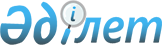 Ақтөбе облысының тарих және мәдениет ескерткіштерінің қорғау аймақтарының, құрылыс салуды реттеу аймақтарының және қорғалатын табиғи ландшафт аймақтарының шекараларын бекіту туралыАқтөбе облысы әкімдігінің 2024 жылғы 19 наурыздағы № 66 қаулысы. Ақтөбе облысының Әділет департаментінде 2024 жылғы 27 наурызда № 8538-04 болып тіркелді
      Қазақстан Республикасы Жер Кодексінің 127-бабының 2-тармағына, "Қазақстан Республикасындағы жергілікті мемлекеттік басқару және өзін-өзі басқару туралы" Қазақстан Республикасы Заңының 27-бабына, "Тарихи-мәдени мұра объектілерін қорғау және пайдалану туралы" Қазақстан Республикасы Заңының 28-бабының 2-тармағына, "Тарих және мәдениет ескерткішінің қорғау аймағын, құрылыс салуды реттеу аймағын және қорғалатын табиғи ландшафт аймағын және оларды пайдалану режимін айқындау қағидаларын бекіту туралы" Қазақстан Республикасы Мәдениет және спорт министрінің 2020 жылғы 14 сәуірдегі № 86 бұйрығына (Нормативтік құқықтық актілерді мемлекеттік тіркеу тізілімінде № 20395 болып тіркелген) сәйкес Ақтөбе облысы әкімдігі ҚАУЛЫ ЕТЕДІ:
      1. Ақтөбе облысының тарих және мәдениет ескерткіштерінің қорғау аймақтарының, құрылыс салуды реттеу аймақтарының және қорғалатын табиғи ландшафт аймақтарының шекаралары қоса беріліп отырған схемалық карталарға және жоспарларға сәйкес бекітілсін:
      1) Қобда ауданында орналасқан Абат-Байтақ қорымы халықтық сәулет және тас қашау өнері мемориалдық музей кешені осы қаулыға 1, 2-қосымшаларға сәйкес;
      2) Байғанин ауданында орналасқан Дауымшар некрополі: кесене, сағанатам, құлпытастар, шағын сәулет нысандары осы қаулыға 3, 4-қосымшаларға сәйкес;
      3) Байғанин ауданында орналасқан Қарасақал некрополі: кесене, сағанатам, құлпытастар, шағын сәулет нысандары осы қаулыға 5, 6-қосымшаларға сәйкес;
      4) Байғанин ауданында орналасқан Сүндет кесенесі осы қаулыға 7, 8-қосымшаларға сәйкес;
      5) Байғанин ауданында орналасқан Асан-Қожа некрополі: кесене, сағанатам, құлпытастар, шағын сәулет нысандары осы қаулыға 9, 10-қосымшаларға сәйкес;
      6) Шалқар ауданында орналасқан Тоқпан кесенесі осы қаулыға 11, 12-қосымшаларға сәйкес;
      7) Әйтеке би ауданында орналасқан "Хан моласы" қорымы, Әбілқайыр хан жерленген орын осы қаулыға 13, 14-қосымшаларға сәйкес;
      8) Алға ауданында орналасқан Есет батыр Көкіұлы мемориалдық кешені осы қаулыға 15, 16-қосымшаларға сәйкес;
      9) Қарғалы ауданында орналасқан Ақбұлақсай қорғаны осы қаулыға 17, 18-қосымшаларға сәйкес;
      10) Қарғалы ауданында орналасқан Анастасьевка-I қорғаны осы қаулыға 19, 20-қосымшаларға сәйкес;
      11) Қарғалы ауданында орналасқан Анастасьевка-ІІ қорғаны осы қаулыға 21, 22-қосымшаларға сәйкес;
      12) Қарғалы ауданында орналасқан Әлімбет-I бейіті осы қаулыға 23, 24-қосымшаларға сәйкес;
      13) Қарғалы ауданында орналасқан Бадамша-I қорғаны осы қаулыға 25, 26-қосымшаларға сәйкес;
      14) Қарғалы ауданында орналасқан Бегеті-І қорғаны осы қаулыға 27, 28-қосымшаларға сәйкес;
      15) Қарғалы ауданында орналасқан Бөгенбай-І бейіті осы қаулыға 29, 30-қосымшаларға сәйкес;
      16) Қарғалы ауданында орналасқан Бөгенбай-ІІІ бейіті осы қаулыға 31, 32-қосымшаларға сәйкес;
      17) Қарғалы ауданында орналасқан Бөгенбай-ІV бейіті осы қаулыға 33, 34-қосымшаларға сәйкес;
      18) Қарғалы ауданында орналасқан Бөгенбай-V бейіті осы қаулыға 35, 36-қосымшаларға сәйкес;
      19) Қарғалы ауданында орналасқан Григорьевка-I қорғаны осы қаулыға 37, 38-қосымшаларға сәйкес;
      20) Қарғалы ауданында орналасқан Григорьевка-ІІ қорғаны осы қаулыға 39, 40-қосымшаларға сәйкес;
      21) Қарғалы ауданында орналасқан Гүрілдек-ІV қорғаны осы қаулыға 41, 42-қосымшаларға сәйкес;
      22) Қарғалы ауданында орналасқан Домбар-ІІ бейіті осы қаулыға 43, 44-қосымшаларға сәйкес;
      23) Қарғалы ауданында орналасқан Ебейті бейіті осы қаулыға 45, 46-қосымшаларға сәйкес;
      24) Қарғалы ауданында орналасқан Ебейті-І, ІІ бейіттері осы қаулыға 47, 48-қосымшаларға сәйкес;
      25) Қарғалы ауданында орналасқан Ебейті-ІІІ бейіті осы қаулыға 49, 50-қосымшаларға сәйкес;
      26) Қарғалы ауданында орналасқан Егінді-І қорғаны осы қаулыға 51, 52-қосымшаларға сәйкес;
      27) Қарғалы ауданында орналасқан Жалғызағаш-ІІІ бейіті осы қаулыға 53, 54-қосымшаларға сәйкес;
      28) Қарғалы ауданында орналасқан Жанды-I бейіті осы қаулыға 55, 56-қосымшаларға сәйкес;
      29) Қарғалы ауданында орналасқан Жанды-ІІ бейіті осы қаулыға 57, 58-қосымшаларға сәйкес;
      30) Қарғалы ауданында орналасқан Жер қорған осы қаулыға 59, 60-қосымшаларға сәйкес;
      31) Қарғалы ауданында орналасқан Казынюковский-ІV қорғаны осы қаулыға 61, 62-қосымшаларға сәйкес;
      32) Қарғалы ауданында орналасқан Казынюковский-V қорғаны осы қаулыға 63, 64-қосымшаларға сәйкес;
      33) Қарғалы ауданында орналасқан Кеңсайран бейіті осы қаулыға 65, 66-қосымшаларға сәйкес;
      34) Қарғалы ауданында орналасқан Қабантау қорғаны осы қаулыға 67, 68-қосымшаларға сәйкес;
      35) Қарғалы ауданында орналасқан Қарабұтақ-І бейіті осы қаулыға 69, 70-қосымшаларға сәйкес;
      36) Қарғалы ауданында орналасқан Қарабұтақ-ІІ бейіті осы қаулыға 71, 72-қосымшаларға сәйкес;
      37) Қарғалы ауданында орналасқан Қарабұтақ-ІІІ бейіті осы қаулыға 73, 74-қосымшаларға сәйкес;
      38) Қарғалы ауданында орналасқан Қарабұтақ-ІV бейіті осы қаулыға 75, 76-қосымшаларға сәйкес;
      39) Қарғалы ауданында орналасқан Қарабұтақ-V бейіті осы қаулыға 77, 78-қосымшаларға сәйкес;
      40) Қарғалы ауданында орналасқан Қарабұтақ-VІ бейіті осы қаулыға 79, 80-қосымшаларға сәйкес;
      41) Қарғалы ауданында орналасқан Қарабұтақ-VІІ бейіті осы қаулыға 81, 82-қосымшаларға сәйкес;
      42) Қарғалы ауданында орналасқан Қарабұтақ-VІІІ бейіті осы қаулыға 83, 84-қосымшаларға сәйкес;
      43) Қарғалы ауданында орналасқан Қарабұтақ-ІХ бейіті осы қаулыға 85, 86-қосымшаларға сәйкес;
      44) Қарғалы ауданында орналасқан Қарғалы су қоймасы-І қорғаны осы қаулыға 87, 88-қосымшаларға сәйкес;
      45) Қарғалы ауданында орналасқан Қосағаш-І бейіті осы қаулыға 89, 90-қосымшаларға сәйкес;
      46) Қарғалы ауданында орналасқан Қосағаш-ІІ бейіті осы қаулыға 91, 92-қосымшаларға сәйкес;
      47) Қарғалы ауданында орналасқан Қосағаш-ІІІ қорғаны осы қаулыға 93, 94-қосымшаларға сәйкес;
      48) Қарғалы ауданында орналасқан Қосестек-І қорғаны осы қаулыға 95, 96-қосымшаларға сәйкес;
      49) Қарғалы ауданында орналасқан Құлтобасай-ІІ бейіті осы қаулыға 97, 98-қосымшаларға сәйкес;
      50) Қарғалы ауданында орналасқан Құлтобасай-ІІІ қорғаны осы қаулыға 99, 100-қосымшаларға сәйкес;
      51) Қарғалы ауданында орналасқан Қызылжая-ІІ бейіті осы қаулыға 101, 102-қосымшаларға сәйкес;
      52) Қарғалы ауданында орналасқан Қызылжая-ІІІ бейіті осы қаулыға 103, 104-қосымшаларға сәйкес;
      53) Қарғалы ауданында орналасқан Қызылсай-І бейіті осы қаулыға 105, 106-қосымшаларға сәйкес;
      54) Қарғалы ауданында орналасқан Қызылсай-ІІ бейіті осы қаулыға 107, 108-қосымшаларға сәйкес;
      55) Қарғалы ауданында орналасқан Лушниковка-ІІІ бейіті осы қаулыға 109, 110-қосымшаларға сәйкес;
      56) Қарғалы ауданында орналасқан Медес бейіті осы қаулыға 111, 112-қосымшаларға сәйкес;
      57) Қарғалы ауданында орналасқан Медес-ІІ қорғаны осы қаулыға 113, 114-қосымшаларға сәйкес;
      58) Қарғалы ауданында орналасқан Медес-ІІІ бейіті осы қаулыға 115, 116-қосымшаларға сәйкес;
      59) Қарғалы ауданында орналасқан Оралсай бейіті осы қаулыға 117, 118-қосымшаларға сәйкес;
      60) Қарғалы ауданында орналасқан Петропавловка-І қорғаны осы қаулыға 119, 120-қосымшаларға сәйкес;
      61) Қарғалы ауданында орналасқан Приозерное-І қорғаны осы қаулыға 121, 122-қосымшаларға сәйкес;
      62) Қарғалы ауданында орналасқан Рождественка-І бейіті осы қаулыға 123, 124-қосымшаларға сәйкес;
      63) Қарғалы ауданында орналасқан Степное-І қорғаны осы қаулыға 125, 126-қосымшаларға сәйкес;
      64) Қарғалы ауданында орналасқан Тайкеткен-І қорғаны осы қаулыға 127, 128-қосымшаларға сәйкес;
      65) Қарғалы ауданында орналасқан Тайкеткен-ІІ бейіті осы қаулыға 129, 130-қосымшаларға сәйкес;
      66) Қарғалы ауданында орналасқан Херсон-ІІ қорғаны осы қаулыға 131, 132-қосымшаларға сәйкес;
      67) Қарғалы ауданында орналасқан Чкалов-І қорғаны осы қаулыға 133, 134-қосымшаларға сәйкес;
      68) Қарғалы ауданында орналасқан Чкалов-ІІ қорғандары осы қаулыға 135, 136-қосымшаларға сәйкес;
      69) Қарғалы ауданында орналасқан Чкалов-ІІІ қорғаны осы қаулыға 137, 138-қосымшаларға сәйкес;
      70) Қарғалы ауданында орналасқан Шаңды-ІІІ қорғаны осы қаулыға 139, 140-қосымшаларға сәйкес;
      71) Қарғалы ауданында орналасқан Шаңды-VІ бейіті осы қаулыға 141, 142-қосымшаларға сәйкес;
      72) Қарғалы ауданында орналасқан Шпаки-ІІ бейіті осы қаулыға 143, 144-қосымшаларға сәйкес;
      73) Қарғалы ауданында орналасқан Эрзерум-І бейіті осы қаулыға 145, 146-қосымшаларға сәйкес;
      74) Қарғалы ауданында орналасқан Эрзерум-ІІ қорғаны осы қаулыға 147, 148-қосымшаларға сәйкес;
      75) Мәртөк ауданында орналасқан Ащенсай-І бейіті осы қаулыға 149, 150-қосымшаларға сәйкес;
      76) Мәртөк ауданында орналасқан Ащенсай-ІІ бейіті осы қаулыға 151, 152-қосымшаларға сәйкес;
      77) Мәртөк ауданында орналасқан Ащенсай-ІІІ бейіті осы қаулыға 153, 154-қосымшаларға сәйкес;
      78) Мәртөк ауданында орналасқан Ащенсай-V бейіті осы қаулыға 155, 156-қосымшаларға сәйкес;
      79) Мәртөк ауданында орналасқан Ащенсай-VІ қорғаны осы қаулыға 157, 158-қосымшаларға сәйкес;
      80) Мәртөк ауданында орналасқан Забара-І бейіті осы қаулыға 159, 160-қосымшаларға сәйкес;
      81) Мәртөк ауданында орналасқан Забара-ІІ қорғаны осы қаулыға 161, 162-қосымшаларға сәйкес;
      82) Мәртөк ауданында орналасқан Забара-ІІІ бейіті осы қаулыға 163, 164-қосымшаларға сәйкес;
      83) Мәртөк ауданында орналасқан Мақаш-І бейіті осы қаулыға 165, 166-қосымшаларға сәйкес;
      84) Мәртөк ауданында орналасқан Мақаш-ІІ бейіті осы қаулыға 167, 168-қосымшаларға сәйкес;
      85) Мәртөк ауданында орналасқан Мақаш-ІІІ бейіті осы қаулыға 169, 170-қосымшаларға сәйкес;
      86) Мәртөк ауданында орналасқан Мақаш-ІV бейіті осы қаулыға 171, 172-қосымшаларға сәйкес;
      87) Мәртөк ауданында орналасқан Мақаш-V бейіті осы қаулыға 173, 174-қосымшаларға сәйкес;
      88) Мәртөк ауданында орналасқан Мақаш-VІ бейіті осы қаулыға 175, 176-қосымшаларға сәйкес;
      89) Мәртөк ауданында орналасқан Саржан-І бейіті осы қаулыға 177, 178-қосымшаларға сәйкес;
      90) Мәртөк ауданында орналасқан Саржан-ІІ қорғаны осы қаулыға 179, 180-қосымшаларға сәйкес;
      91) Мәртөк ауданында орналасқан Саржан-ІІІ бейіті осы қаулыға 181, 182-қосымшаларға сәйкес;
      92) Мәртөк ауданында орналасқан Саржан-ІV бейіті осы қаулыға 183, 184-қосымшаларға сәйкес;
      93) Мәртөк ауданында орналасқан Шеменевский-ІІ бейіті осы қаулыға 185, 186-қосымшаларға сәйкес;
      94) Мәртөк ауданында орналасқан Шпаки бейіті (Шеменев қорғандары) осы қаулыға 187, 188-қосымшаларға сәйкес бекітілсін. 
      2. "Ақтөбе облысының тарих және мәдениет ескерткіштерінің қорғау аймақтарының, құрылыс салуды реттеу аймақтарының және қорғалатын табиғи ландшафт аймақтарының шекараларын бекіту туралы" Ақтөбе облысы әкімдігінің 2020 жылғы 21 қыркүйектегі № 344 қаулысының (Нормативтік құқықтық актілерді мемлекеттік тіркеу тізілімінде № 7456 болып тіркелген) күші жойылды деп танылсын.
      3. "Ақтөбе облысының мәдениет, архивтер және құжаттама басқармасы" мемлекеттік мекемесі заңнамада белгіленген тәртіппен:
      1) осы қаулыны Ақтөбе облысының Әділет департаментінде мемлекеттік тіркеуді;
      2) осы қаулыны оны ресми жариялағаннан кейін Ақтөбе облысы әкімдігінің интернет-ресурсында орналастыруды қамтамасыз етсін.
      3. Осы қаулының орындалуын бақылау Ақтөбе облысы әкімінің жетекшілік ететін орынбасарына жүктелсін.
      4. Осы қаулы оның алғашқы ресми жарияланған күнінен кейін күнтізбелік он күн өткен соң қолданысқа енгізіледі. Абат-Байтақ қорымы халықтық сәулет және тас қашау өнері мемориалдық музей кешенінің қорғау аймағының, құрылыс салуды реттеу аймағының және қорғалатын табиғат ландшафты аймағының шекаралары (XIV ғасырдың басы-XХ ғасыр)
      Ескерткіштің қорғау аймағы Қобда ауданының Талдысай ауылынан оңтүстікке қарай 12 шақырым жерде орналасқан Абат-Байтақ қорымы халықтық сәулет және тас қашау өнері мемориалдық музей кешенінің бөлінбес функционалдық бөлігі болып табылатын ландшафттың шекаралары бойынша өтеді.
      Қорғау аймағына:
      -XIV-XV ғасырлардағы Абат-Байтақ кесенесі;
      -200-ден астам ерекше құлпытастар бар Абат-Байтақ қорымы;
      -қорғандар енеді.
      Қорғау аймақтары кіретін кешен аумағының жалпы ауданы – 74,3 гектарды құрайды. Оның ішінде:
      ескерткіштің ауданы – 55,68 гектар;
      қорғау аймағының шекарасы ескерткіш аумағының шекарасынан 40 метр шегінеді және ауданы 6,01 гектарды құрайды;
      құрылыс салуды реттеу аймағы қорғау аймағы шекарасының шетінен 40 метр шегіне отырып, ескерткіштің қорғау аймағына іргелес жатқан аумақты алып жатыр және 6,19 гектарды құрайды;
      қорғалатын табиғи ландшафт аймағы құрылыс салуды реттеу шекарасының сызығынан 40 метр шегіне отырып, ескерткіштің құрылыс салуды реттеу аймағының шекараларына іргелес жатқан аумақты алып жатыр және 6,42 гектарды құрайды. Оған тарих және ескерткіш үшін маңызды, жоғары ғылыми құндылыққа және жоғары эстетикалық сапаға ие табиғи орта енеді.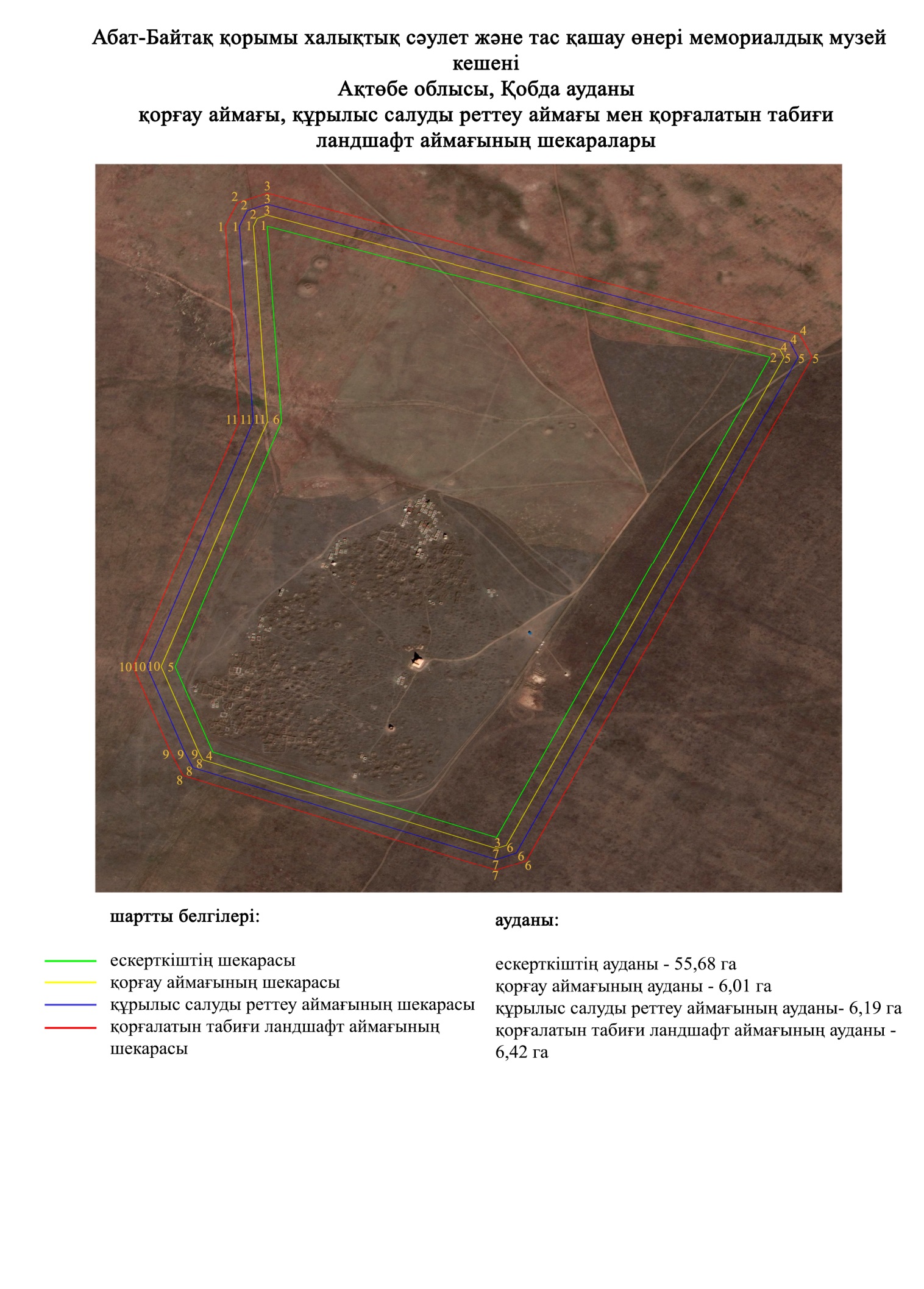  Дауымшар некрополі: кесене, сағанатам, құлпытастар, шағын сәулет нысандарының қорғау аймағының, құрылыс салуды реттеу аймағының және қорғалатын табиғат ландшафты аймағының шекаралары (ХVІІІ – ХХ ғасырдың басы)
      Ескерткіштің қорғау аймағы Байғанин ауданының Жарқамыс ауылынан оңтүстік батысқа қарай 37 шақырым жерде орналасқан Дауымшар некрополі: кесене, сағанатам, құлпытастар, шағын сәулет нысандарының бөлінбес функционалдық бөлігі болып табылатын ландшафттың шекаралары бойынша өтеді.
      Қорғау аймағына 200-ден астам қабірүсті құрылыстар енеді, оның ішінде:
      -Дауымшар бейіті;
      -Мырза-Мұрын кесенесі;
      -кесенелер;
      -сағанатамдар;
      -тастан және шикі кірпіштен жасалған қабірүсті құлпытасты қоршаулар;
      -сандықтастар;
      -қойтастар;
      -жолдар
      Қорғау аймақтары кіретін кешен аумағының жалпы ауданы – 7,04 гектарды құрайды. Оның ішінде:
      ескерткіштің ауданы – 2,62 гектар;
      қорғау аймағының шекарасы ескерткіш аумағының шекарасынан 40 метр шегінеді және ауданы 1,28 гектарды құрайды;
      құрылыс салуды реттеу аймағы қорғау аймағы шекарасының шетінен 40 метр шегіне отырып, ескерткіштің қорғау аймағына іргелес жатқан аумақты алып жатыр және 1,47 гектарды құрайды;
      қорғалатын табиғи ландшафт аймағы құрылыс салуды реттеу шекарасының сызығынан 40 метр шегіне отырып, ескерткіштің құрылыс салуды реттеу аймағының шекараларына іргелес жатқан аумақты алып жатыр және 1,67 гектарды құрайды. Оған тарих және ескерткіш үшін маңызды, жоғары ғылыми құндылыққа және жоғары эстетикалық сапаға ие табиғи орта енеді.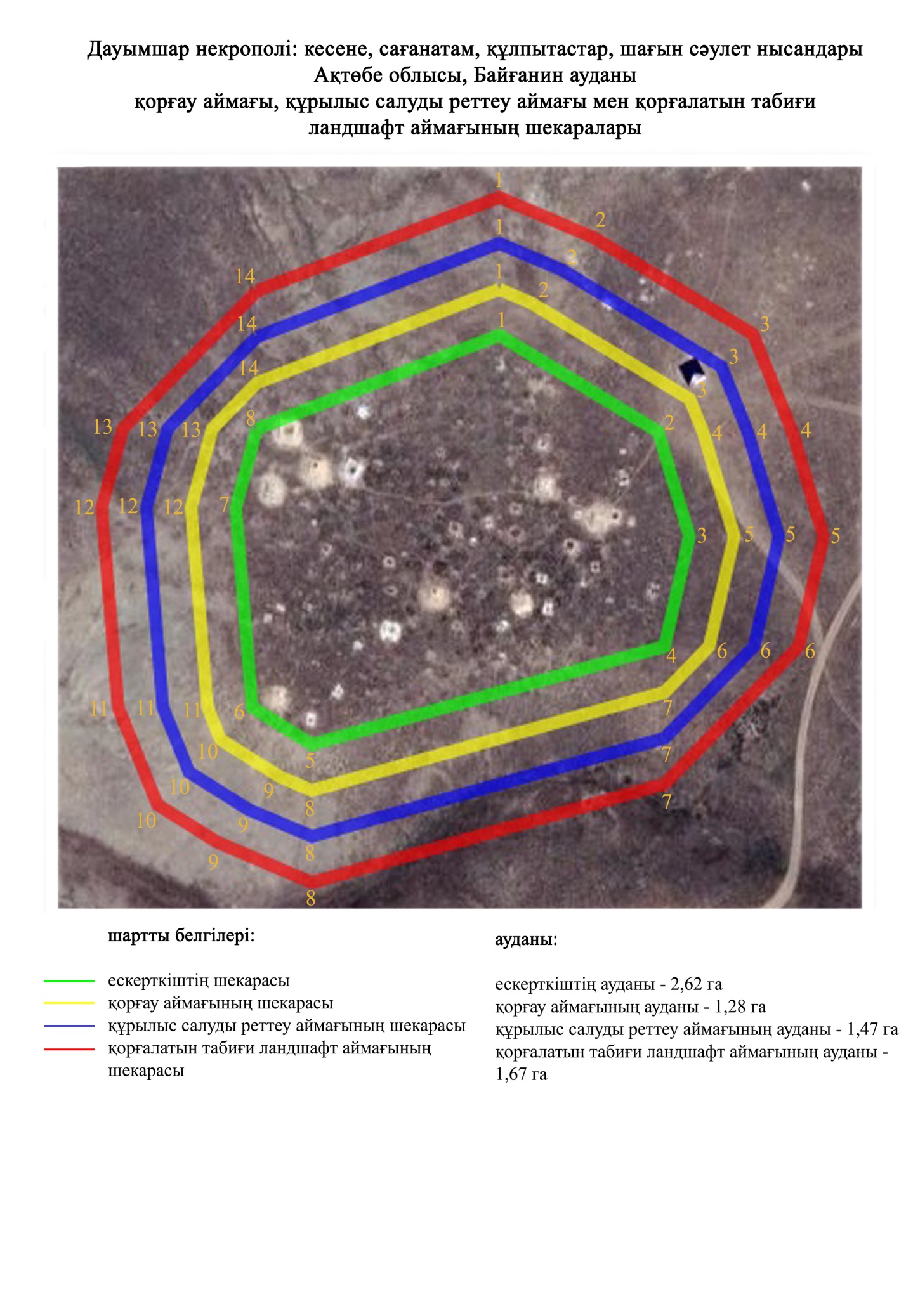  Қарасақал некрополі: кесене, сағанатам, құлпытастар, шағын сәулет нысандарының қорғау аймағының, құрылыс салуды реттеу аймағының және қорғалатын табиғат ландшафты аймағының шекаралары (ХVІІ – ХХ ғасырлар)
      Ескерткіштің қорғау аймағы Байғанин ауданының Жарқамыс ауылынан оңтүстік батысқа қарай 60 шақырым жерде орналасқан Қарасақал некрополі: кесене, сағанатам, құлпытастар, шағын сәулет нысандарының бөлінбес функционалдық бөлігі болып табылатын ландшафттың шекаралары бойынша өтеді.
      Қорғау аймағына 1000-нан кем емес қабірүсті құрылыстар енді, оның ішінде:
      -Індібай кесенесі;
      -кесенелер;
      -сағанатамдар;
      -шикі кірпіштен және тақтатастан жасалған қабірүсті құрылыстар;
      -сандықтастар;
      -қойтастар;
      -жолдар.
      Қорғау аймақтары кіретін кешен аумағының жалпы ауданы – 24,38 гектарды құрайды. Оның ішінде:
      ескерткіштің ауданы – 14,94 гектар;
      қорғау аймағының шекарасы ескерткіш аумағының шекарасынан 40 метр шегінеді және ауданы 2,95 гектарды құрайды;
      құрылыс салуды реттеу аймағы қорғау аймағы шекарасының шетінен 40 метр шегіне отырып, ескерткіштің қорғау аймағына іргелес жатқан аумақты алып жатыр және 3,16 гектарды құрайды;
      қорғалатын табиғи ландшафт аймағы құрылыс салуды реттеу шекарасының сызығынан 40 метр шегіне отырып, ескерткіштің құрылыс салуды реттеу аймағының шекараларына іргелес жатқан аумақты алып жатыр және 3,33 гектарды құрайды. Оған тарих және ескерткіш үшін маңызды, жоғары ғылыми құндылыққа және жоғары эстетикалық сапаға ие табиғи орта енеді.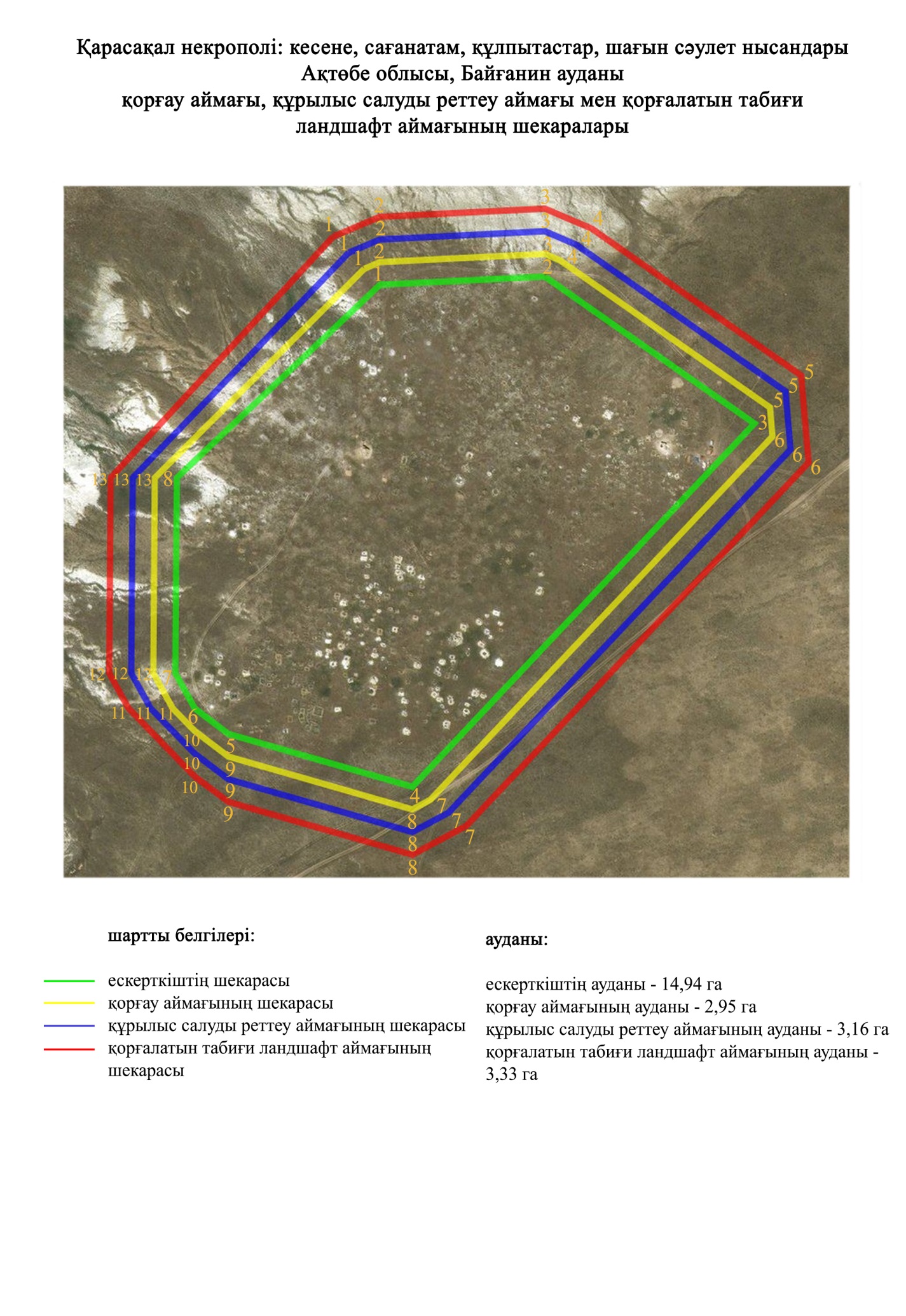  Сүндет кесенесінің қорғау аймағының, құрылыс салуды реттеу аймағының және қорғалатын табиғат ландшафты аймағының шекаралары (ХIХ ғасырдың аяғы)
      Ескерткіштің қорғау аймағы Байғанин ауданының Жарқамыс ауылынан оңтүстік батысқа қарай 66,9 шақырым жерде орналасқан Сүндет кесенесінің бөлінбес функционалдық бөлігі болып табылатын ландшафттың шекаралары бойынша өтеді.
      Қорғау аймағына:
      -Сүндет кесенесі (ХІХ ғасырдың аяғы);
      -сандықтас;
      -шикі кірпіштен және тастан жасалған қабірүсті қоршаулар;
      -құлпытас енеді.
      Қорғау аймақтары кіретін кешен аумағының жалпы ауданы – 2,59 гектарды құрайды. Оның ішінде:
      ескерткіштің ауданы – 0,38 гектар;
      қорғау аймағының шекарасы ескерткіш аумағының шекарасынан 40 метр шегінеді және ауданы 0,58 гектарды құрайды;
      құрылыс салуды реттеу аймағы қорғау аймағы шекарасының шетінен 40 метр шегіне отырып, ескерткіштің қорғау аймағына іргелес жатқан аумақты алып жатыр және 0,74 гектарды құрайды;
      қорғалатын табиғи ландшафт аймағы құрылыс салуды реттеу шекарасының сызығынан 40 метр шегіне отырып, ескерткіштің құрылыс салуды реттеу аймағының шекараларына іргелес жатқан аумақты алып жатыр және 0,89 гектарды құрайды. Оған тарих және ескерткіш үшін маңызды, жоғары ғылыми құндылыққа және жоғары эстетикалық сапаға ие табиғи орта енеді.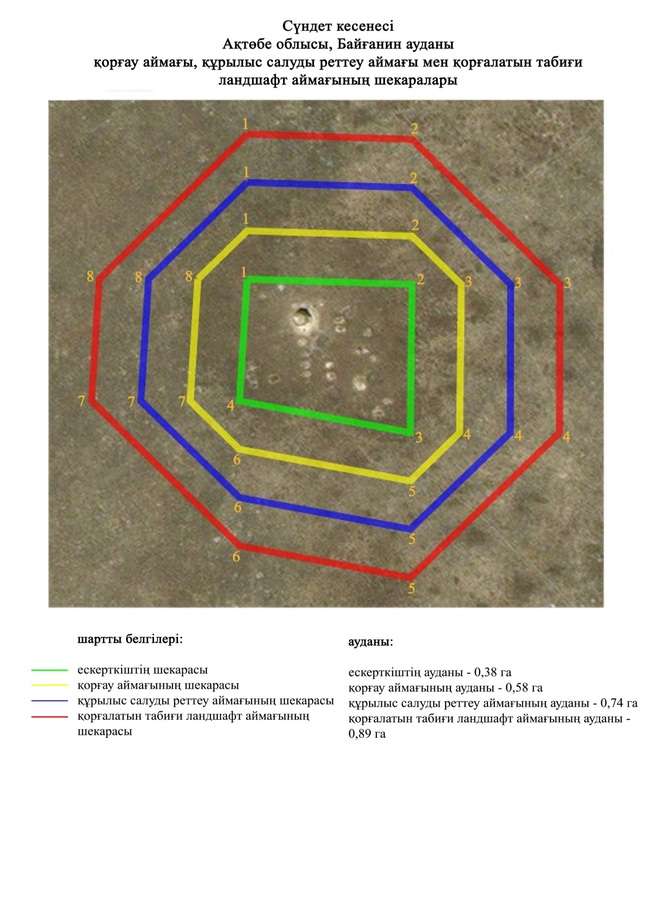  Асан-Қожа некрополі: кесене, сағанатам, құлпытастар, шағын сәулет нысандарының қорғау аймағының, құрылыс салуды реттеу аймағының және қорғалатын табиғат ландшафты аймағының шекаралары (ХVІІІ – ХХ ғасырлар)
      Ескерткіштің қорғау аймағы Байғанин ауданының Оймауыт ауылынан оңтүстік батысқа қарай 43 шақырым жерде орналасқан Асан-Қожа некрополі: кесене, сағанатам, құлпытастар, шағын сәулет нысандарының бөлінбес функционалдық бөлігі болып табылатын ландшафттың шекаралары бойынша өтеді.
      Қорғау аймағына 264 қабірүсті құрылыстар енеді, оның ішінде:
      -кесенелер;
      -сағанатам;
      -шикі кірпіштен және тақтастан жасалған қабірүсті құрылыстар;
      -сандықтастар;
      -қойтастар;
      -жолдар.
      Қорғау аймақтары кіретін кешен аумағының жалпы ауданы – 8,82 гектарды құрайды. Оның ішінде:
      ескерткіштің ауданы – 3,81 гектар;
      қорғау аймағының шекарасы ескерткіш аумағының шекарасынан 40 метр шегінеді және ауданы 1,51 гектарды құрайды;
      құрылыс салуды реттеу аймағы қорғау аймағы шекарасының шетінен 40 метр шегіне отырып, ескерткіштің қорғау аймағына іргелес жатқан аумақты алып жатыр және 1,66 гектарды құрайды;
      қорғалатын табиғи ландшафт аймағы құрылыс салуды реттеу шекарасының сызығынан 40 метр шегіне отырып, ескерткіштің құрылыс салуды реттеу аймағының шекараларына іргелес жатқан аумақты алып жатыр және 1,84 гектарды құрайды. Оған тарих және ескерткіш үшін маңызды, жоғары ғылыми құндылыққа және жоғары эстетикалық сапаға ие табиғи орта енеді.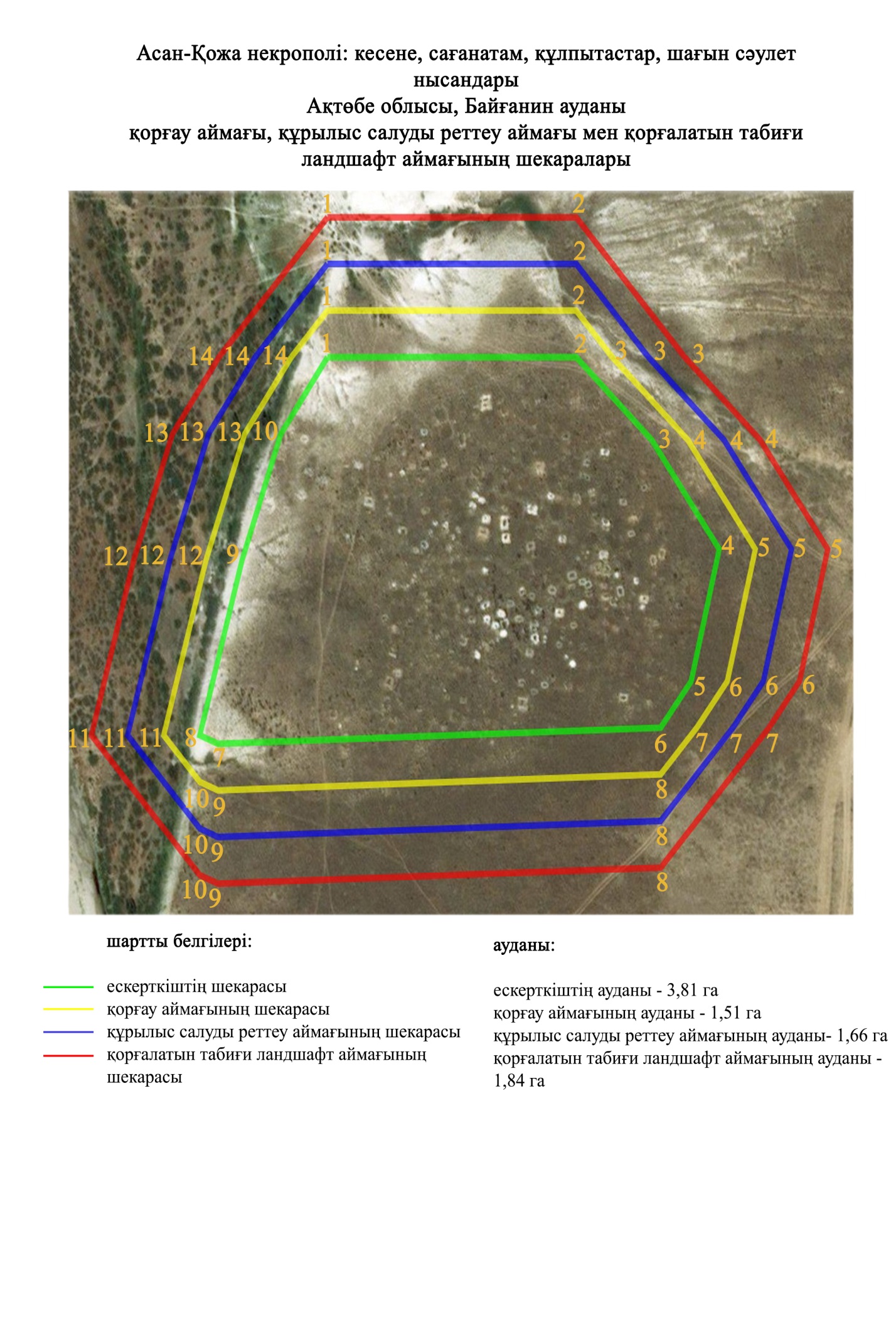  Тоқпан кесенесінің қорғау аймағының, құрылыс салуды реттеу аймағының және қорғалатын табиғат ландшафты аймағының шекаралары (ХІХ ғасыр)
      Ескерткіштің қорғау аймағы Шалқар ауданының Аққайтым ауылынан солтүстік батысқа қарай 18 шақырым жерде орналасқан Тоқпан кесенесінің бөлінбес функционалдық бөлігі болып табылатын ландшафттың шекаралары бойынша өтеді.
      Қорғау аймағына:
      -Тоқпан кесенесі (ХІХ ғасыр);
      -шикі кірпіштен және тастан жасалған қабірүсті қоршаулар;
      -құлпытастар енеді.
      Қорғау аймақтары кіретін кешен аумағының жалпы ауданы – 2,86 гектарды құрайды. Оның ішінде:
      ескерткіштің ауданы – 0,51 гектар;
      қорғау аймағының шекарасы ескерткіш аумағының шекарасынан 40 метр шегінеді және ауданы 0,62 гектарды құрайды;
      құрылыс салуды реттеу аймағы қорғау аймағы шекарасының шетінен 40 метр шегіне отырып, ескерткіштің қорғау аймағына іргелес жатқан аумақты алып жатыр және 0,79 гектарды құрайды;
      қорғалатын табиғи ландшафт аймағы құрылыс салуды реттеу шекарасының сызығынан 40 метр шегіне отырып, ескерткіштің құрылыс салуды реттеу аймағының шекараларына іргелес жатқан аумақты алып жатыр және 0,94 гектарды құрайды. Оған тарих және ескерткіш үшін маңызды, жоғары ғылыми құндылыққа және жоғары эстетикалық сапаға ие табиғи орта енеді.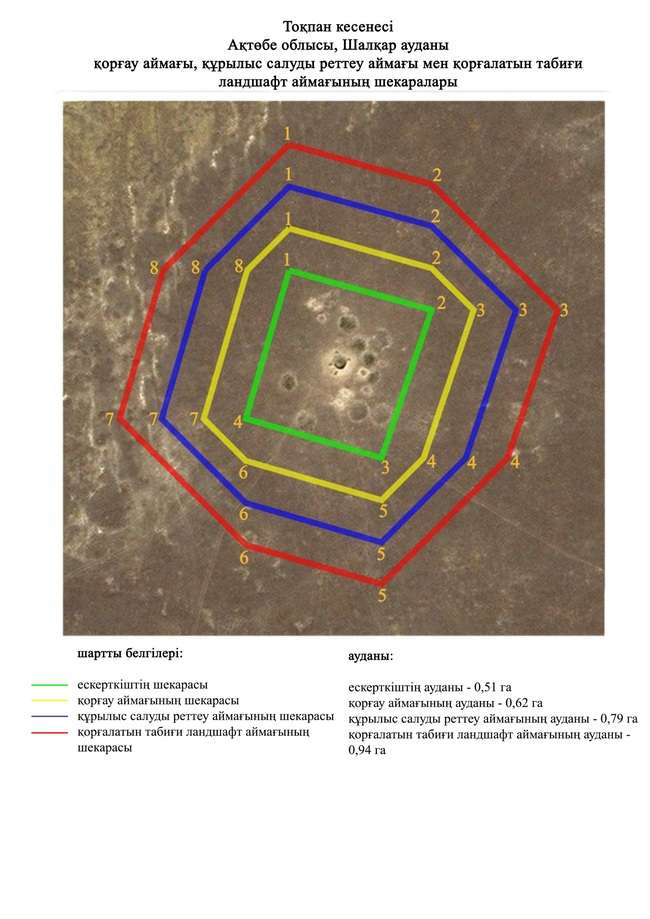  "Хан моласы" қорымы, Әбілқайыр хан жерленген орынның қорғау аймағының, құрылыс салуды реттеу аймағының және қорғалатын табиғат ландшафты аймағының шекаралары (ХVІІІ-ХХ ғасырлар)
      Ескерткіштің қорғау аймағы, Әйтеке би ауданының Толыбай ауылынан оңтүстік шығысқа қарай 77 шақырым жерде орналасқан, "Хан моласы" қорымы Әбілқайыр хан жерленген орынның бөлінбес функционалдық бөлігі болып табылатын ландшафттың шекаралары бойынша өтеді.
      Қорғау аймағына:
      -"самарқантасы" құлпытастары бар 1000-ға жуық жерлеу орындарынан тұратын "Хан моласы" қорымы;
      -Кіші жүз ханы Әбілқайырдың бейіті;
      -жолдар енеді.
      Қорғау аймақтары кіретін кешен аумағының жалпы ауданы – 26,34 гектарды құрайды. Оның ішінде:
      ескерткіштің ауданы – 15,98 гектар;
      қорғау аймағының шекарасы ескерткіш аумағының шекарасынан 40 метр шегінеді және ауданы 3,22 гектарды құрайды;
      құрылыс салуды реттеу аймағы қорғау аймағы шекарасының шетінен 40 метр шегіне отырып, ескерткіштің қорғау аймағына іргелес жатқан аумақты алып жатыр және 3,46 гектарды құрайды;
      қорғалатын табиғи ландшафт аймағы құрылыс салуды реттеу шекарасының сызығынан 40 метр шегіне отырып, ескерткіштің құрылыс салуды реттеу аймағының шекараларына іргелес жатқан аумақты алып жатыр және 3,68 гектарды құрайды. Оған тарих және ескерткіш үшін маңызды, жоғары ғылыми құндылыққа және жоғары эстетикалық сапаға ие табиғи орта енеді.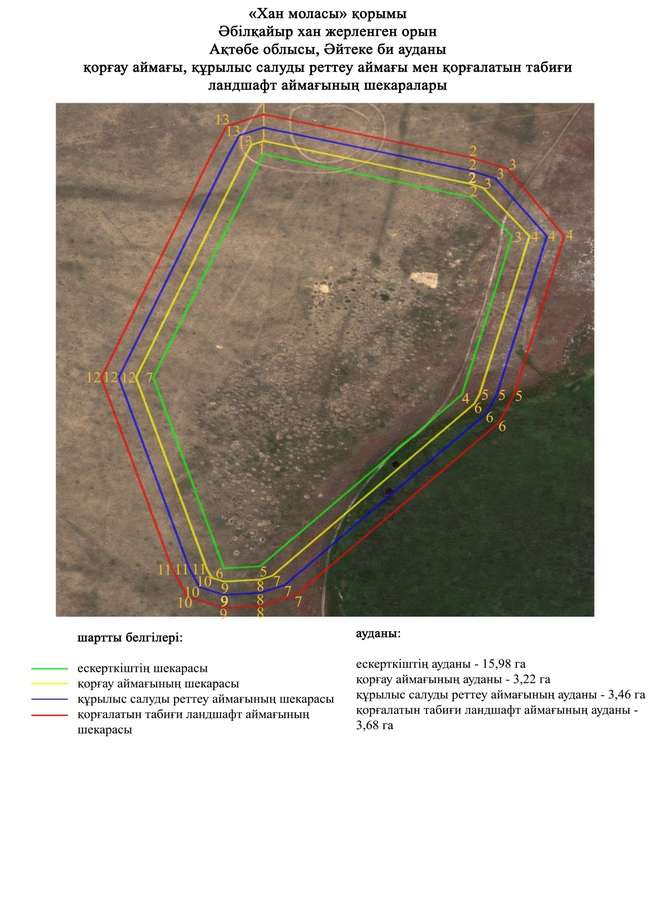  Есет батыр Көкіұлы мемориалдық кешенінің қорғау аймағы, құрылыс салуды реттеу аймағы мен қорғалатын табиғат ландшафты аймағының шекаралары (1992 жыл)
      Мемориалдық кешеннің қорғау аймағы Алға ауданының Бестамақ ауылынан шығысқа қарай 3 шақырым жерде орналасқан, Есет батыр Көкіұлы мемориалдық кешенінің бөлінбес функционалдық бөлігі болып табылатын ландшафттың шекаралары бойынша өтеді.
      Қорғау аймағына:
      -Есет батыр Көкіұлының кесенесі;
      -Есет батыр Көкіұлының мемориалдық кешені;
      -XIX-ХХ ғ.ғ. құлпытасты қабірүсті тас қоршаулар;
      -біздің заманымызға дейінгі І мыңжылдықтың екінші жартысына жататын алты қорған;
      -біздің заманымызға дейінгі І мыңжылдықтың екінші жартысына жататын екі тас мүсін;
      -жолдар енеді.
      Қорғау аймақтары кіретін кешен аумағының жалпы ауданы – 21,47 гектарды құрайды. Оның ішінде:
      ескерткіштің ауданы – 12,99 гектар;
      қорғау аймағының шекарасы ескерткіш аумағының шекарасынан 40 метр шегінеді және ауданы 2,66 гектарды құрайды;
      құрылыс салуды реттеу аймағы қорғау аймағы шекарасының шетінен 40 метр шегіне отырып, ескерткіштің қорғау аймағына іргелес жатқан аумақты алып жатыр және 3 гектарды құрайды;
      қорғалатын табиғи ландшафт аймағы құрылыс салуды реттеу шекарасының сызығынан 40 метр шегіне отырып, ескерткіштің құрылыс салуды реттеу аймағының шекараларына іргелес жатқан аумақты алып жатыр және 3 гектарды құрайды. Оған тарих және ескерткіш үшін маңызды, жоғары ғылыми құндылыққа және жоғары эстетикалық сапаға ие табиғи орта енеді.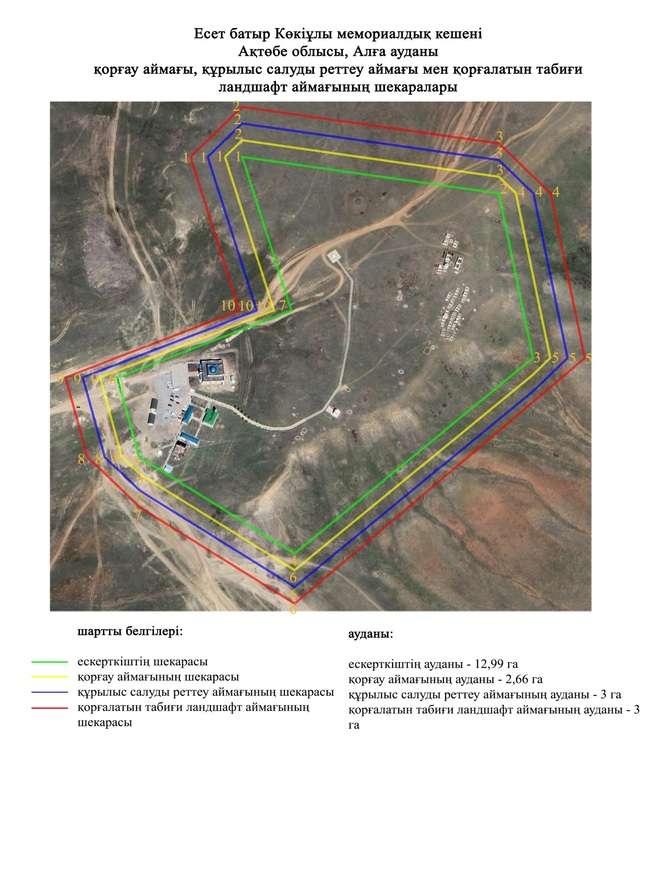  Ақбұлақсай қорғанының қорғау аймағының, құрылыс салуды реттеу аймағының және қорғалатын табиғи ландшафт аймағының шекаралары (ерте темір дәуірі)
      Ескерткіштің қорғау аймағы Ақтөбе облысы Қарғалы ауданының Сарыбұлақ ауылынан 9 шақырым солтүстік-солтүстік батыста орналасқан Ақбұлақсай қорғанының бөлінбес функционалдық бөлігі болып табылатын ландшафттың шекаралары бойынша өтеді.
      Үстінде триангуляциялық белгі бар қорған (биіктігі 1 метр, диаметрі 12 метр) Ақбұлақсай өзенінің солтүстігіндегі жотада орналасқан.
      Қорғау аймақтары кіретін кешен аумағының жалпы ауданы – 9,9 гектарды құрайды. Оның ішінде:
      ескерткіштің ауданы – 0,03 гектар;
      қорғау аймағының шекарасы ескерткіш аумағының шекарасынан 40 метр шегінеді және ауданы 0,06 гектарды құрайды;
      құрылыс салуды реттеу аймағы қорғау аймағы шекарасының шетінен 40 метр шегіне отырып, ескерткіштің қорғау аймағына іргелес жатқан аумақты алып жатыр және 3,16 гектарды құрайды;
      қорғалатын табиғи ландшафт аймағы құрылыс салуды реттеу шекарасының сызығынан 40 метр шегіне отырып, ескерткіштің құрылыс салуды реттеу аймағының шекараларына іргелес жатқан аумақты алып жатыр және 6,65 гектарды құрайды. Оған тарих және ескерткіш үшін маңызды, жоғары ғылыми құндылыққа және жоғары эстетикалық сапаға ие табиғи орта енеді.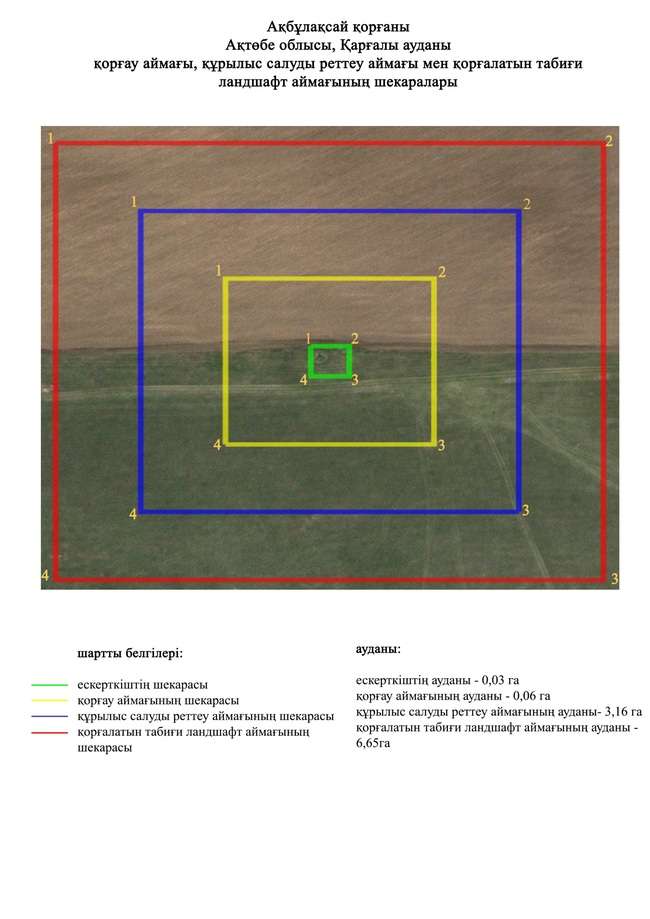  Анастасьевка-I қорғанының қорғау аймағының, құрылыс салуды реттеу аймағының және қорғалатын табиғи ландшафт аймағының шекаралары  (ерте темір дәуірі)
      Ескерткіштің қорғау аймағы Ақтөбе облысы Қарғалы ауданының Әлімбет ауылынан 8 шақырым оңтүстік шығыста және Бозтөбе ауылынан 5,3 шақырым солтүстік-солтүстік шығыста орналасқан Анастасьевка-І қорғанының бөлінбес функционалдық бөлігі болып табылатын ландшафттың шекаралары бойынша өтеді.
      Ескерткіш диаметрі 16 метр, биіктігі 0,5 метр болатын жалғыз жер қорғаннан тұрады. Қорғанның оңтүстік жағында 13 метр жерде жер жол, солтүстік батыстан келетін темір жол және Шандыаша-Бозтөбеге баратын топырақ жол өтіп жатыр. Қорғанның үстінде геодезиялық белгі орнатылған.
      Қорғау аймақтары кіретін кешен аумағының жалпы ауданы – 6,86 гектарды құрайды. Оның ішінде:
      ескерткіштің ауданы – 0,05 гектар;
      қорғау аймағының шекарасы ескерткіш аумағының шекарасынан 40 метрге шегінеді және ауданы 0,99 гектарды құрайды;
      құрылыс салуды реттеу аймағы қорғау аймағы шекарасынан 40 метр шегіне отырып, ескерткіштің қорғау аймағына іргелес жатқан аумақты алып жатыр және ауданы 2,27 гектарды құрайды; 
      қорғалатын табиғи ландшафт аймағы құрылыс салуды реттеу шекарасының сызығынан 40 метр шегіне отырып, ескерткіштің құрылыс салуды реттеу аймағының шекараларына іргелес аумақты алып жатыр және ауданы 3,55 гектарды құрайды. Оған тарих және ескерткіш үшін маңызды, жоғары ғылыми құндылыққа және жоғары эстетикалық сапаға ие табиғи орта енеді.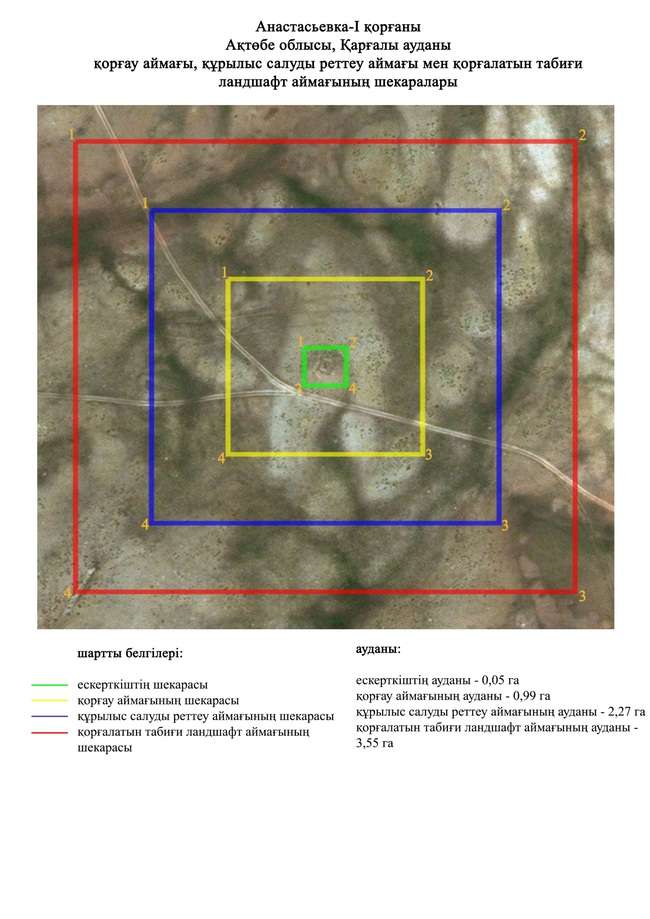  Анастасьевка-IІ қорғанының қорғау аймағының, құрылыс салуды реттеу аймағының және қорғалатын табиғи ландшафт аймағының шекаралары (ерте темір дәуірі)
      Ескерткіштің қорғау аймағы Ақтөбе облысы Қарғалы ауданының Бозтөбе ауылынан 2,6 шақырым солтүстік батыста және "Қандыағаш-Орск" темір жолынан 4,3 шақырым шығыста орналасқан Анастасьевка-ІІ қорғанының бөлінбес функционалдық бөлігі болып табылатын ландшафттың шекаралары бойынша өтеді.
      Қорғанның диаметрі 14 метр, биіктігі 0,5 метр. Қорғанның солтүстік шығыс бөлігінде диаметрі 4 метр болатын тонау шұңқыры бар. Үйіндісінде әртүрлі көлемдегі тастар байқалады. Қорғанның үстіне геодезиялық белгі орнатылған.
      Қорғау аймақтары кіретін кешенді аумағының жалпы ауданы – 6,75 гектарды құрайды. Оның ішінде:
      ескерткіштің ауданы – 0,04 гектар;
      қорғау аймағының шекарасы ескерткіш аумағының шекарасынан 40 метрге шегінеді және ауданы 0,95 гектарды құрайды;
      құрылыс салуды реттеу аймағы қорғау аймағы шекарасынан 40 метр шегіне отырып, ескерткіштің қорғау аймағына іргелес жатқан аумақты алып жатыр және ауданы 2,23 гектарды құрайды. 
      қорғалатын табиғи ландшафт аймағы құрылыс салуды реттеу шекарасының сызығынан 40 метр шегіне отырып, ескерткіштің құрылыс салуды реттеу аймағының шекараларына іргелес аумақты алып жатыр және ауданы 3,53 гектарды құрайды. Оған тарих және ескерткіш үшін маңызды, жоғары ғылыми құндылыққа және жоғары эстетикалық сапаға ие табиғи орта енеді.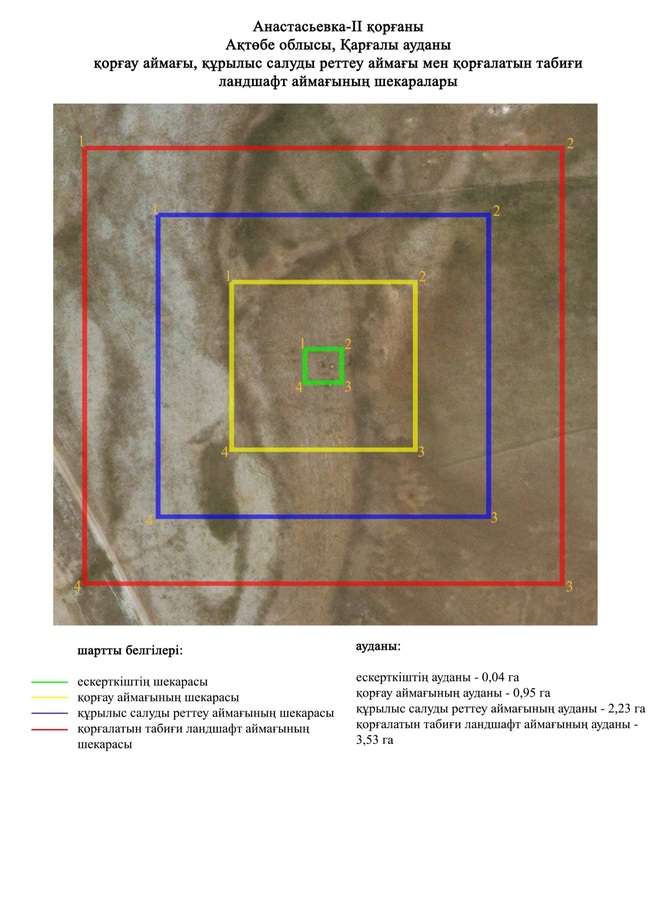  Әлімбет-І бейітінің қорғау аймағының, құрылыс салуды реттеу аймағының және қорғалатын табиғи ландшафт аймағының шекаралары (ерте темір дәуірі)
      Ескерткіштің қорғау аймағы Ақтөбе облысы Қарғалы ауданының Әлімбет ауылынан 4 шақырым оңтүстік батыста және бұрынғы Ебейті атты ауылға баратын жер жолдан 20 метр батыста орналасқан Әлімбет-І бейітінің бөлінбес функционалдық бөлігі болып табылатын ландшафттың шекаралары бойынша өтеді.
      Солтүстік шығыс-оңтүстік батыс тізбегі бойынша созылып жатқан ара қашықтығы 60 метр болатын тас үйінділі екі қорғаннан тұрады. 1-қорғанның диаметрі 29 метр, биіктігі 0,8 метр. 1-қорғанның батыс жақ етегінде жартылай сақиналы шұңқыр байқалады. 2-қорғанның диаметрі 15 метр, биіктігі 0,5 метр.
      Қорғау аймақтары кіретін кешен аумағының жалпы ауданы – 6,53 гектарды құрайды. Оның ішінде:
      ескерткіштің ауданы – 0,21 гектар;
      қорғау аймағының шекарасы ескерткіш аумағының шекарасынан 40 метрге шегінеді және ауданы 1,21 гектарды құрайды;
      құрылыс салуды реттеу аймағы қорғау аймағы шекарасынан 40 метр шегіне отырып, ескерткіштің қорғау аймағына іргелес жатқан аумақты алып жатыр және ауданы 2,1 гектарды құрайды;
      қорғалатын табиғи ландшафт аймағы құрылыс салуды реттеу шекарасының сызығынан 40 метр шегіне отырып, ескерткіштің құрылыс салуды реттеу аймағының шекараларына іргелес аумақты алып жатыр және ауданы 3,01 гектарды құрайды. Оған тарих және ескерткіш үшін маңызды, жоғары ғылыми құндылыққа және жоғары эстетикалық сапаға ие табиғи орта енеді.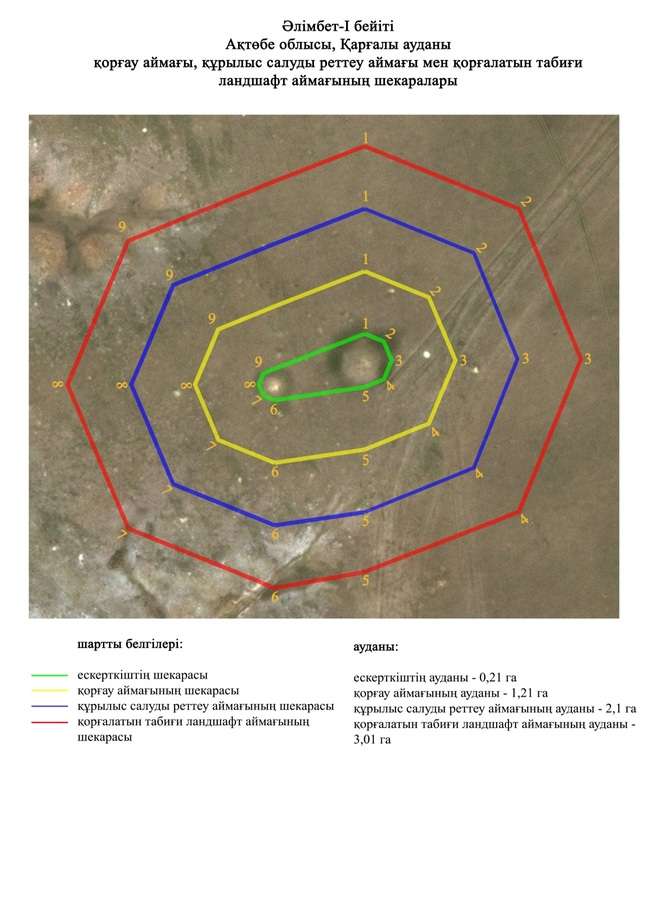  Бадамша-I қорғанының қорғау аймағының, құрылыс салуды реттеу аймағының және қорғалатын табиғи ландшафт аймағының шекаралары (ерте темір дәуірі)
      Ескерткіштің қорғау аймағы Ақтөбе облысы Қарғалы ауданының Бадамша ауылынан 2 шақырым шығыс-оңтүстік шығыста орналасқан Бадамша-І қорғанының бөлінбес функционалдық бөлігі болып табылатын ландшафттың шекаралары бойынша өтеді.
      Жалғыз қорғанды ескерткіш диаметрі 14 метр, биіктігі 0,2 метр. Қорғанның үстіне геодезиялық белгі орнатылған, айналасында белгіні орнату кезінде қазылған сақиналы ор байқалады.
      Қорғау аймақтары кіретін кешен аумағының жалпы ауданы жалпы ауданы – 27,21 гектарды құрайды. Оның ішінде:
      ескерткіштің ауданы – 0,04 гектар;
      қорғау аймағының шекарасы ескерткіш аумағының шекарасынан 40 метрге шегінеді және ауданы – 0,95 гектарды құрайды;
      құрылыс салуды реттеу аймағы қорғау аймағы шекарасының шетінен 40 метр шегіне отырып, ескерткіштің қорғау аймағына іргелес жатқан аумақты алып жатыр және 2,22 гектарды құрайды;
      қорғалатын табиғи ландшафт аймағы құрылыс салуды реттеу шекарасының сызығынан 40 метр шегіне отырып, ескерткіштің құрылыс салуды реттеу аймағының шекараларына іргелес аумақты алып жатыр және ауданы 3,55 гектарды құрайды. Оған тарих және ескерткіш үшін маңызды, жоғары ғылыми құндылыққа және жоғары эстетикалық сапаға ие табиғи орта енеді.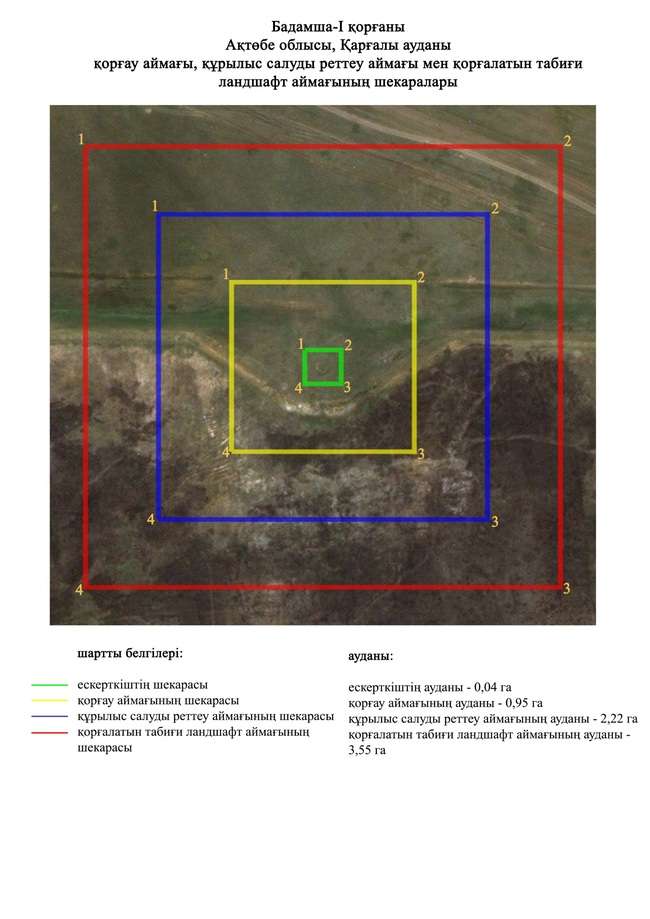  Бегеті-І қорғанының қорғау аймағының, құрылыс салуды реттеу аймағының және қорғалатын табиғи ландшафт аймағының шекаралары (қола дәуірі)
      Ескерткіштің қорғау аймағы Ақтөбе облысы Қарғалы ауданының Ебейті өзенінің сол жағалауында, Бөгенбай ауылынан 8 шақырым оңтүстік шығыста орналасқан Бегеті-І қорғанының бөлінбес функционалдық бөлігі болып табылатын ландшафттың шекаралары бойынша өтеді.
      Қорғанның іргесінде тас қоршауы, үйіндісінің ортасына тас салынған. Қорғанның биіктігі 0,4 метр, диаметрі 13 метр.
      Қорғау аймақтары кіретін кешен аумағының жалпы ауданы – 7,66 гектарды құрайды. Оның ішінде:
      ескерткіштің ауданы – 0,04 гектар;
      қорғау аймағының шекарасы ескерткіш аумағының шекарасынан 40 метрге шегінеді және ауданы – 0,94 гектарды құрайды;
      құрылыс салуды реттеу аймағы қорғау аймағы шекарасының шетінен 40 метр шегіне отырып, ескерткіштің қорғау аймағына іргелес жатқан аумақты алып жатыр және 2,26 гектарды құрайды;
      қорғалатын табиғи ландшафт аймағы құрылыс салуды реттеу шекарасының сызығынан 40 метр шегіне отырып, ескерткіштің құрылыс салуды реттеу аймағының шекараларына іргелес аумақты алып жатыр және ауданы 4,42 гектарды құрайды. Оған тарих және ескерткіш үшін маңызды, жоғары ғылыми құндылыққа және жоғары эстетикалық сапаға ие табиғи орта енеді.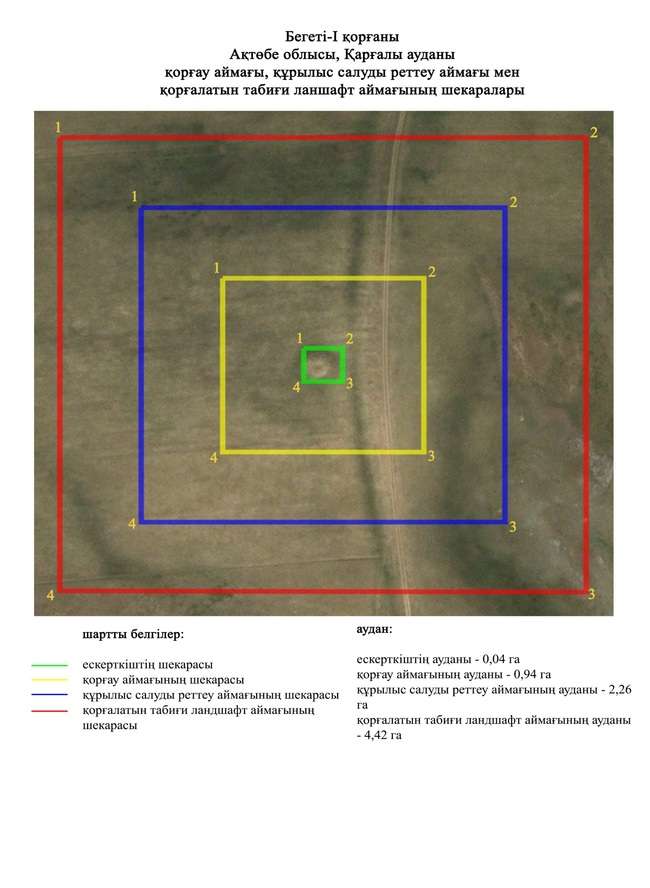  Бөгенбай-І бейітінің қорғау аймағының, құрылыс салуды реттеу аймағының және қорғалатын табиғи ландшафт аймағының шекаралары (ерте темір дәуірі)
      Ескерткіштің қорғау аймағы Ақтөбе облысы Қарғалы ауданының Құлтобасай және Бөгенбай жылғаларының аралығында, Бөгенбай ауылынан 4 шақырым солтүстікте орналасқан Бөгенбай-І бейітінің бөлінбес функционалдық бөлігі болып табылатын ландшафттың шекаралары бойынша өтеді.
      Бөгенбай және Құлтобасай өзендерінің аралығындағы суайрықта, Бөгенбай ауылына барар қара жолдың маңында орналасқан екі қорғаннан тұрады. Тасты-топырақты үйіндісі бар 1-қорғанның диаметрі 12 метр, биіктігі 0,4 метр. 2-қорған одан солтүстік-солтүстік шығысқа қарай 175 метр қашықтықта орналасқан. Оның өлшемдері 12х0,4 метр. Қорғанның ортасында шұңқыр байқалады.
      Қорғау аймақтары кіретін кешен аумағының жалпы ауданы – 17,01 гектарды құрайды. Оның ішінде:
      ескерткіштің ауданы – 0,33 гектар;
      қорғау аймағының шекарасы ескерткіш аумағының шекарасынан 40 метрге шегінеді және ауданы – 2,34 гектарды құрайды;
      құрылыс салуды реттеу аймағы қорғау аймағы шекарасының шетінен 40 метр шегіне отырып, ескерткіштің қорғау аймағына іргелес жатқан аумақты алып жатыр және 5,26 гектарды құрайды;
      қорғалатын табиғи ландшафт аймағы құрылыс салуды реттеу шекарасының сызығынан 40 метр шегіне отырып, ескерткіштің құрылыс салуды реттеу аймағының шекараларына іргелес аумақты алып жатыр және ауданы 9,08 гектарды құрайды. Оған тарих және ескерткіш үшін маңызды, жоғары ғылыми құндылыққа және жоғары эстетикалық сапаға ие табиғи орта енеді.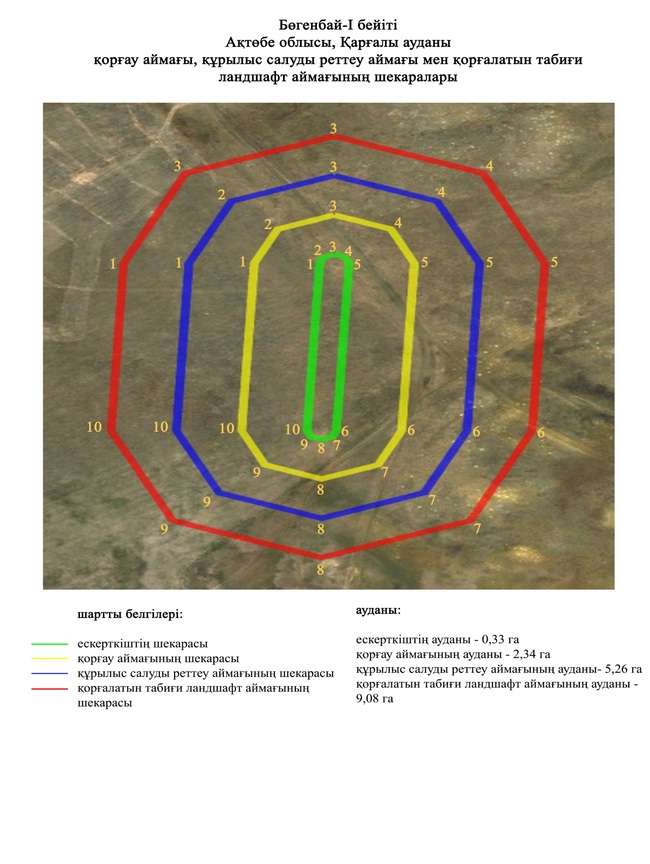  Бөгенбай-ІІІ бейітінің қорғау аймағының, құрылыс салуды реттеу аймағының және қорғалатын табиғи ландшафт аймағының шекаралары  (ерте темір дәуірі)
      Ескерткіштің қорғау аймағы Ақтөбе облысы Қарғалы ауданының Бөгенбай жылғасының сол жағасында, Бөгенбай ауылынан солтүстік батысқа 1,8 шақырым, Құлтобасай жылғасының жоғарғы жағында, ауылдан солтүстік батысқа шығатын жолдың оң жағында орналасқан Бөгенбай-ІІІ бейітінің бөлінбес функционалдық бөлігі болып табылатын ландшафттың шекаралары бойынша өтеді.
      Бейіт бір-бірінен 175 метр қашықтықта орналасқан, оңтүстік батыс – солтүстік шығыс түзуі бойымен созылып жатқан екі қорғаннан тұрады. I-нысанның үйіндісінде тастар байқалады. 1-нысанда триангуляциялық белгінің іздері сақталған – төңірегінде оны орнату кезінде қазылған сақиналы ор сақталған.
      Қорғау аймақтары кіретін кешен аумағының жалпы ауданы – 18,98 гектарды құрайды. Оның ішінде:
      ескерткіштің ауданы – 0,52 гектар;
      қорғау аймағының шекарасы ескерткіш аумағының шекарасынан 40 метрге шегінеді және ауданы – 2,74 гектарды құрайды;
      құрылыс салуды реттеу аймағы қорғау аймағы шекарасының шетінен 40 метр шегіне отырып, ескерткіштің қорғау аймағына іргелес жатқан аумақты алып жатыр және 5,86 гектарды құрайды;
      қорғалатын табиғи ландшафт аймағы құрылыс салуды реттеу шекарасының сызығынан 40 метр шегіне отырып, ескерткіштің құрылыс салуды реттеу аймағының шекараларына іргелес аумақты алып жатыр және ауданы 9,86 гектарды құрайды. Оған тарих және ескерткіш үшін маңызды, жоғары ғылыми құндылыққа және жоғары эстетикалық сапаға ие табиғи орта енеді.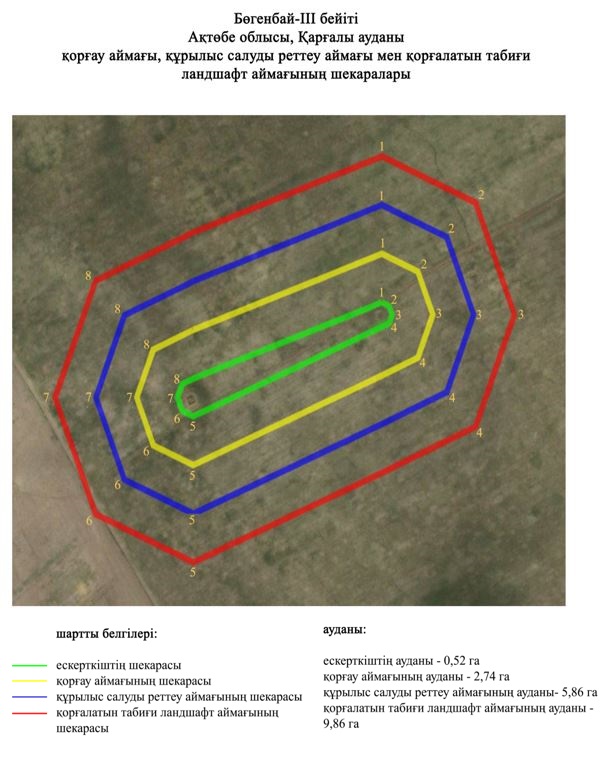  Бөгенбай-ІV бейітінің қорғау аймағының, құрылыс салуды реттеу аймағының және қорғалатын табиғи ландшафт аймағының шекаралары (ерте темір дәуірі)
      Ескерткіштің қорғау аймағы Ақтөбе облысы Қарғалы ауданының Бөгенбай ауылынан 2 шақырым солтүстік шығыста орналасқан Бөгенбай-ІV бейітінің бөлінбес функционалдық бөлігі болып табылатын ландшафттың шекаралары бойынша өтеді.
      Бейіт үш қорғаннан және бір тас қоршаудан тұрады. Бөгенбай-III бейітінен оңтүстік батысқа қарай 460 метрде орналасқан. Ескерткіш тас қоршауды есепке алмағанда, батыс-шығыс түзуі бойымен 150 метрге созылып жатыр. Тас қоршау орталық қорғаннан шығыс-оңтүстік шығысқа қарай 250 метр қашықтықта жатыр. 2 және 3-нысандардың үйіндісінде тастар байқалады. Қорғандардың өлшемдері: 1 – 0,4х18 метр, 2 – 0,1х9 метр, 3 – 0,6х11 метр.
      Қорғау аймақтары кіретін кешен аумағының жалпы ауданы – 46,79 гектарды құрайды. Оның ішінде:
      ескерткіштің ауданы – 4,09 гектар;
      қорғау аймағының шекарасы ескерткіш аумағының шекарасынан 40 метрге шегінеді және ауданы – 8,56 гектарды құрайды;
      құрылыс салуды реттеу аймағы қорғау аймағы шекарасының шетінен 40 метр шегіне отырып, ескерткіштің қорғау аймағына іргелес жатқан аумақты алып жатыр және 13,93 гектарды құрайды;
      қорғалатын табиғи ландшафт аймағы құрылыс салуды реттеу шекарасының сызығынан 40 метр шегіне отырып, ескерткіштің құрылыс салуды реттеу аймағының шекараларына іргелес аумақты алып жатыр және ауданы 20,21 гектарды құрайды. Оған тарих және ескерткіш үшін маңызды, жоғары ғылыми құндылыққа және жоғары эстетикалық сапаға ие табиғи орта енеді.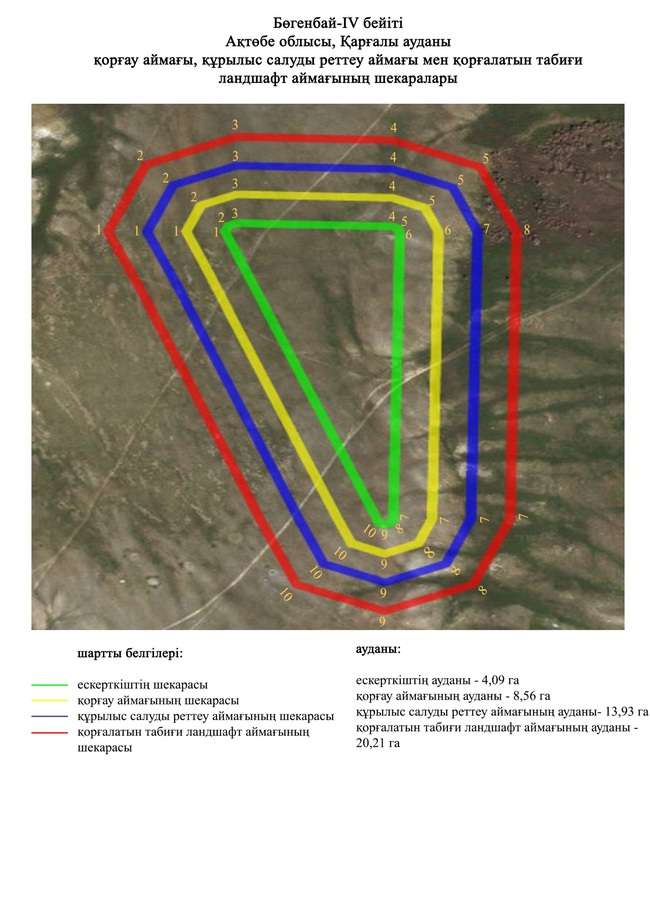  Бөгенбай-V бейітінің қорғау аймағының, құрылыс салуды реттеу аймағының және қорғалатын табиғи ландшафт аймағының шекаралары (ерте темір дәуірі)
      Ескерткіштің қорғау аймағы Ақтөбе облысы Қарғалы ауданының Бөгенбай ауылынан 1 шақырым солтүстік-солтүстік шығыста орналасқан Бөгенбай-V бейітінің бөлінбес функционалдық бөлігі болып табылатын ландшафттың шекаралары бойынша өтеді.
      Бейіт меридиан бойымен 350 метрге созылған бес қорғаннан тұрады. 1, 2 және 4-нысандардың үйіндісінде тастар байқалады. Орталық қорғанның батыс жағында диаметрі 3,5 метр болатын тонау шұңқыры бар. 2-қорғанның солтүстік-солтүстік батыс табанымен жер жол өтіп жатыр. Қорғандардың өлшемдері биіктігі 0,1 метрден 0,6 метр дейін және диаметрі 7 метрден 21 метрге дейін өзгереді.
      Қорғау аймақтары кіретін кешен аумағының жалпы ауданы – 28,27 гектарды құрайды. Оның ішінде:
      ескерткіштің ауданы – 0,89 гектар;
      қорғау аймағының шекарасы ескерткіш аумағының шекарасынан 40 метрге шегінеді және ауданы – 4,43 гектарды құрайды;
      құрылыс салуды реттеу аймағы қорғау аймағы шекарасының шетінен 40 метр шегіне отырып, ескерткіштің қорғау аймағына іргелес жатқан аумақты алып жатыр және 8,83 гектарды құрайды;
      қорғалатын табиғи ландшафт аймағы құрылыс салуды реттеу шекарасының сызығынан 40 метр шегіне отырып, ескерткіштің құрылыс салуды реттеу аймағының шекараларына іргелес аумақты алып жатыр және ауданы 14,12 гектарды құрайды. Оған тарих және ескерткіш үшін маңызды, жоғары ғылыми құндылыққа және жоғары эстетикалық сапаға ие табиғи орта енеді.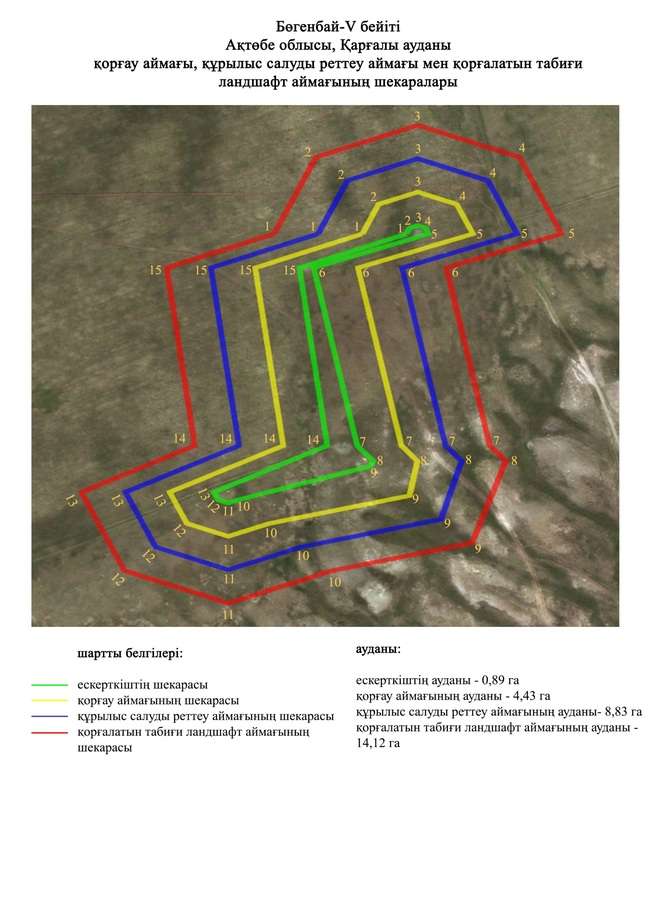  Григорьевка-I қорғанының қорғау аймағының, құрылыс салуды реттеу аймағының және қорғалатын табиғи ландшафт аймағының шекаралары  (ерте темір дәуірі)
      Ескерткіштің қорғау аймағы Ақтөбе облысы Қарғалы ауданының Ащылысай ауылынан 1 шақырым солтүстік-солтүстік батыста, "Ақтөбе-Орск" трассасының солтүстік шығысындағы бұрылыстан 360 метр солтүстікте орналасқан Григорьевка-І қорғанының бөлінбес функционалдық бөлігі болып табылатын ландшафттың шекаралары бойынша өтеді.
      Ескерткіш биіктігі 1,5 метр, диаметрі 38 метр жалғыз жер қорған болып табылады. Қорғанның үстінде бұрын триангуляциялық белгі орнатылған.
      Қорғау аймақтары кіретін кешен аумағының жалпы ауданы – 9,44 гектарды құрайды. Оның ішінде:
      ескерткіштің ауданы – 0,19 гектар;
      қорғау аймағының шекарасы ескерткіш аумағының шекарасынан 40 метрге шегінеді және ауданы – 1,31 гектарды құрайды;
      құрылыс салуды реттеу аймағы қорғау аймағы шекарасының шетінен 40 метр шегіне отырып, ескерткіштің қорғау аймағына іргелес жатқан аумақты алып жатыр және 2,77 гектарды құрайды;
      қорғалатын табиғи ландшафт аймағы құрылыс салуды реттеу шекарасының сызығынан 40 метр шегіне отырып, ескерткіштің құрылыс салуды реттеу аймағының шекараларына іргелес аумақты алып жатыр және ауданы 5,17 гектарды құрайды. Оған тарих және ескерткіш үшін маңызды, жоғары ғылыми құндылыққа және жоғары эстетикалық сапаға ие табиғи орта енеді.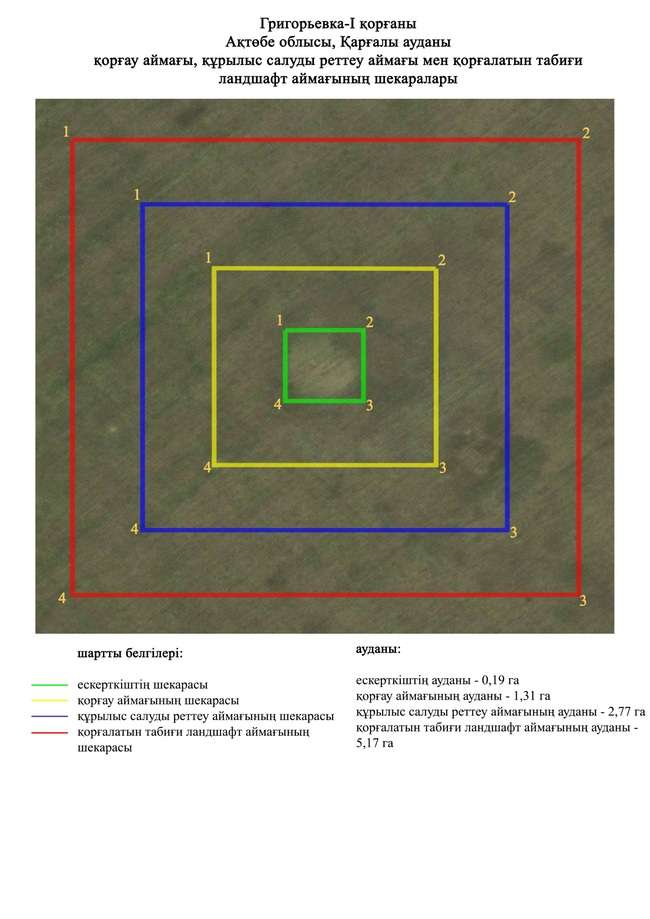  Григорьевка-ІI қорғанының қорғау аймағының, құрылыс салуды реттеу аймағының және қорғалатын табиғи ландшафт аймағының шекаралары (ерте темір дәуірі)
      Ескерткіштің қорғау аймағы Ақтөбе облысы Қарғалы ауданының Ащылысай ауылынан 1 шақырым солтүстікте, "Ақтөбе-Орск" трассасынан 189 метр оңтүстікте орналасқан Григорьевка-ІІ қорғанының бөлінбес функционалдық бөлігі болып табылатын ландшафттың шекаралары бойынша өтеді.
      Ескерткіш Ащылысай ауылынан 1 шақырым солтүстіктегі тегістік жерде орналасқан жер қорған болып табылады. Қорғанның биіктігі – 1,2 метр, диаметрі – 28 метр. Қорғанның үйіндісі бұзылған. Қорғанның үйіндісінде оның ортасынан басталып, қорғанның солтүстік-солтүстік шығыс жиегінен бітетін ұзындығы – 10 метр, ені – 9 метр тонау шұңқыры бар.
      Қорғау аймақтары кіретін кешен аумағының жалпы ауданы – 8,78 гектарды құрайды. Оның ішінде:
      ескерткіштің ауданы – 0,11 гектар;
      қорғау аймағының шекарасы ескерткіш аумағының шекарасынан 40 метрге шегінеді және ауданы – 1,18 гектарды құрайды;
      құрылыс салуды реттеу аймағы қорғау аймағы шекарасының шетінен 40 метр шегіне отырып, ескерткіштің қорғау аймағына іргелес жатқан аумақты алып жатыр және 2,57 гектарды құрайды;
      қорғалатын табиғи ландшафт аймағы құрылыс салуды реттеу шекарасының сызығынан 40 метр шегіне отырып, ескерткіштің құрылыс салуды реттеу аймағының шекараларына іргелес аумақты алып жатыр және ауданы 4,92 гектарды құрайды. Оған тарих және ескерткіш үшін маңызды, жоғары ғылыми құндылыққа және жоғары эстетикалық сапаға ие табиғи орта енеді.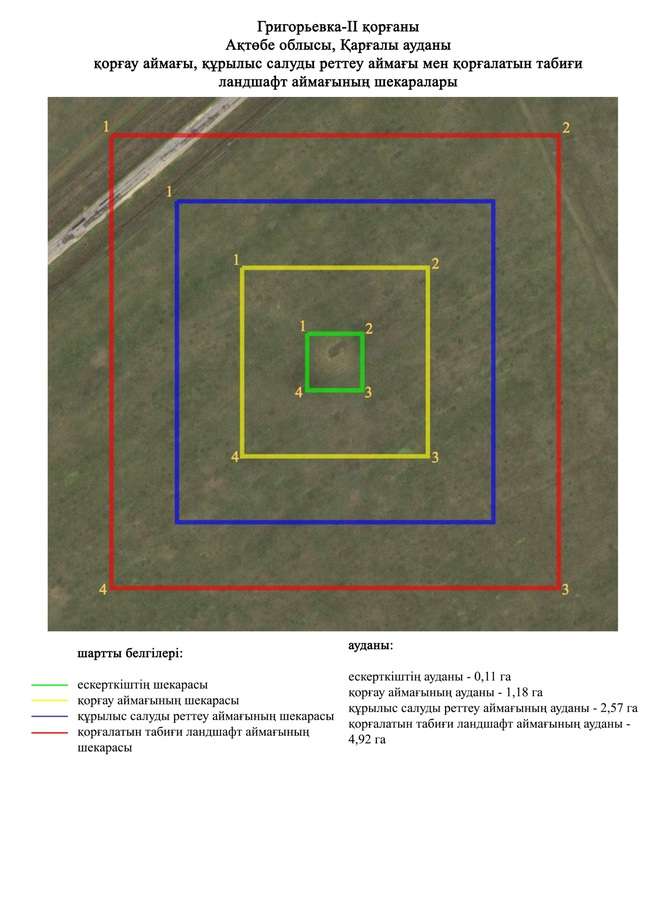  Гүрілдек-ІV қорғанының қорғау аймағының, құрылыс салуды реттеу аймағының және қорғалатын табиғи ландшафт аймағының шекаралары (ерте темір дәуірі)
      Ескерткіштің қорғау аймағы Ақтөбе облысы Қарғалы ауданының Әлімбет қыстауынан 4,5 шақырым шығыс-оңтүстік шығыста орналасқан Гүрілдек-ІV қорғанының бөлінбес функционалдық бөлігі болып табылатын ландшафттың шекаралары бойынша өтеді.
      Диаметрі 18 метр, биіктігі 0,5 метр болатын жалғыз қорған Әлімбет және Қолымта өзендерінің аралығындағы суайрықта орналасқан.
      Қорғау аймақтары кіретін кешен аумағының жалпы ауданы – 11,47 гектарды құрайды. Оның ішінде:
      ескерткіштің ауданы – 0,06 гектар;
      қорғау аймағының шекарасы ескерткіш аумағының шекарасынан 40 метрге шегінеді және ауданы – 1,08 гектарды құрайды;
      құрылыс салуды реттеу аймағы қорғау аймағы шекарасының шетінен 40 метр шегіне отырып, ескерткіштің қорғау аймағына іргелес жатқан аумақты алып жатыр және 3,38 гектарды құрайды;
      қорғалатын табиғи ландшафт аймағы құрылыс салуды реттеу шекарасының сызығынан 40 метр шегіне отырып, ескерткіштің құрылыс салуды реттеу аймағының шекараларына іргелес аумақты алып жатыр және ауданы 6,95 гектарды құрайды. Оған тарих және ескерткіш үшін маңызды, жоғары ғылыми құндылыққа және жоғары эстетикалық сапаға ие табиғи орта енеді.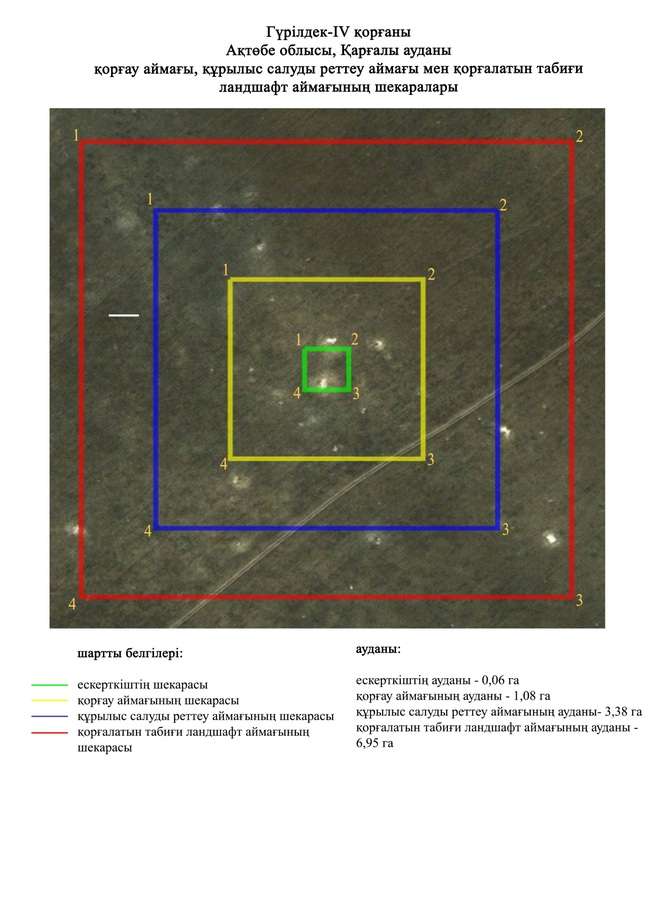  Домбар-ІІ бейітінің қорғау аймағының, құрылыс салуды реттеу аймағының және қорғалатын табиғи ландшафт аймағының шекаралары (қола дәуірі)
      Ескерткіштің қорғау аймағы Ақтөбе облысының Қарғалы ауданында, Егінді жылғасының жоғарғы оң жақ жағалауында, Қос Естек ауылынан 15,8 шақырым батыста және Мәртөк ауданының Жездібай ауылынан 11,8 шақырым шығыс-солтүстік шығыста орналасқан Домбар-ІІ бейітінің бөлінбес функционалдық бөлігі болып табылатын ландшафттың шекаралары бойынша өтеді.
      Домбар өзенінің сол жағалауында, ендік сайдың оң жақ баурайында және Алабайтал бұлағының сағасынан 5 шақырым солтүстікте орналасқан. Бейіт бес қорғаннан және жиырма жеті тас қоршаудан тұрады. Ескерткіш жер жырту салдарынан едәуір бұзылған. Бүгінгі таңда тек үш қорған сақталған. Оның екеуі тас қорған, диаметрі 6 метр және 10 метр, биіктігі 0,2-0,3 метр. 3-қорған –жер қорған. Оның диаметрі 6 метр, биіктігі 0,2 метр. 1 және 2-қорғанның үйінділерінде шұңқырлар бар.
      Қорғау аймақтары кіретін кешен аумағының жалпы ауданы – 7,24 гектарды құрайды. Оның ішінде:
      ескерткіштің ауданы – 0,33 гектар;
      қорғау аймағының шекарасы ескерткіш аумағының шекарасынан 40 метрге шегінеді және ауданы – 1,4 гектарды құрайды;
      құрылыс салуды реттеу аймағы қорғау аймағы шекарасының шетінен 40 метр шегіне отырып, ескерткіштің қорғау аймағына іргелес жатқан аумақты алып жатыр және 2,31 гектарды құрайды;
      қорғалатын табиғи ландшафт аймағы құрылыс салуды реттеу шекарасының сызығынан 40 метр шегіне отырып, ескерткіштің құрылыс салуды реттеу аймағының шекараларына іргелес аумақты алып жатыр және ауданы 3,2 гектарды құрайды. Оған тарих және ескерткіш үшін маңызды, жоғары ғылыми құндылыққа және жоғары эстетикалық сапаға ие табиғи орта енеді.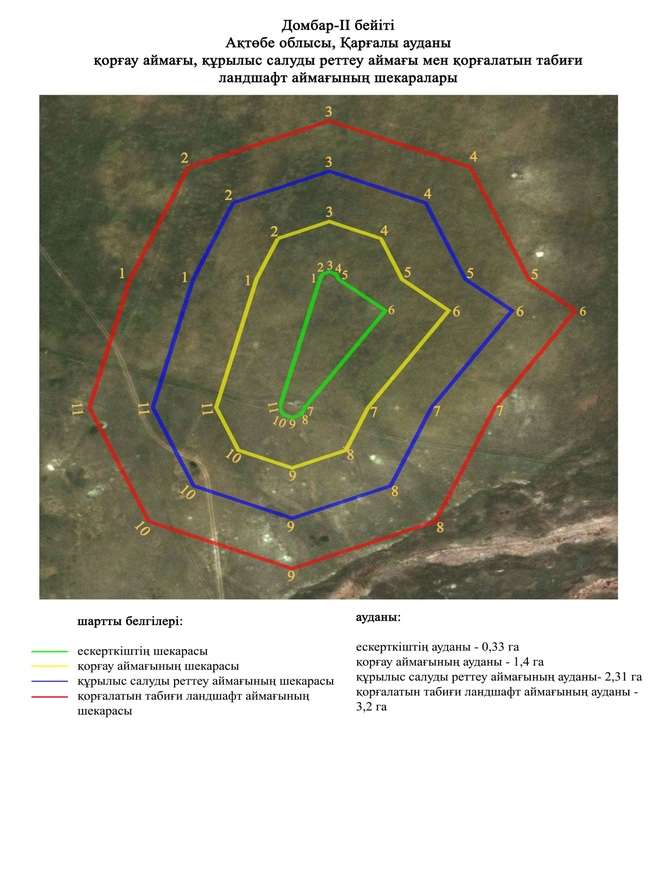  Ебейті бейітінің қорғау аймағының, құрылыс салуды реттеу аймағының және қорғалатын табиғи ландшафт аймағының шекаралары  (қола дәуірі)
      Ескерткіштің қорғау аймағы Ақтөбе облысы Ебейті өзенінің сол жағалауында, осы өзеннің ілмек тәрізді иілісінен батысқа қарай 500 метр, Бөгенбай ауылынан оңтүстік шығысқа қарай 7,5 метр қашықтықта орналасқан Ебейті бейітінің бөлінбес функционалдық бөлігі болып табылатын ландшафттың шекаралары бойынша өтеді.
      Ескерткіш он бір бейіт құрылысынан тұрады. Олардың бесеуі жер бедерінде әлсіз көрінетін негізі бойынша тастармен қапталған, көмескі жер қорғандары, ал алтауы – диаметрі 1,5 метрден 6 метрге дейінгі топырақ үйінділері жоқ тас сақиналар болып табылады.
      Бейіттің ең ірі төрт қорғаны (1,2,6,7) бір сызық бойымен солтүстік-солтүстік батыс бағытымен 120 метрге дейін бір-бірімен жалғасып жатыр. Қорғандар өлшемдері оңтүстіктен солтүстікке қарай кішірейеді. Қорғандар тізбегіндегі оңтүстік ең ірі қорғанның диаметрі 19 метр, биіктігі 0,4 метр және негізі көлденең ені 70 сантиметрге дейінгі қатпарлы тастармен қапталған, оқшауланған тастар жинағы кездеседі. Бұл болжам бойынша тас жәшікті бейіт құрылысының қалдықтары. Орташа қорғандар тізбектері арасында диаметрі 4-5 метрлік 3 тас сақина бар. Тағы екі тасты сақина сипатталған қорғандар сызығы бойымен, кейбірі шығысқа қарай ауытқыған. Сонымен бірге оңтүстік тас сақина (7-қорғаннан 21 метр, азимут бойынша 110 градус), диаметрі-6 метр, ал солтүстік (1-қорған солтүстікке қарай 15 метр) диаметрі-3,5 метр болады.
      Бейіттің тағы бір айқын жер қорғаны 9, тізбек бойынша қорған қарсы және сипатталған қорғандар тізбегінен шығысқа қарай 50 метр жерде бөлек орналасқан. Оның диаметрі 8 метр, биіктігі 0,2 метр, негізі бойынша таспен қаланған. Бұл қорғаннан оңтүстік шығысқа қарай 10 м жерде анық көрінбейтін, диаметрі 1,5 метрлік тас сақина орналасқан.
      Қорғау аймақтары кіретін кешен аумағының жалпы ауданы – 14,89 гектарды құрайды. Оның ішінде:
      ескерткіштің ауданы – 0,65 гектар;
      қорғау аймағының шекарасы ескерткіш аумағының шекарасынан 40 метрге шегінеді және ауданы – 2,18 гектарды құрайды;
      құрылыс салуды реттеу аймағы қорғау аймағы шекарасының шетінен 40 метр шегіне отырып, ескерткіштің қорғау аймағына іргелес жатқан аумақты алып жатыр және 4,49 гектарды құрайды;
      қорғалатын табиғи ландшафт аймағы құрылыс салуды реттеу шекарасының сызығынан 40 метр шегіне отырып, ескерткіштің құрылыс салуды реттеу аймағының шекараларына іргелес аумақты алып жатыр және ауданы 7,57 гектарды құрайды. Оған тарих және ескерткіш үшін маңызды, жоғары ғылыми құндылыққа және жоғары эстетикалық сапаға ие табиғи орта енеді.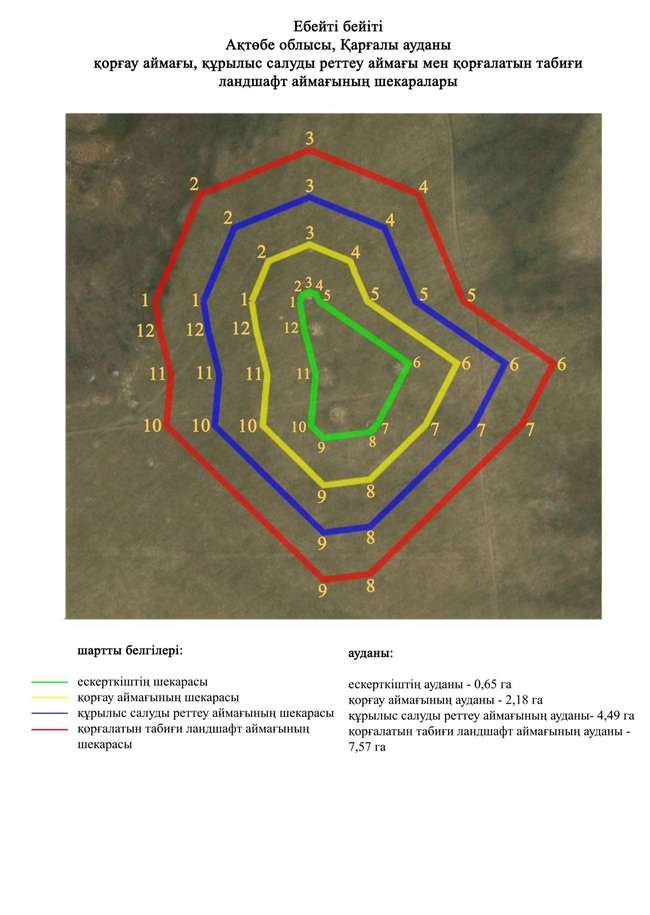  Ебейті-І, ІІ бейіттерінің қорғау аймағының, құрылыс салуды реттеу аймағының және қорғалатын табиғи ландшафт аймағының шекаралары  (қола дәуірі)
      Ескерткіштің қорғау аймағы Ақтөбе облысы Қарғалы ауданы, Ебейті өзенінің сол жағалауында, Қойсарысай және Құлтобасай жылғаларының сағаларының аралығында, Бөгенбай ауылынан 7,4 шақырым солтүстік-солтүстік шығыста орналасқан Ебейті-І,ІІ бейіттерінің бөлінбес функционалдық бөлігі болып табылатын ландшафттың шекаралары бойынша өтеді.
      Ебейті өзенінің сол жағасындағы биік суайрық террасасының жазық жерінде, қара жол маңында тас сақиналар мен шағын қорған кейпіндегі бейітүсті құрылыстар ендік бағыт бойынша 22 метрге созылып жатыр. Бұл топта барлық объектілер саны – 38. Соның ішіндегі 33 объекті диаметрі 2-8 метр болатын тас сақиналар, ал қалған бесеуі бетіне тас төселген биік емес қорғандар. Тас сақиналардың он бірі жоғарыда аталған жолдың солтүстік шығыс жағында, ал қалғаны жолдың қарама-қарсы жағында орналасқан.
      Қорғау аймақтары кіретін кешен аумағының жалпы ауданы – 18,09 гектарды құрайды. Оның ішінде:
      ескерткіштің ауданы – 1,7 гектар;
      қорғау аймағының шекарасы ескерткіш аумағының шекарасынан 40 метрге шегінеді және ауданы – 2,89 гектарды құрайды;
      құрылыс салуды реттеу аймағы қорғау аймағы шекарасының шетінен 40 метр шегіне отырып, ескерткіштің қорғау аймағына іргелес жатқан аумақты алып жатыр және 3,81 гектарды құрайды;
      қорғалатын табиғи ландшафт аймағы құрылыс салуды реттеу шекарасының сызығынан 40 метр шегіне отырып, ескерткіштің құрылыс салуды реттеу аймағының шекараларына іргелес аумақты алып жатыр және ауданы 9,69 гектарды құрайды. Оған тарих және ескерткіш үшін маңызды, жоғары ғылыми құндылыққа және жоғары эстетикалық сапаға ие табиғи орта енеді.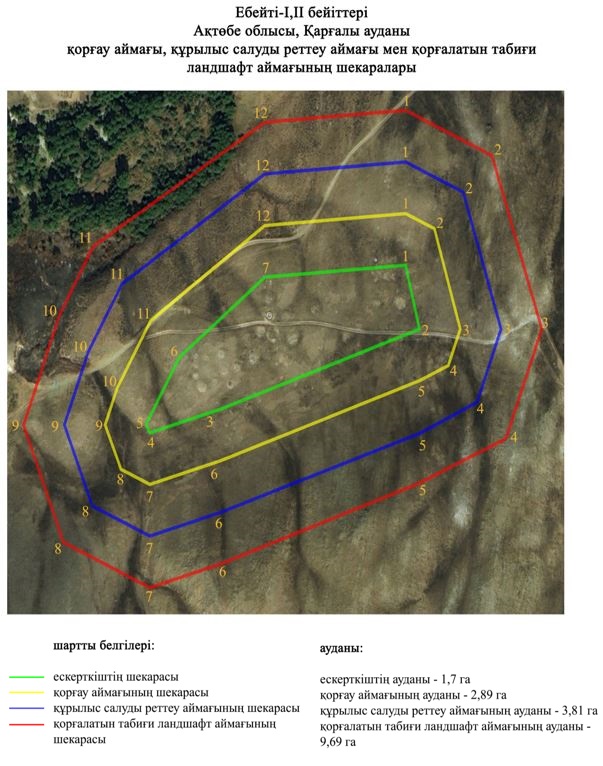  Ебейті-ІІІ бейітінің қорғау аймағының, құрылыс салуды реттеу аймағының және қорғалатын табиғи ландшафт аймағының шекаралары  (қола дәуірі)
      Ескерткіштің қорғау аймағы Ақтөбе облысы Қарғалы ауданының Ебейті өзенінің сол жақ саласы – Қойсарысай жылғасының оң жағалауында, жылға сағасынан 1,5 шақырым батысқа қарай орналасқан Ебейті-ІІІ бейітінің бөлінбес функционалдық бөлігі болып табылатын ландшафттың шекаралары бойынша өтеді.
      Бейіт Бөгенбай ауылына апарар қара жолдың екі жағына орналасқан он төрт нысаннан тұрады. Көпшілігі диаметрі 3-5 метрді құрайтын дөңгелек тас қоршаулар. Қоршаулардың басым бөлігі қара жолдың сол жағында орналасқан.
      Қорғау аймақтары кіретін кешен аумағының жалпы ауданы – 7,16 гектарды құрайды. Оның ішінде:
      ескерткіштің ауданы – 1,15 гектар;
      қорғау аймағының шекарасы ескерткіш аумағының шекарасынан 40 метрге шегінеді және ауданы – 1,1 гектарды құрайды;
      құрылыс салуды реттеу аймағы қорғау аймағы шекарасының шетінен 40 метр шегіне отырып, ескерткіштің қорғау аймағына іргелес жатқан аумақты алып жатыр және 2 гектарды құрайды;
      қорғалатын табиғи ландшафт аймағы құрылыс салуды реттеу шекарасының сызығынан 40 метр шегіне отырып, ескерткіштің құрылыс салуды реттеу аймағының шекараларына іргелес аумақты алып жатыр және ауданы 2,91 гектарды құрайды. Оған тарих және ескерткіш үшін маңызды, жоғары ғылыми құндылыққа және жоғары эстетикалық сапаға ие табиғи орта енеді.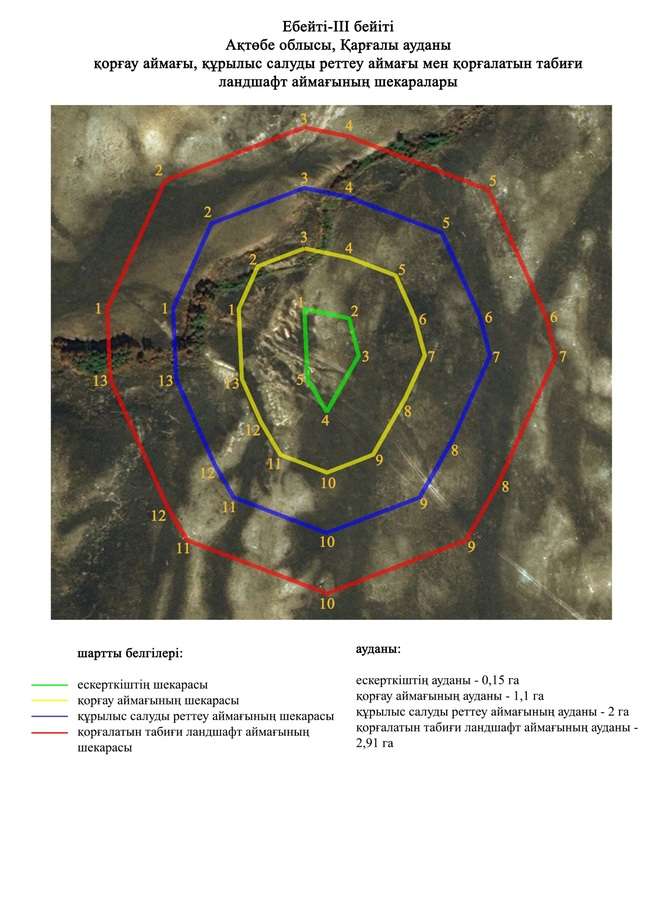  Егінді-І қорғанының қорғау аймағының, құрылыс салуды реттеу аймағының және қорғалатын табиғи ландшафт аймағының шекаралары (ортағасыр дәуірі)
      Ескерткіштің қорғау аймағы Ақтөбе облысы Қарғалы ауданының Егінді жылғасының жоғарғы оң жақ жағалауында, оның Қос Естек өзеніне құйылысынан 6,4 шақырым шығыс-солтүстік шығыста және Қос Естек ауылынан 6 шақырым шығыста орналасқан Егінді-І қорғанының бөлінбес функционалдық бөлігі болып табылатын ландшафттың шекаралары бойынша өтеді.
      Ескерткіш Егінді бұлағының оң жақ биік жағасындағы мүйіс тәріздес шоқыда орналасқан жалғыз қорғаннан тұрады. Тас қорғанның диаметрі 7 метр, биіктігі 0,3 метр.
      Қорғау аймақтары кіретін кешен аумағының жалпы ауданы – 10,23 гектарды құрайды. Оның ішінде:
      ескерткіштің ауданы – 0,02 гектар;
      қорғау аймағының шекарасы ескерткіш аумағының шекарасынан 40 метрге шегінеді және ауданы – 0,86 гектарды құрайды;
      құрылыс салуды реттеу аймағы қорғау аймағы шекарасының шетінен 40 метр шегіне отырып, ескерткіштің қорғау аймағына іргелес жатқан аумақты алып жатыр және 2,97 гектарды құрайды;
      қорғалатын табиғи ландшафт аймағы құрылыс салуды реттеу шекарасының сызығынан 40 метр шегіне отырып, ескерткіштің құрылыс салуды реттеу аймағының шекараларына іргелес аумақты алып жатыр және ауданы 6,38 гектарды құрайды. Оған тарих және ескерткіш үшін маңызды, жоғары ғылыми құндылыққа және жоғары эстетикалық сапаға ие табиғи орта енеді.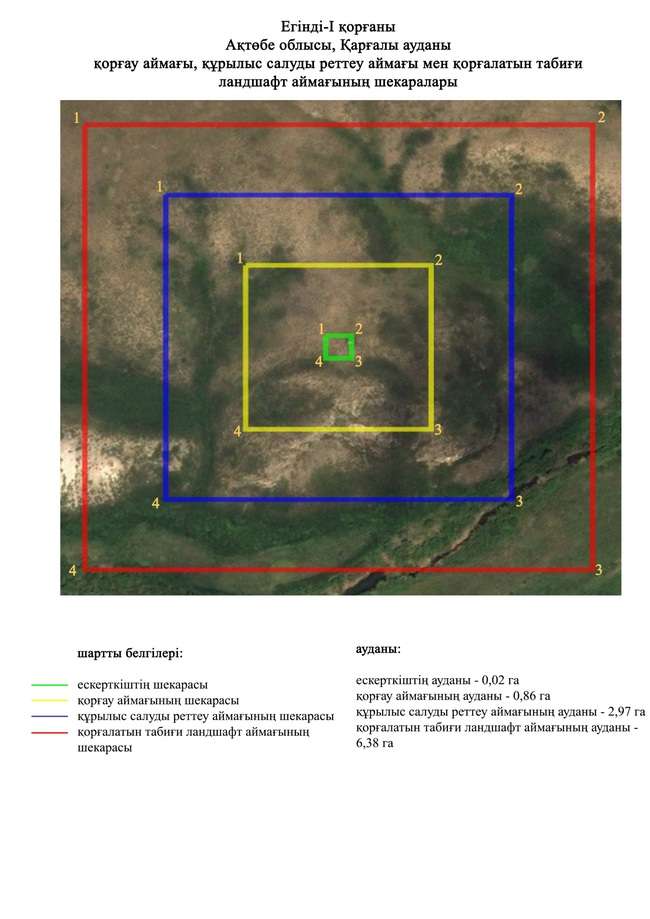  Жалғызағаш-ІІІ бейітінің қорғау аймағының, құрылыс салуды реттеу аймағының және қорғалатын табиғи ландшафт аймағының шекаралары (ерте темір дәуірі)
      Ескерткіштің қорғау аймағы Ақтөбе облысы Қарғалы ауданының Сарыбұлақ ауылынан 2,5 шақырым оңтүстік шығыста орналасқан Жалғызағаш-ІІІ бейітінің бөлінбес функционалдық бөлігі болып табылатын ландшафттың шекаралары бойынша өтеді.
      Үйіндісіне тас қосылған үш қорған солтүстіктен оңтүстікке қарай 50 метрге созылып, Таранғұл және Жалғызағаш бұлақтарының аралығындағы суайрықтың басында орналасқан. Өлшемдері 1,2х14 метр және 1,0х15 метр болатын ең ірі екі қорған түзудің екі шетінде. Ал екеуінің аралығында ортасында шұңқыры бар кішігірім қорған (0,25х5 метр) жатыр.
      Қорғау аймақтары кіретін кешен аумағының жалпы ауданы – 11,53 гектарды құрайды. Оның ішінде:
      ескерткіштің ауданы – 0,14 гектар;
      қорғау аймағының шекарасы ескерткіш аумағының шекарасынан 40 метрге шегінеді және ауданы – 1,36 гектарды құрайды;
      құрылыс салуды реттеу аймағы қорғау аймағы шекарасының шетінен 40 метр шегіне отырып, ескерткіштің қорғау аймағына іргелес жатқан аумақты алып жатыр және 3,5 гектарды құрайды;
      қорғалатын табиғи ландшафт аймағы құрылыс салуды реттеу шекарасының сызығынан 40 метр шегіне отырып, ескерткіштің құрылыс салуды реттеу аймағының шекараларына іргелес аумақты алып жатыр және ауданы 6,53 гектарды құрайды. Оған тарих және ескерткіш үшін маңызды, жоғары ғылыми құндылыққа және жоғары эстетикалық сапаға ие табиғи орта енеді.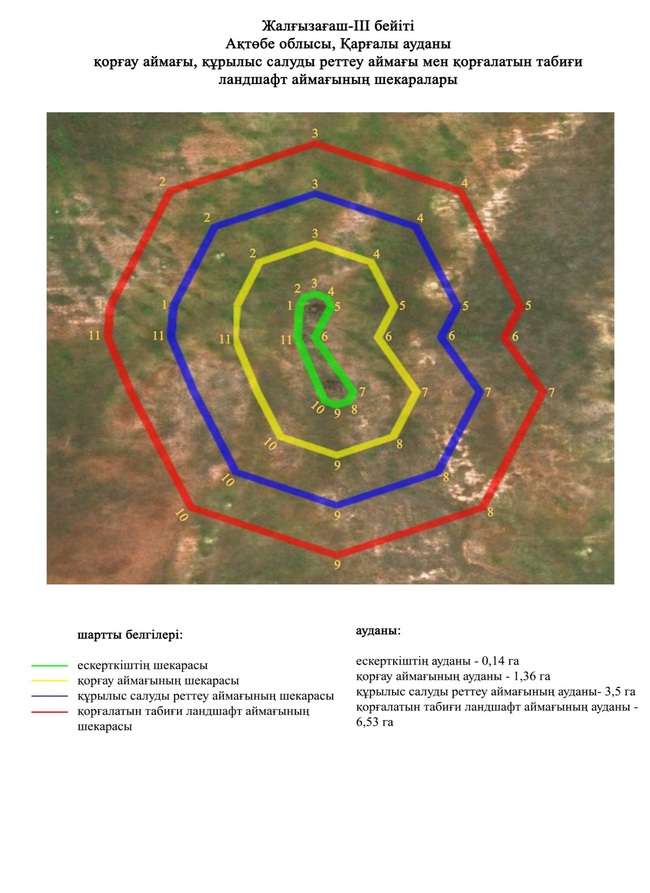  Жанды-I бейітінің қорғау аймағының, құрылыс салуды реттеу аймағының және қорғалатын табиғи ландшафт аймағының шекаралары (қола дәуірі)
      Ескерткіштің қорғау аймағы Ақтөбе облысы Қарғалы ауданының Шәмші Қалдаяқов ауылынан 12,9 шақырым оңтүстік шығыста орналасқан Жанды-І бейітінің бөлінбес функционалдық бөлігі болып табылатын ландшафттың шекаралары бойынша өтеді.
      Солтүстік-оңтүстік сызығы бойымен 120 метр жерге созылып жатқан кішкене жайпақ қыраттың шетінде орналасқан үш жер қорғаннан тұрады. Қорғандар тізбегі батыста электр желісімен шектелген. Бейіт ортасын орталық қорғаннан оңтүстікке қарай дала жолы кесіп өтіп жатыр. Өлшемдері: 1-қорған – 1,2х25 метр, 2-қорған – 1,0х16 метр, 3-қорған – 0,5х18 метр.
      Қорғау аймақтары кіретін кешен аумағының жалпы ауданы – 9,34 гектарды құрайды. Оның ішінде:
      ескерткіштің ауданы – 0,2 гектар;
      қорғау аймағының шекарасы ескерткіш аумағының шекарасынан 40 метрге шегінеді және ауданы – 2,2 гектарды құрайды;
      құрылыс салуды реттеу аймағы қорғау аймағы шекарасының шетінен 40 метр шегіне отырып, ескерткіштің қорғау аймағына іргелес жатқан аумақты алып жатыр және 3,04 гектарды құрайды;
      қорғалатын табиғи ландшафт аймағы құрылыс салуды реттеу шекарасының сызығынан 40 метр шегіне отырып, ескерткіштің құрылыс салуды реттеу аймағының шекараларына іргелес аумақты алып жатыр және ауданы 3,9 гектарды құрайды. Оған тарих және ескерткіш үшін маңызды, жоғары ғылыми құндылыққа және жоғары эстетикалық сапаға ие табиғи орта енеді.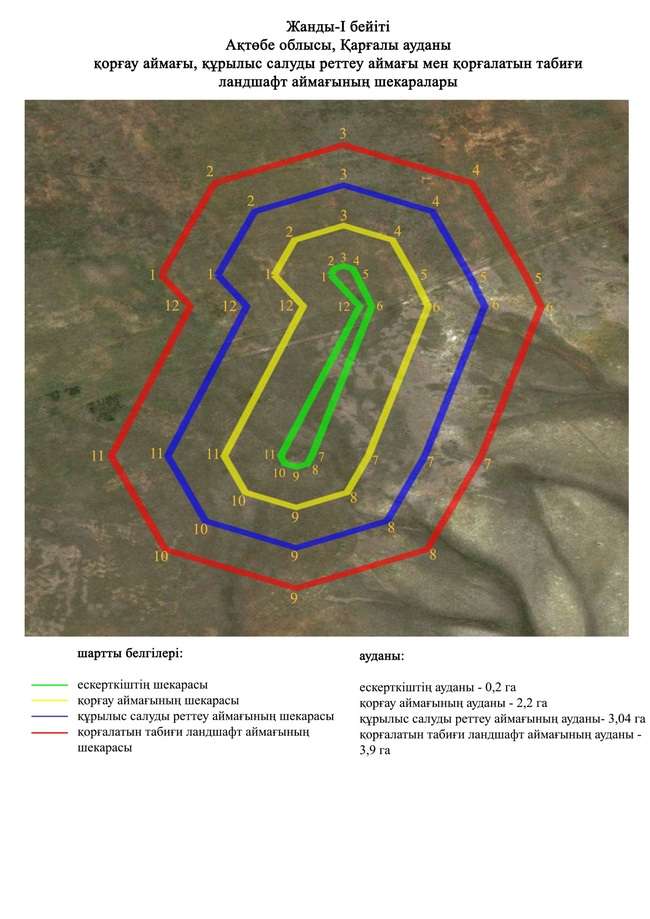  Жанды-ІI бейітінің қорғау аймағының, құрылыс салуды реттеу аймағының және қорғалатын табиғи ландшафт аймағының шекаралары (қола дәуірі)
      Ескерткіштің қорғау аймағы Ақтөбе облысы Қарғалы ауданының Шәмші Қалдаяқов ауылынан 11 шақырым шығыс-оңтүстік шығыста орналасқан Жанды-ІІ бейітінің бөлінбес функционалдық бөлігі болып табылатын ландшафттың шекаралары бойынша өтеді.
      Үш қорғаннан тұратын қорғандар тобы кішкене жайпақ төбеде орналасқан. Қорғандар тізбегі солтүстікте электр беріліс желісімен шектелген. Үйіндісінде тас кездесетін орталық жер қорғанның (2х30 метр) оңтүстік және солтүстік батыс жағында екі шұңқыр, 2 (0,4х20 метр) және 3 (0,4х12 метр)-қорғандарда тас кездеседі.
      Қорғау аймақтары кіретін кешен аумағының жалпы ауданы – 8,18 гектарды құрайды. Оның ішінде:
      ескерткіштің ауданы – 0,56 гектар;
      қорғау аймағының шекарасы ескерткіш аумағының шекарасынан 40 метрге шегінеді және ауданы 1,7 гектарды құрайды;
      құрылыс салуды реттеу аймағы қорғау аймағы шекарасының шетінен 40 метр шегіне отырып, ескерткіштің қорғау аймағына іргелес жатқан аумақты алып жатыр және 2,54 гектарды құрайды;
      қорғалатын табиғи ландшафт аймағы құрылыс салуды реттеу шекарасының сызығынан 40 метр шегіне отырып, ескерткіштің құрылыс салуды реттеу аймағының шекараларына іргелес аумақты алып жатыр және ауданы 3,38 гектарды құрайды. Оған тарих және ескерткіш үшін маңызды, жоғары ғылыми құндылыққа және жоғары эстетикалық сапаға ие табиғи орта енеді.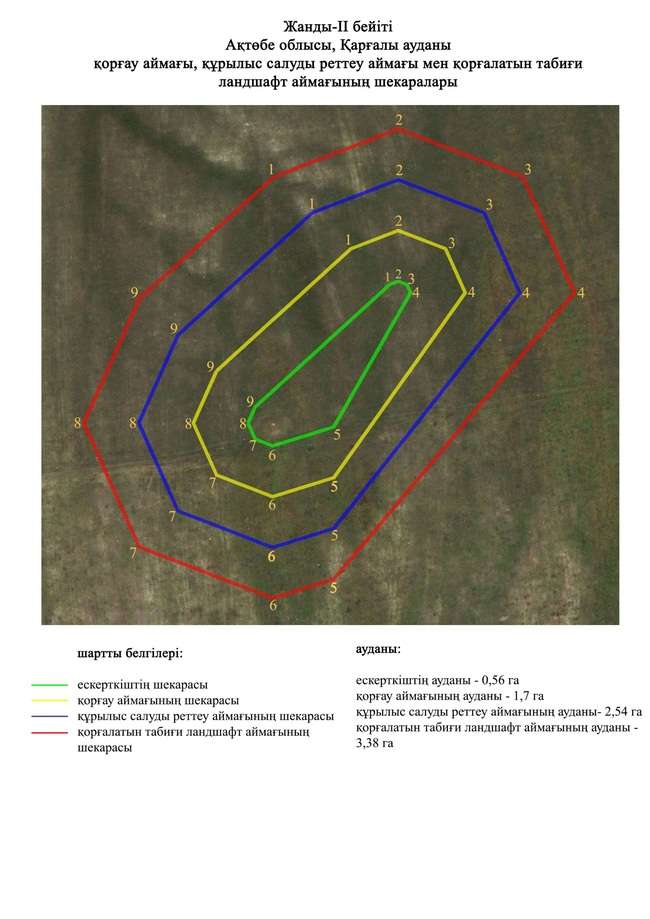  Жер қорғанның қорғау аймағының, құрылыс салуды реттеу аймағының және қорғалатын табиғи ландшафт аймағының шекаралары (ерте темір дәуірі)
      Ескерткіштің қорғау аймағы Ақтөбе облысы Қарғалы ауданының Велиховка ауылынан 3,5 шақырым оңтүстік шығыста және Қос Естек ауылынан 11,8 шақырым шығыс-солтүстік шығыста орналасқан Жер қорғанның бөлінбес функционалдық бөлігі болып табылатын ландшафттың шекаралары бойынша өтеді.
      Жалғыз жер қорған Егінді өзенінің оң жағалауында, "Ақтөбе-Орск" тас жолынан оңтүстікке қарай 470 метр жерде орналасқан. Қорған үйіндісінің жоғарғы бөлігі жайпақталған, диаметрі 17 метр, биіктігі 0,8 метр.
      Қорғау аймақтары кіретін кешен аумағының жалпы ауданы – 11,34 гектарды құрайды. Оның ішінде:
      ескерткіштің ауданы – 0,05 гектар;
      қорғау аймағының шекарасы ескерткіш аумағының шекарасынан 40 метрге шегінеді және ауданы – 1,06 гектарды құрайды;
      құрылыс салуды реттеу аймағы қорғау аймағы шекарасының шетінен 40 метр шегіне отырып, ескерткіштің қорғау аймағына іргелес жатқан аумақты алып жатыр және 3,34 гектарды құрайды;
      қорғалатын табиғи ландшафт аймағы құрылыс салуды реттеу шекарасының сызығынан 40 метр шегіне отырып, ескерткіштің құрылыс салуды реттеу аймағының шекараларына іргелес аумақты алып жатыр және ауданы 6,89 гектарды құрайды. Оған тарих және ескерткіш үшін маңызды, жоғары ғылыми құндылыққа және жоғары эстетикалық сапаға ие табиғи орта енеді.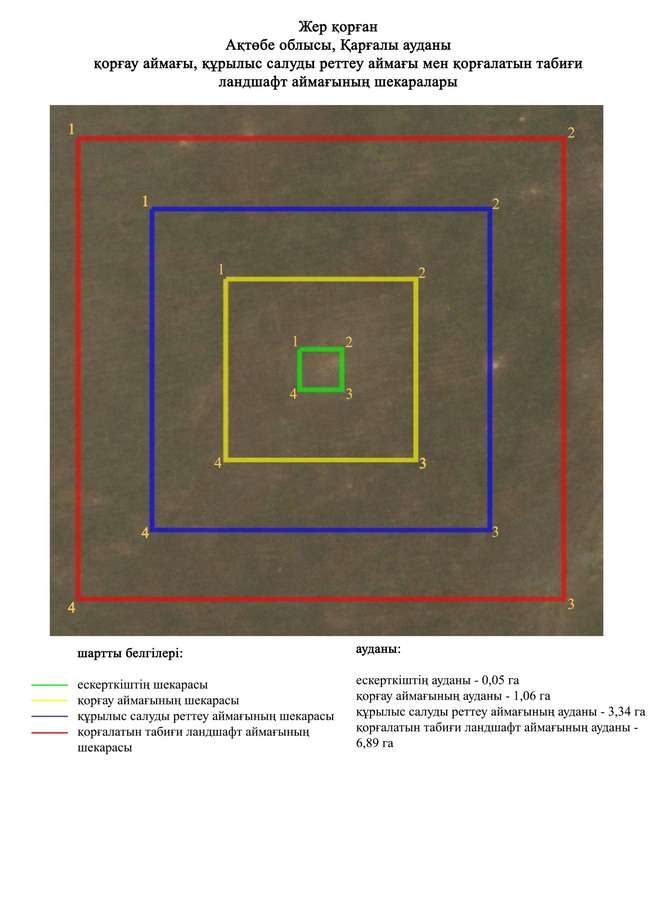  Казынюковский-ІV қорғанының қорғау аймағының, құрылыс салуды реттеу аймағының және қорғалатын табиғи ландшафт аймағының шекаралары (ерте темір дәуірі)
      Ескерткіштің қорғау аймағы Ақтөбе облысы Қарғалы ауданының Тассай ауылынан 11,2 шақырым солтүстік батыста орналасқан Казынюковский-ІV қорғанының бөлінбес функционалдық бөлігі болып табылатын ландшафттың шекаралары бойынша өтеді.
      Жарты шар пішінді жер қорғанның биіктігі 1 метр, диаметрі 12 метр. Қорғанның үстіне тақта тастар жиналған. Жақсы Қарғалы өзенінің сол жағасындағы биіктікте орналасқан.
      Қорғау аймақтары кіретін кешен аумағының жалпы ауданы – 6,65 гектарды құрайды. Оның ішінде:
      ескерткіштің ауданы – 0,03 гектар;
      қорғау аймағының шекарасы ескерткіш аумағының шекарасынан 40 метрге шегінеді және ауданы – 0,92 гектарды құрайды;
      құрылыс салуды реттеу аймағы қорғау аймағы шекарасының шетінен 40 метр шегіне отырып, ескерткіштің қорғау аймағына іргелес жатқан аумақты алып жатыр және 2,21 гектарды құрайды;
      қорғалатын табиғи ландшафт аймағы құрылыс салуды реттеу шекарасының сызығынан 40 метр шегіне отырып, ескерткіштің құрылыс салуды реттеу аймағының шекараларына іргелес аумақты алып жатыр және ауданы 3,49 гектарды құрайды. Оған тарих және ескерткіш үшін маңызды, жоғары ғылыми құндылыққа және жоғары эстетикалық сапаға ие табиғи орта енеді.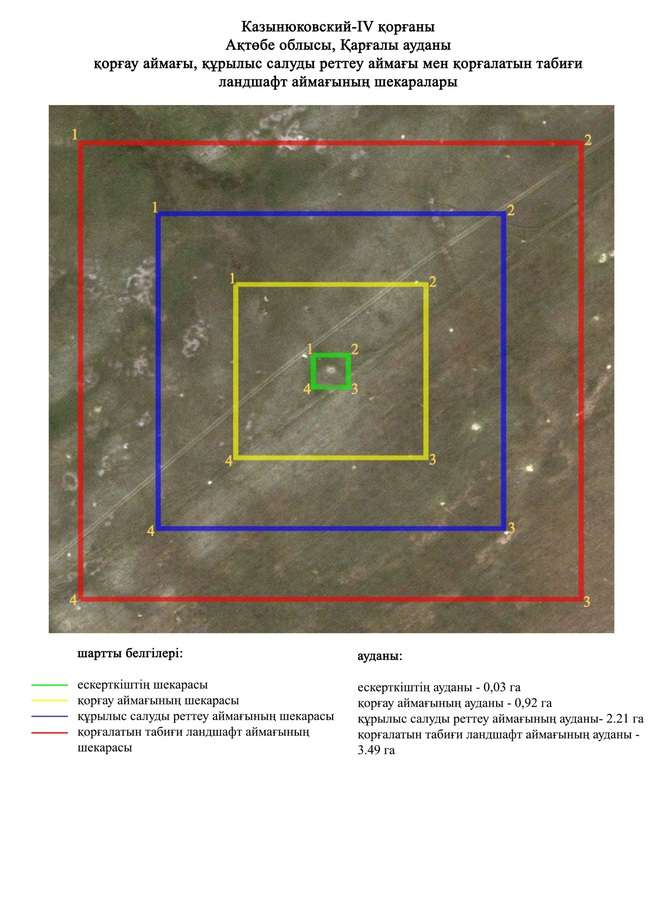  Казынюковский-V қорғанының қорғау аймағының, құрылыс салуды реттеу аймағының және қорғалатын табиғи ландшафт аймағының шекаралары (ерте темір дәуірі)
      Ескерткіштің қорғау аймағы Ақтөбе облысы Қарғалы ауданының Тассай ауылынан 10,5 шақырым солтүстік батыста орналасқан Казынюковский-V қорғанының бөлінбес функционалдық бөлігі болып табылатын ландшафттың шекаралары бойынша өтеді.
      Жарты шар пішінді жер қорғанның диаметрі 8 метр, биіктігі 0,35 метр. Жақсы Қарғалы өзенінің оңтүстігіндегі биік қыраттың үстінде орналасқан.
      Қорғау аймақтары кіретін кешен аумағының жалпы ауданы – 6,44 гектарды құрайды. Оның ішінде:
      ескерткіштің ауданы – 0,01 гектар; 
      қорғау аймағының шекарасы ескерткіш аумағының шекарасынан 40 метрге шегінеді және ауданы – 0,87 гектарды құрайды;
      құрылыс салуды реттеу аймағы қорғау аймағы шекарасының шетінен 40 метр шегіне отырып, ескерткіштің қорғау аймағына іргелес жатқан аумақты алып жатыр және 2,14 гектарды құрайды;
      қорғалатын табиғи ландшафт аймағы құрылыс салуды реттеу шекарасының сызығынан 40 метр шегіне отырып, ескерткіштің құрылыс салуды реттеу аймағының шекараларына іргелес аумақты алып жатыр және ауданы 3,42 гектарды құрайды. Оған тарих және ескерткіш үшін маңызды, жоғары ғылыми құндылыққа және жоғары эстетикалық сапаға ие табиғи орта енеді.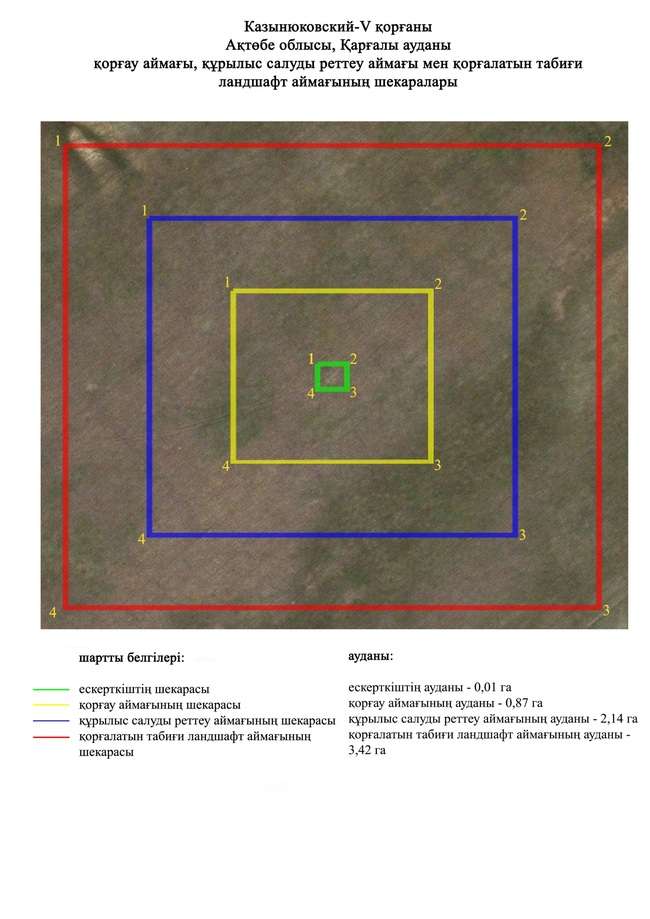  Кеңсайран бейітінің қорғау аймағының, құрылыс салуды реттеу аймағының және қорғалатын табиғи ландшафт аймағының шекаралары  (қола және ерте темір дәуірі)
      Ескерткіштің қорғау аймағы Ақтөбе облысы Қарғалы ауданының Ақжайық ауылынан 13 шақырым солтүстікте орналасқан Кеңсайран бейітінің бөлінбес функционалдық бөлігі болып табылатын ландшафттың шекаралары бойынша өтеді.
      Бейіт ауданы 200х210 метр болатын алаңда екі топ болып, батыстан шығысқа қарай бір-біріне 100 метр қашықтықта тізбектеле орналасқан қорғандар мен тас қоршаулардан құралған отыздан астам нысаннан тұрады. 
      Қорғандардың өлшемдері 0,5х8 метр мен 1х12 метр аралығында, қоршаулардың көлемдері 0,1х3 метрден 0,2х6 метр аралығында болады. Үйінділердің барлығына да тас қосылған.
      Қорғау аймақтары кіретін кешен аумағының жалпы ауданы – 28,63 гектарды құрайды. Оның ішінде:
      ескерткіштің ауданы – 1,93 гектар;
      қорғау аймағының шекарасы ескерткіш аумағының шекарасынан 40 метрге шегінеді және ауданы – 4,95 гектарды құрайды;
      құрылыс салуды реттеу аймағы қорғау аймағы шекарасының шетінен 40 метр шегіне отырып, ескерткіштің қорғау аймағына іргелес жатқан аумақты алып жатыр және 8,56 гектарды құрайды;
      қорғалатын табиғи ландшафт аймағы құрылыс салуды реттеу шекарасының сызығынан 40 метр шегіне отырып, ескерткіштің құрылыс салуды реттеу аймағының шекараларына іргелес аумақты алып жатыр және ауданы 13,19 гектарды құрайды. Оған тарих және ескерткіш үшін маңызды, жоғары ғылыми құндылыққа және жоғары эстетикалық сапаға ие табиғи орта енеді.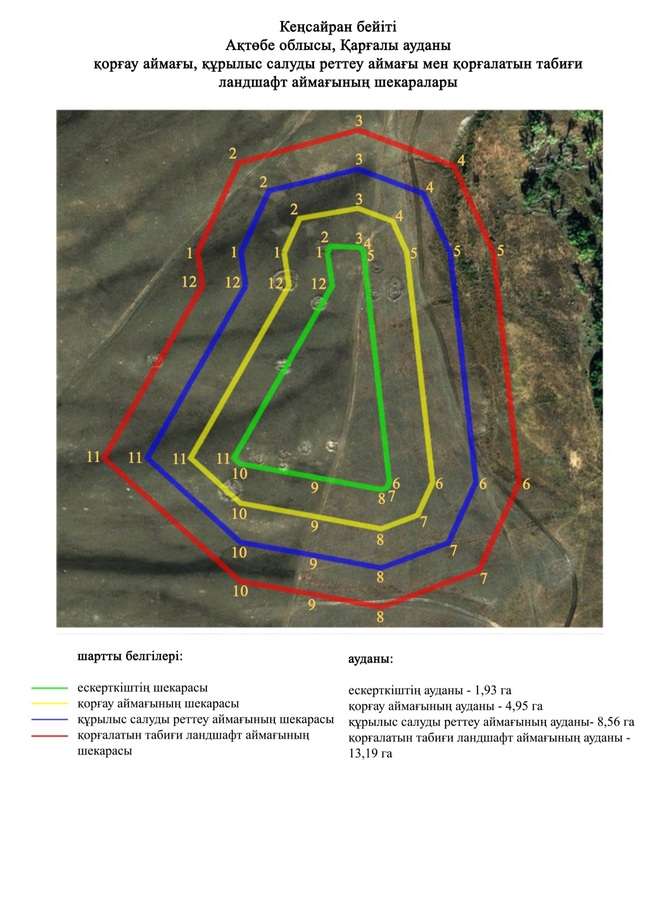  Қабантау қорғанының қорғау аймағының, құрылыс салуды реттеу аймағының және қорғалатын табиғи ландшафт аймағының шекаралары (ерте темір дәуірі)
      Ескерткіштің қорғау аймағы Ақтөбе облысы Қарғалы ауданының Шәмші Қалдаяқов ауылынан 6 шақырым оңтүстік-оңтүстік шығыста және Петропавловка ауылынан 7,5 шақырым шығыс-оңтүстік шығыста орналасқан Қабантау қорғанының бөлінбес функционалдық бөлігі болып табылатын ландшафттың шекаралары бойынша өтеді.
      Көлемі 0,8х12 метр болатын жалғыз жер қорған биік таудың үстінде, Жақсы Қарғалы өзенінің сол жағасында орналасқан. Қорғаннан 68 метр оңтүстік батыста тікбұрыш тәрізді тас қоршау бар.
      Қорғау аймақтары кіретін кешен аумағының жалпы ауданы – 6,63 гектарды құрайды. Оның ішінде:
      ескерткіштің ауданы – 0,03 гектар;
      қорғау аймағының шекарасы ескерткіш аумағының шекарасынан 40 метрге шегінеді және ауданы – 0,92 гектарды құрайды;
      құрылыс салуды реттеу аймағы қорғау аймағы шекарасының шетінен 40 метр шегіне отырып, ескерткіштің қорғау аймағына іргелес жатқан аумақты алып жатыр және 2,21 гектарды құрайды;
      қорғалатын табиғи ландшафт аймағы құрылыс салуды реттеу шекарасының сызығынан 40 метр шегіне отырып, ескерткіштің құрылыс салуды реттеу аймағының шекараларына іргелес аумақты алып жатыр және ауданы 3,47 гектарды құрайды. Оған тарих және ескерткіш үшін маңызды, жоғары ғылыми құндылыққа және жоғары эстетикалық сапаға ие табиғи орта енеді.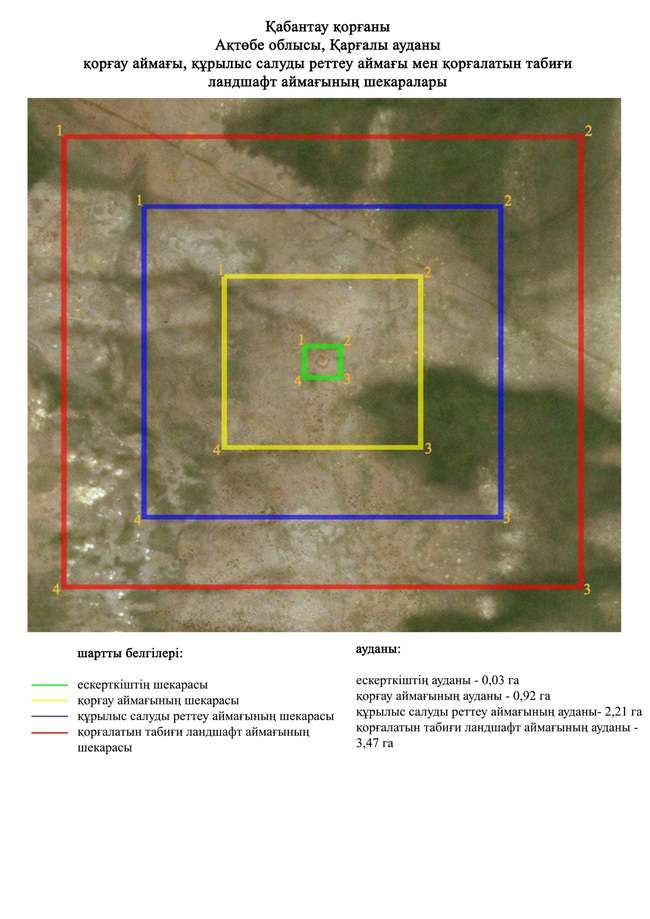  Қарабұтақ-І бейітінің қорғау аймағының, құрылыс салуды реттеу аймағының және қорғалатын табиғи ландшафт аймағының шекаралары (қола дәуірі)
      Ескерткіштің қорғау аймағы Ақтөбе облысы Қарғалы ауданының Қарабұтақ ауылынан 3 шақырым оңтүстік батыста орналасқан Қарабұтақ-І бейітінің бөлінбес функционалдық бөлігі болып табылатын ландшафттың шекаралары бойынша өтеді.
      Алты тас қоршау Қарабұтақ өзенінің оң жағалауындағы бірінші террассада шоғырлана орналасқан. Өлшемдері 0,1х10 метр және 0,1х12 метр болатын екі тас қоршау бір-бірімен байланысқан кішкене үш қоршаудан тұрады. 2-қоршау екі қоршаудан салынған, қалған үш қоршау 4 (0,1х6 метр), 5 (0,1х4 метр) және 6 (0,1х3 метр) бір қоршаумен тұрғызылған.
      Қорғау аймақтары кіретін кешен аумағының жалпы ауданы – 5,63 гектарды құрайды. Оның ішінде:
      ескерткіштің ауданы – 0,13 гектар;
      қорғау аймағының шекарасы ескерткіш аумағының шекарасынан 40 метрге шегінеді және ауданы – 0,93 гектарды құрайды;
      құрылыс салуды реттеу аймағы қорғау аймағы шекарасының шетінен 40 метр шегіне отырып, ескерткіштің қорғау аймағына іргелес жатқан аумақты алып жатыр және 1,85 гектарды құрайды;
      қорғалатын табиғи ландшафт аймағы құрылыс салуды реттеу шекарасының сызығынан 40 метр шегіне отырып, ескерткіштің құрылыс салуды реттеу аймағының шекараларына іргелес аумақты алып жатыр және ауданы 2,72 гектарды құрайды. Оған тарих және ескерткіш үшін маңызды, жоғары ғылыми құндылыққа және жоғары эстетикалық сапаға ие табиғи орта енеді.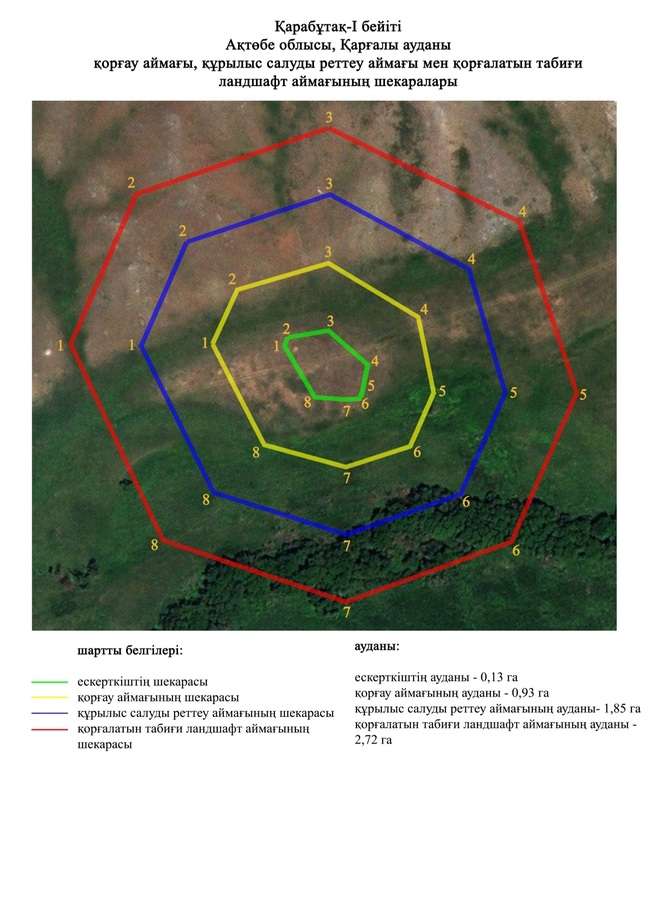  Қарабұтақ-ІІ бейітінің қорғау аймағының, құрылыс салуды реттеу аймағының және қорғалатын табиғи ландшафт аймағының шекаралары (қола дәуірі)
      Ескерткіштің қорғау аймағы Ақтөбе облысы Қарғалы ауданының Қарабұтақ ауылынан 4 шақырым оңтүстік батыста орналасқан Қарабұтақ-ІІ бейітінің бөлінбес функционалдық бөлігі болып табылатын ландшафттың шекаралары бойынша өтеді.
      Бейіт сүрлеу жол қиып жатқан және шетінде екпе ағаштары бар кішкене жайпақ қыратта орналасқан үйіндісінде тас кездесетін үш жер қорғаннан және төрт тас қоршаудан тұрады. 5-қорған (0,2х4 метр) мен 4-тас қоршаудан (0,1х6 метр) тұратын жұпты топ негізгі топтан солтүстік шығысқа қарай 70 метр жерде орналасқан. Негізгі топ солтүстік батыс-оңтүстік шығыс тізбегі бойымен 80 метр аралығында созылып жатыр. 2-тас қоршау (0,1х4 метр) өзара байланысқан екі қоршаудан тұрғызылған, ал 7 (0,4х7 метр) және 3 (0,1х5 метр)-қоршаулардың құрылысы қарапайым, бір қоршаудан тұрады. Қорғандар көлемі: 1 – 0,1х14 метр, 2 – 0,2х8 метр.
      Қорғау аймақтары кіретін кешен аумағының жалпы ауданы – 7,81 гектарды құрайды. Оның ішінде:
      ескерткіштің ауданы – 0,67 гектар;
      қорғау аймағының шекарасы ескерткіш аумағының шекарасынан 40 метрге шегінеді және ауданы – 1,54 гектарды құрайды;
      құрылыс салуды реттеу аймағы қорғау аймағы шекарасының шетінен 40 метр шегіне отырып, ескерткіштің қорғау аймағына іргелес жатқан аумақты алып жатыр және 2,44 гектарды құрайды;
      қорғалатын табиғи ландшафт аймағы құрылыс салуды реттеу шекарасының сызығынан 40 метр шегіне отырып, ескерткіштің құрылыс салуды реттеу аймағының шекараларына іргелес аумақты алып жатыр және ауданы 3,16 гектарды құрайды. Оған тарих және ескерткіш үшін маңызды, жоғары ғылыми құндылыққа және жоғары эстетикалық сапаға ие табиғи орта енеді.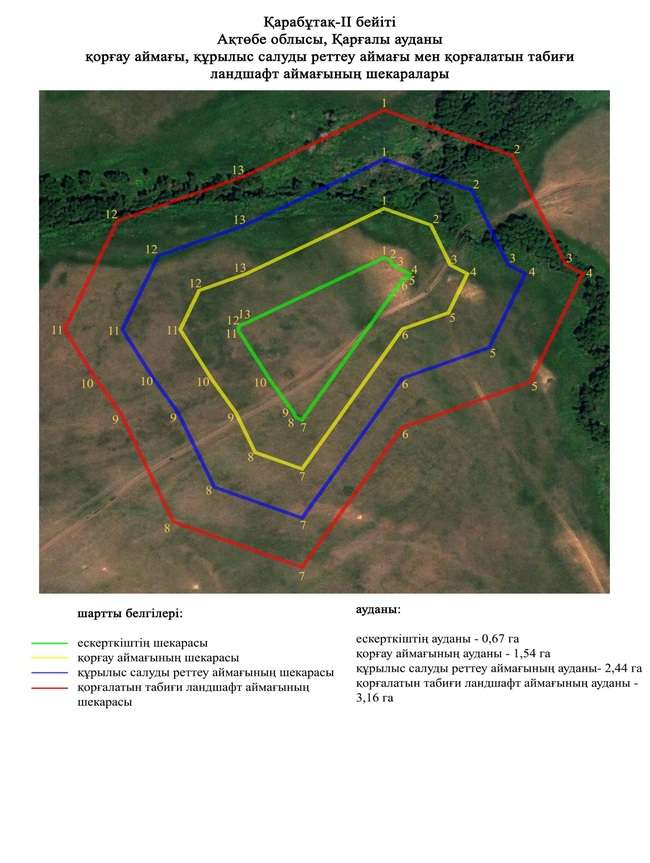  Қарабұтақ-ІІІ бейітінің қорғау аймағының, құрылыс салуды реттеу аймағының және қорғалатын табиғи ландшафт аймағының шекаралары (қола дәуірі)
      Ескерткіштің қорғау аймағы Ақтөбе облысы Қарғалы ауданының Қарабұтақ ауылынан 5,4 шақырым оңтүстік батыста орналасқан Қарабұтақ-ІІІ бейітінің бөлінбес функционалдық бөлігі болып табылатын ландшафттың шекаралары бойынша өтеді.
      Солтүстік батыс-оңтүстік шығыс тізбегімен 50 метр аралығындағы үш тас қоршау Қарабұтақ өзенінің оңтүстік шығысында 150 метр жерде орналасқан. Дала жолы бейітті екі бөлікке қиып жатыр, төбесіне тас шығып жатқан 1-жер қорғаннан (0,2х14 метр) және 2-тас қоршаудан (0,1х4 метр) тұратын жұпты топ жолдың арғы бетінде бөлек жатқан 3-жер қорған (0,2х8 метр) солтүстік батыста орналасқан.
      Қорғау аймақтары кіретін кешен аумағының жалпы ауданы – 5,24 гектарды құрайды. Оның ішінде:
      ескерткіштің ауданы – 0,05 гектар;
      қорғау аймағының шекарасы ескерткіш аумағының шекарасынан 40 метрге шегінеді және ауданы – 0,83 гектарды құрайды;
      құрылыс салуды реттеу аймағы қорғау аймағы шекарасының шетінен 40 метр шегіне отырып, ескерткіштің қорғау аймағына іргелес жатқан аумақты алып жатыр және 1,73 гектарды құрайды;
      қорғалатын табиғи ландшафт аймағы құрылыс салуды реттеу шекарасының сызығынан 40 метр шегіне отырып, ескерткіштің құрылыс салуды реттеу аймағының шекараларына іргелес аумақты алып жатыр және ауданы 2,63 гектарды құрайды. Оған тарих және ескерткіш үшін маңызды, жоғары ғылыми құндылыққа және жоғары эстетикалық сапаға ие табиғи орта енеді.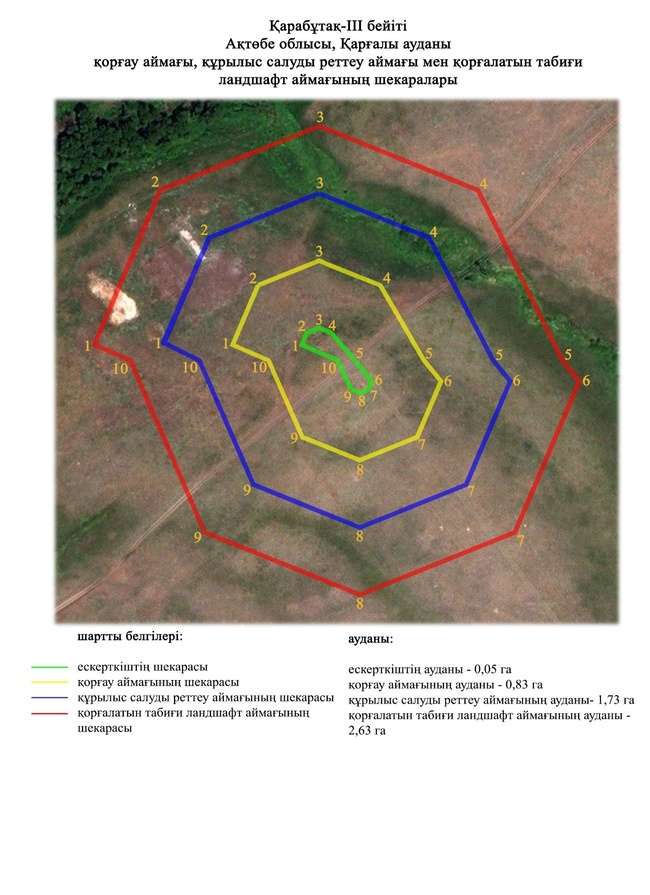  Қарабұтақ-ІV бейітінің қорғау аймағының, құрылыс салуды реттеу аймағының және қорғалатын табиғи ландшафт аймағының шекаралары (қола дәуірі)
      Ескерткіштің қорғау аймағы Ақтөбе облысы Қарғалы ауданының Қарабұтақ ауылынан 5,4 шақырым оңтүстік батыста орналасқан Қарабұтақ-ІV бейітінің бөлінбес функционалдық бөлігі болып табылатын ландшафттың шекаралары бойынша өтеді.
      Үйіндісінде тас кездесетін 1 қорғаннан (0,2х8 метр) және екі тас қоршаудан (3-0,1х8 метр, 2-0,1х6 метр) тұратын бейіт Қарабұтақ өзенінің сол жағасындағы суайрық қыраттың басында, өзен арнасынан оңтүстік шығыста 600 метр жерде орналасқан.
      Қорғау аймақтары кіретін кешен аумағының жалпы ауданы – 5,12 гектарды құрайды. Оның ішінде:
      ескерткіштің ауданы – 0,04 гектар;
      қорғау аймағының шекарасы ескерткіш аумағының шекарасынан 40 метрге шегінеді және ауданы – 0,79 гектарды құрайды;
      құрылыс салуды реттеу аймағы қорғау аймағы шекарасының шетінен 40 метр шегіне отырып, ескерткіштің қорғау аймағына іргелес жатқан аумақты алып жатыр және 1,69 гектарды құрайды;
      қорғалатын табиғи ландшафт аймағы құрылыс салуды реттеу шекарасының сызығынан 40 метр шегіне отырып, ескерткіштің құрылыс салуды реттеу аймағының шекараларына іргелес аумақты алып жатыр және ауданы 2,6 гектарды құрайды. Оған тарих және ескерткіш үшін маңызды, жоғары ғылыми құндылыққа және жоғары эстетикалық сапаға ие табиғи орта енеді.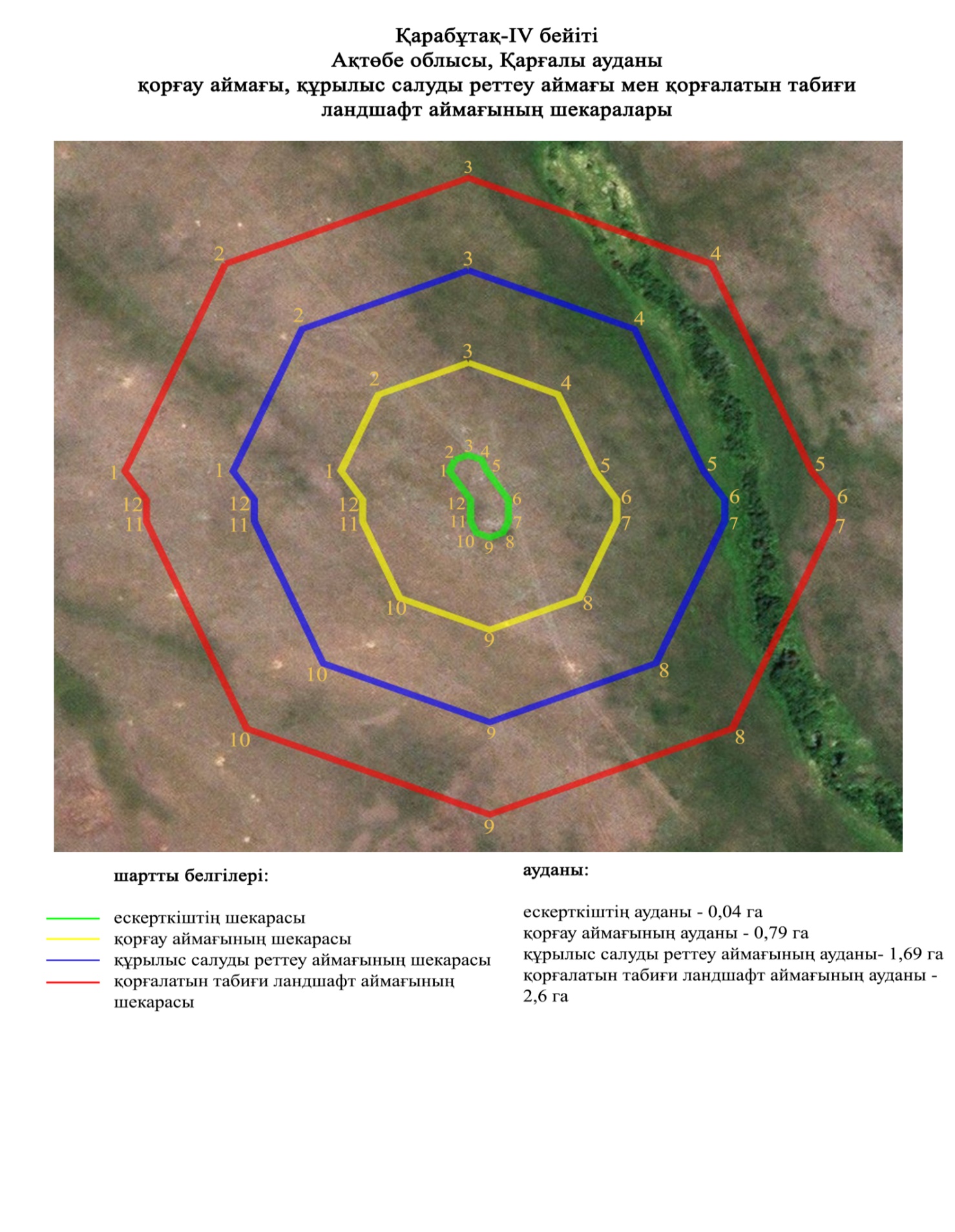  Қарабұтақ-V бейітінің қорғау аймағының, құрылыс салуды реттеу аймағының және қорғалатын табиғи ландшафт аймағының шекаралары (қола және ерте темір дәуірі)
      Ескерткіштің қорғау аймағы Ақтөбе облысы Қарғалы ауданының Қарабұтақ ауылынан 6 шақырым оңтүстік батыста орналасқан Қарабұтақ-V бейітінің бөлінбес функционалдық бөлігі болып табылатын ландшафттың шекаралары бойынша өтеді.
      Бейіт Қарабұтақ өзенінің сол жағалауындағы жайылма үсті террасасының адырында, өзен сағасынан 80 метр қашықтықта орналасқан. Өзен мен бейіт арасынан дала жолы өтіп жатыр. 1-қорған (0,5х16 метр) 2 (0,2х6 метр) және 3-тас қоршаудың (0,2х6 метр) ортасында жатыр.
      Қорғау аймақтары кіретін кешен аумағының жалпы ауданы – 6,7 гектарды құрайды. Оның ішінде:
      ескерткіштің ауданы – 0,16 гектар;
      қорғау аймағының шекарасы ескерткіш аумағының шекарасынан 40 метрге шегінеді және ауданы – 1,28 гектарды құрайды;
      құрылыс салуды реттеу аймағы қорғау аймағы шекарасының шетінен 40 метр шегіне отырып, ескерткіштің қорғау аймағына іргелес жатқан аумақты алып жатыр және 2,18 гектарды құрайды;
      қорғалатын табиғи ландшафт аймағы құрылыс салуды реттеу шекарасының сызығынан 40 метр шегіне отырып, ескерткіштің құрылыс салуды реттеу аймағының шекараларына іргелес аумақты алып жатыр және ауданы 3,08 гектарды құрайды. Оған тарих және ескерткіш үшін маңызды, жоғары ғылыми құндылыққа және жоғары эстетикалық сапаға ие табиғи орта енеді.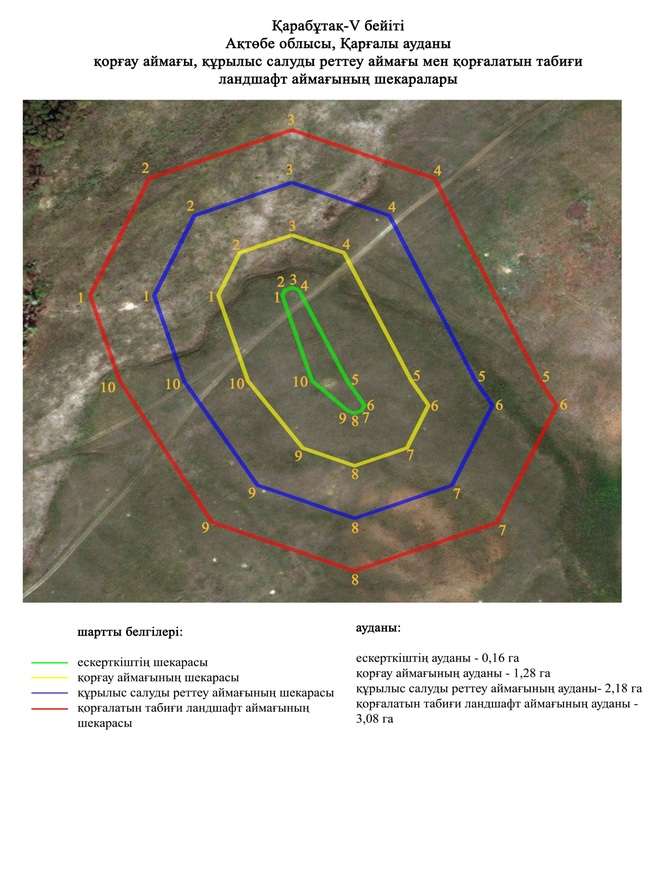  Қарабұтақ-VІ бейітінің қорғау аймағының, құрылыс салуды реттеу аймағының және қорғалатын табиғи ландшафт аймағының шекаралары (ерте темір дәуірі)
      Ескерткіштің қорғау аймағы Ақтөбе облысы Қарғалы ауданының Қарабұтақ ауылынан 6,4 шақырым оңтүстік батыста орналасқан Қарабұтақ-VІ бейітінің бөлінбес функционалдық бөлігі болып табылатын ландшафттың шекаралары бойынша өтеді.
      Көлемдері 0,2х10 метр және 0,3х12 метр болатын екі жер қорған Қарабұтақ өзенінің сол жағасындағы қыратта, өзен арнасынан 120 метр қашықтықта орналасқан. Өзенге параллель 10 метр қашықта дала жолы өтіп жатыр.
      Қорғау аймақтары кіретін кешен аумағының жалпы ауданы – 4,95 гектарды құрайды. Оның ішінде:
      ескерткіштің ауданы – 0,04 гектар;
      қорғау аймағының шекарасы ескерткіш аумағының шекарасынан 40 метрге шегінеді және ауданы – 0,73 гектарды құрайды;
      құрылыс салуды реттеу аймағы қорғау аймағы шекарасының шетінен 40 метр шегіне отырып, ескерткіштің қорғау аймағына іргелес жатқан аумақты алып жатыр және 1,64 гектарды құрайды;
      қорғалатын табиғи ландшафт аймағы құрылыс салуды реттеу шекарасының сызығынан 40 метр шегіне отырып, ескерткіштің құрылыс салуды реттеу аймағының шекараларына іргелес аумақты алып жатыр және ауданы 2,54 гектарды құрайды. Оған тарих және ескерткіш үшін маңызды, жоғары ғылыми құндылыққа және жоғары эстетикалық сапаға ие табиғи орта енеді.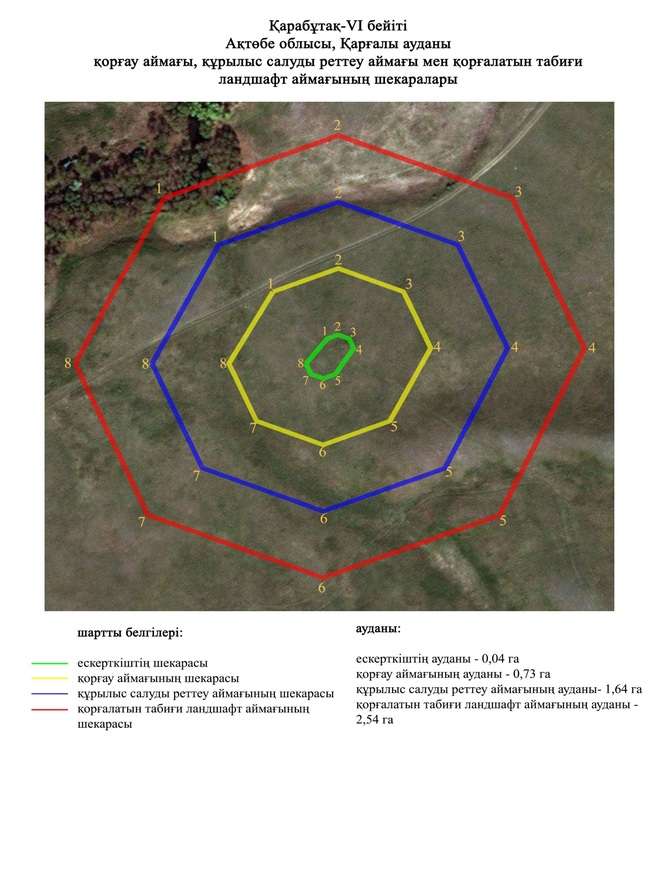  Қарабұтақ-VІІ бейітінің қорғау аймағының, құрылыс салуды реттеу аймағының және қорғалатын табиғи ландшафт аймағының шекаралары (ерте темір дәуірі)
      Ескерткіштің қорғау аймағы Ақтөбе облысы Қарғалы ауданының Қарабұтақ ауылынан 11 шақырым батыс-оңтүстік батыста орналасқан Қарабұтақ-VІІ бейітінің бөлінбес функционалдық бөлігі болып табылатын ландшафттың шекаралары бойынша өтеді.
      Төрт қорғаннан тұратын бейіт Қарабұтақ өзенінің оң жағасындағы жайылма үсті террасасының адырында, өзен сағасынан 80 метр қашықтықта орналасқан. Өзен мен бейіт арасынан дала жолы өтіп жатыр. Бейіт жыра арқылы екі топқа бөлінген. Диаметрі 9-11 метр, биіктігі 0,2-0,3 метр болатын үйінділерінде тастар бар үш қорғаннан тұратын негізгі топ орталық жалғыз қорғаннан 75 метр жерде орналасқан.
      Қорғау аймақтары кіретін кешен аумағының жалпы ауданы – 9,44 гектарды құрайды. Оның ішінде:
      ескерткіштің ауданы – 0,81 гектар;
      қорғау аймағының шекарасы ескерткіш аумағының шекарасынан 40 метрге шегінеді және ауданы – 1,97 гектарды құрайды;
      құрылыс салуды реттеу аймағы қорғау аймағы шекарасының шетінен 40 метр шегіне отырып, ескерткіштің қорғау аймағына іргелес жатқан аумақты алып жатыр және 2,88 гектарды құрайды;
      қорғалатын табиғи ландшафт аймағы құрылыс салуды реттеу шекарасының сызығынан 40 метр шегіне отырып, ескерткіштің құрылыс салуды реттеу аймағының шекараларына іргелес аумақты алып жатыр және ауданы 3,78 гектарды құрайды. Оған тарих және ескерткіш үшін маңызды, жоғары ғылыми құндылыққа және жоғары эстетикалық сапаға ие табиғи орта енеді.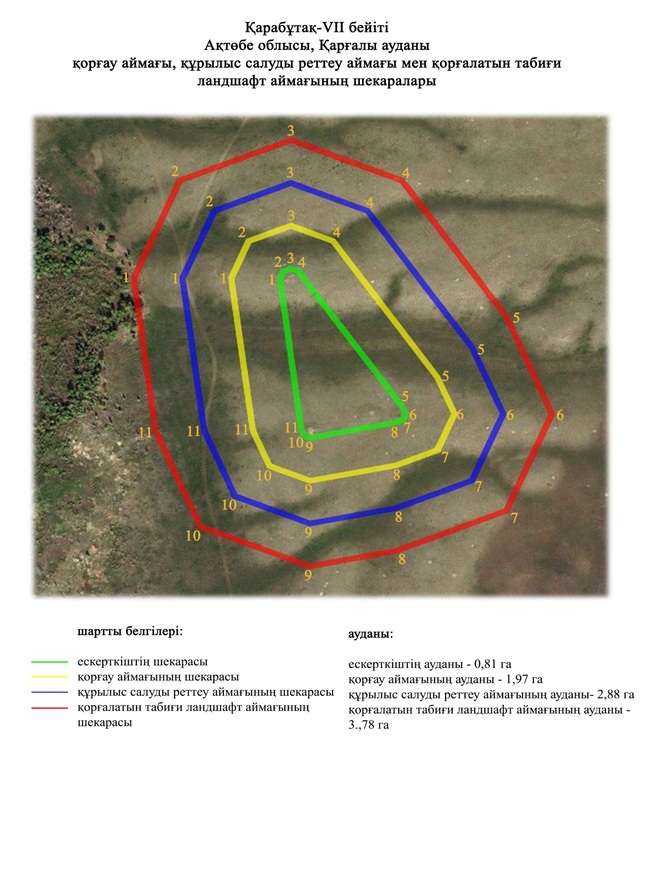  Қарабұтақ-VІІІ бейітінің қорғау аймағының, құрылыс салуды реттеу аймағының және қорғалатын табиғи ландшафт аймағының шекаралары (ерте темір дәуірі)
      Ескерткіштің қорғау аймағы Ақтөбе облысы Қарғалы ауданының Қарабұтақ ауылынан 8 шақырым оңтүстік батыста орналасқан Қарабұтақ-VІІІ бейітінің бөлінбес функционалдық бөлігі болып табылатын ландшафттың шекаралары бойынша өтеді.
      Сегіз жер қорғаннан тұратын бейіт Қос Естек және Қарабұтақ өзендерінің аралығындағы суайырықта орналасқан. Қорғандардың негізгі тобы (диаметрлері 8 метрден 11 метрге дейін, биіктігі 0,2 метрден 0,5 метрге дейін) бейіттің оңтүстік жарты бөлігін алып жатыр. Солтүстікке қарай орналасқан ең ірі 1-қорғанның көлемі 1,5х30 метр. Сонымен қатар, 8-қорған (0,5х10 метр) негізгі топтан солтүстік батысқа қарай орналасқан және қорғандардың негізгі бөлігінен топырақ жолмен бөлінген.
      Қорғау аймақтары кіретін кешен аумағының жалпы ауданы – 18,04 гектарды құрайды. Оның ішінде:
      ескерткіштің ауданы –3,04 гектар;
      қорғау аймағының шекарасы ескерткіш аумағының шекарасынан 40 метрге шегінеді және ауданы – 4,09 гектарды құрайды;
      құрылыс салуды реттеу аймағы қорғау аймағы шекарасының шетінен 40 метр шегіне отырып, ескерткіштің қорғау аймағына іргелес жатқан аумақты алып жатыр және 5 гектарды құрайды;
      қорғалатын табиғи ландшафт аймағы құрылыс салуды реттеу шекарасының сызығынан 40 метр шегіне отырып, ескерткіштің құрылыс салуды реттеу аймағының шекараларына іргелес аумақты алып жатыр және ауданы 5,91 гектарды құрайды. Оған тарих және ескерткіш үшін маңызды, жоғары ғылыми құндылыққа және жоғары эстетикалық сапаға ие табиғи орта енеді.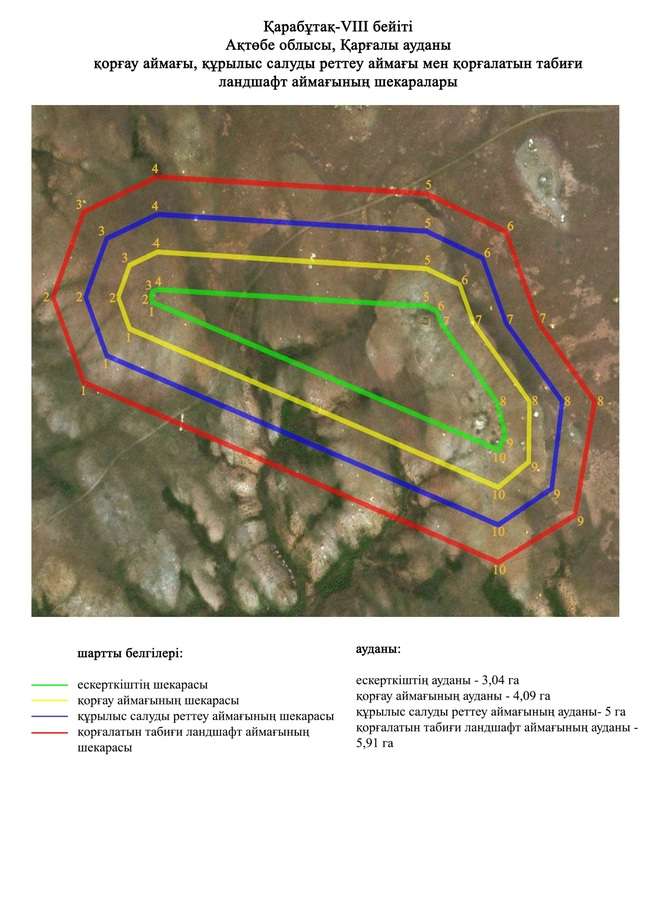  Қарабұтақ-ІХ бейітінің қорғау аймағының, құрылыс салуды реттеу аймағының және қорғалатын табиғи ландшафт аймағының шекаралары (қола дәуірі)
      Ескерткіштің қорғау аймағы Ақтөбе облысы Қарғалы ауданының Қарабұтақ ауылынан 7,5 шақырым солтүстік батыста және Қос Естек ауылынан 7,5 шақырым оңтүстікте орналасқан Қарабұтақ-ІХ бейітінің бөлінбес функционалдық бөлігі болып табылатын ландшафттың шекаралары бойынша өтеді.
      Бейіт Қос Естек өзеніне құятын, Үміссай жырасының бойындағы, тау аралық алқаптың бөктерінде салынған жиырма жеті нысаннан тұрады. Нысандар шартты түрде екі топқа бөлінген. Бірінші топ он бір ескерткіштен тұрады, сайдың оңтүстік бөлігіндегі жерді алып жатыр. Мұнда үш қорған және сегіз тас қоршау бар. Сайдың солтүстігінде орналасқан екінші топқа қорғандармен де, тас қоршаулармен де ұсынылған он алты нысан кіреді. 
      Қорғау аймақтары кіретін кешен аумағының жалпы ауданы – 11,2 гектарды құрайды. Оның ішінде:
      ескерткіштің ауданы – 1,93 гектар;
      қорғау аймағының шекарасы ескерткіш аумағының шекарасынан 40 метрге шегінеді және ауданы – 2,25 гектарды құрайды;
      құрылыс салуды реттеу аймағы қорғау аймағы шекарасының шетінен 40 метр шегіне отырып, ескерткіштің қорғау аймағына іргелес жатқан аумақты алып жатыр және 3,09 гектарды құрайды;
      қорғалатын табиғи ландшафт аймағы құрылыс салуды реттеу шекарасының сызығынан 40 метр шегіне отырып, ескерткіштің құрылыс салуды реттеу аймағының шекараларына іргелес аумақты алып жатыр және ауданы 3,93 гектарды құрайды. Оған тарих және ескерткіш үшін маңызды, жоғары ғылыми құндылыққа және жоғары эстетикалық сапаға ие табиғи орта енеді.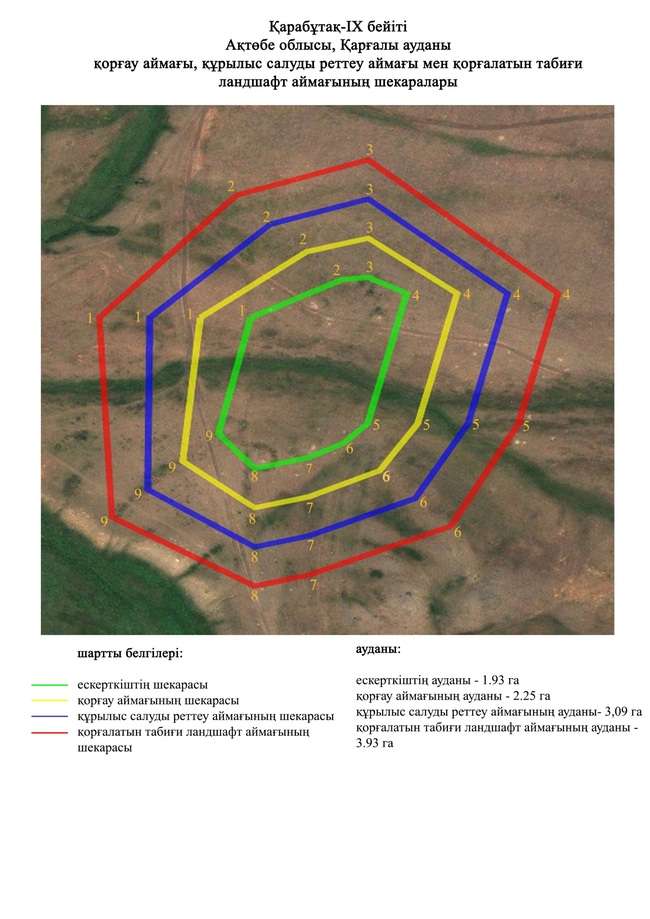  Қарғалы су қоймасы-І қорғанының қорғау аймағының, құрылыс салуды реттеу аймағының және қорғалатын табиғи ландшафт аймағының шекаралары (ортағасыр дәуірі)
      Ескерткіштің қорғау аймағы Ақтөбе облысы Қарғалы ауданының Шәмші Қалдаяқов ауылынан 15 шақырым шығыста орналасқан Қарғалы су қоймасы-І қорғанының бөлінбес функционалдық бөлігі болып табылатын ландшафттың шекаралары бойынша өтеді.
      Тас қорған (биіктігі 0,1 метр, диаметрі 7 метр) Қарғалы су қоймасының батыс жағалауындағы төбеде орналасқан.
      Қорғау аймақтары кіретін кешен аумағының жалпы ауданы – 7,26 гектарды құрайды. Оның ішінде:
      ескерткіштің ауданы – 0,02 гектар;
      қорғау аймағының шекарасы ескерткіш аумағының шекарасынан 40 метрге шегінеді және ауданы – 0,84 гектарды құрайды;
      құрылыс салуды реттеу аймағы қорғау аймағы шекарасының шетінен 40 метр шегіне отырып, ескерткіштің қорғау аймағына іргелес жатқан аумақты алып жатыр және 2,15 гектарды құрайды;
      қорғалатын табиғи ландшафт аймағы құрылыс салуды реттеу шекарасының сызығынан 40 метр шегіне отырып, ескерткіштің құрылыс салуды реттеу аймағының шекараларына іргелес аумақты алып жатыр және ауданы 4,25 гектарды құрайды. Оған тарих және ескерткіш үшін маңызды, жоғары ғылыми құндылыққа және жоғары эстетикалық сапаға ие табиғи орта енеді.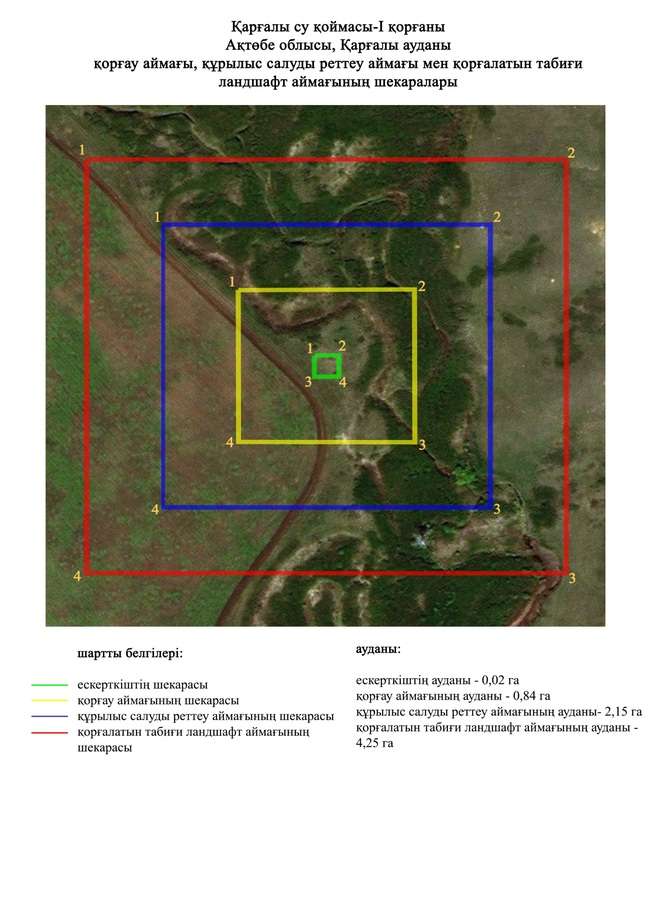  Қосағаш-І бейітінің қорғау аймағының, құрылыс салуды реттеу аймағының және қорғалатын табиғи ландшафт аймағының шекаралары (қола дәуірі)
      Ескерткіштің қорғау аймағы Ақтөбе облысы Қарғалы ауданының Ақжайық ауылынан 9 шақырым солтүстік-солтүстік шығыста, Бөгенбай ауылынан 12 шақырым солтүстік батыста орналасқан Қосағаш-І бейітінің бөлінбес функционалдық бөлігі болып табылатын ландшафттың шекаралары бойынша өтеді.
      Ескерткіш Терекла өзенінің оң саласы – Қосағаш өзенінің сол жағасындағы бірінші жайылма үсті террасасында орналасқан. Биіктігі 0,2-0,3 метр, диаметрі 7-9 метр болатын үш қорғаннан тұрады.
      Қорғау аймақтары кіретін кешен аумағының жалпы ауданы – 8,34 гектарды құрайды. Оның ішінде:
      ескерткіштің ауданы – 0,07 гектар;
      қорғау аймағының шекарасы ескерткіш аумағының шекарасынан 40 метрге шегінеді және ауданы – 0,86 гектарды құрайды;
      құрылыс салуды реттеу аймағы қорғау аймағы шекарасының шетінен 40 метр шегіне отырып, ескерткіштің қорғау аймағына іргелес жатқан аумақты алып жатыр және 2,43 гектарды құрайды;
      қорғалатын табиғи ландшафт аймағы құрылыс салуды реттеу шекарасының сызығынан 40 метр шегіне отырып, ескерткіштің құрылыс салуды реттеу аймағының шекараларына іргелес аумақты алып жатыр және ауданы 4,98 гектарды құрайды. Оған тарих және ескерткіш үшін маңызды, жоғары ғылыми құндылыққа және жоғары эстетикалық сапаға ие табиғи орта енеді.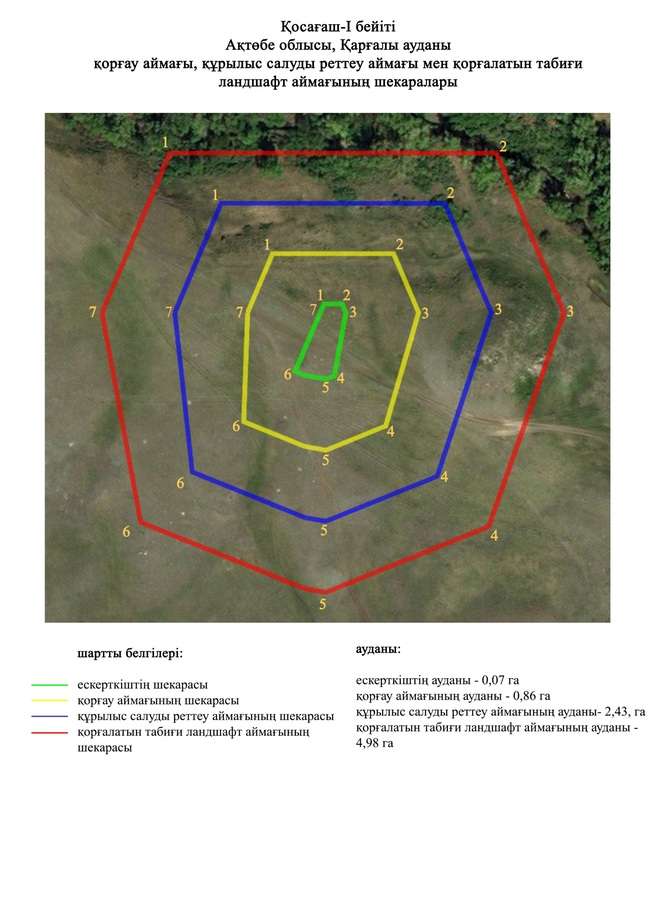  Қосағаш-ІІ бейітінің қорғау аймағының, құрылыс салуды реттеу аймағының және қорғалатын табиғи ландшафт аймағының шекаралары  (қола дәуірі)
      Ескерткіштің қорғау аймағы Ақтөбе облысы Қарғалы ауданының Ақжайық ауылынан 13 шақырым солтүстік-солтүстік шығыста, Бөгенбай ауылынан 12,4 шақырым солтүстік батыста орналасқан Қосағаш-ІІ бейітінің бөлінбес функционалдық бөлігі болып табылатын ландшафттың шекаралары бойынша өтеді.
      Үш қорған және төрт тас қоршау Қарасай жылғасының бастауынан батыс-солтүстік батысқа 1,5 шақырым, Кеңсайран қыстауынан Бөгенбай ауылына апарар жер жолдың сол жағында орналасқан. Өлшемдері 0,15х10 метр және 1х10 метр болатын 2 және 3-қорғандар орталық 1-қорғаннан (0,4х16 метр) батыс-солтүстік батысқа 250 метр қашықтықта орналасқан. 3-қорған шағын төмпешікте орналасқан. 1 және 2-қорғандардың үйіндісінде тастар байқалады.
      Қорғау аймақтары кіретін кешен аумағының жалпы ауданы – 20,22 гектарды құрайды. Оның ішінде:
      ескерткіштің ауданы – 1,25 гектар;
      қорғау аймағының шекарасы ескерткіш аумағының шекарасынан 40 метрге шегінеді және ауданы – 3,27 гектарды құрайды;
      құрылыс салуды реттеу аймағы қорғау аймағы шекарасының шетінен 40 метр шегіне отырып, ескерткіштің қорғау аймағына іргелес жатқан аумақты алып жатыр және 6,06 гектарды құрайды;
      қорғалатын табиғи ландшафт аймағы құрылыс салуды реттеу шекарасының сызығынан 40 метр шегіне отырып, ескерткіштің құрылыс салуды реттеу аймағының шекараларына іргелес аумақты алып жатыр және ауданы 9,64 гектарды құрайды. Оған тарих және ескерткіш үшін маңызды, жоғары ғылыми құндылыққа және жоғары эстетикалық сапаға ие табиғи орта енеді.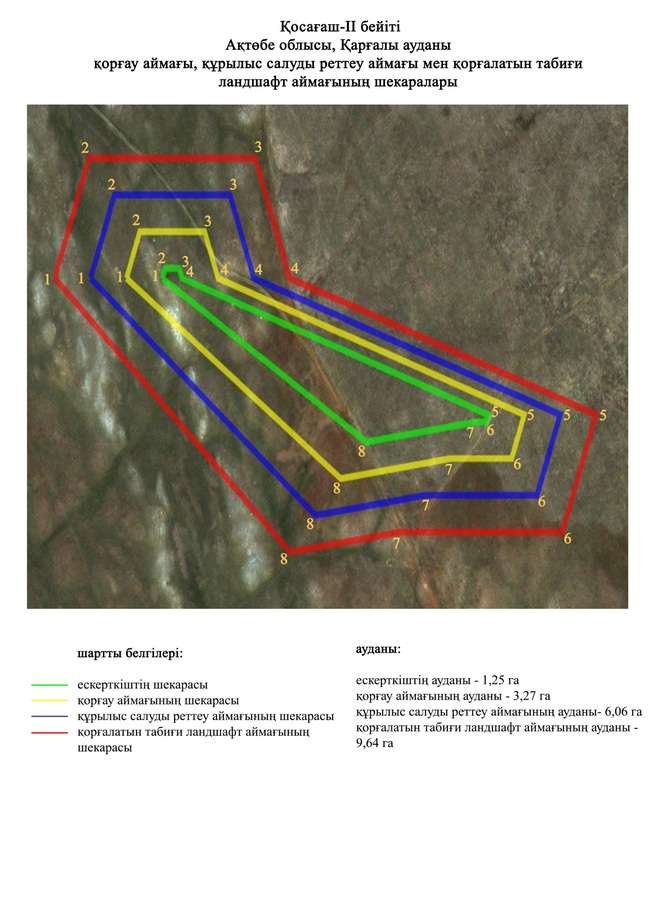  Қосағаш-ІІІ қорғанының қорғау аймағының, құрылыс салуды реттеу аймағының және қорғалатын табиғи ландшафт аймағының шекаралары (ерте темір дәуірі)
      Ескерткіштің қорғау аймағы Ақтөбе облысы Қарғалы ауданының Ақжайық ауылынан 12,5 шақырым солтүстік шығыста және Бөгенбай ауылынан 10 шақырым солтүстік батыста орналасқан Қосағаш-ІІІ қорғанының бөлінбес функционалдық бөлігі болып табылатын ландшафттың шекаралары бойынша өтеді.
      Диаметрі 14 метр, биіктігі 0,8 метр болатын топырақ қорған. Қорған үйіндісінен жанында орнатылған сырығы бар тонау шұңқыры анықталды. Қорғанның айналасында тастар байқалады, тас құрылыстың қирандылары болуы мүмкін.
      Қорғау аймақтары кіретін кешен аумағының жалпы ауданы – 10,12 гектарды құрайды. Оның ішінде:
      ескерткіштің ауданы –0,04 гектар;
      қорғау аймағының шекарасы ескерткіш аумағының шекарасынан 40 метрге шегінеді және ауданы – 0,1 гектарды құрайды;
      құрылыс салуды реттеу аймағы қорғау аймағы шекарасының шетінен 40 метр шегіне отырып, ескерткіштің қорғау аймағына іргелес жатқан аумақты алып жатыр және 3,23 гектарды құрайды;
      қорғалатын табиғи ландшафт аймағы құрылыс салуды реттеу шекарасының сызығынан 40 метр шегіне отырып, ескерткіштің құрылыс салуды реттеу аймағының шекараларына іргелес аумақты алып жатыр және ауданы 6,75 гектарды құрайды. Оған тарих және ескерткіш үшін маңызды, жоғары ғылыми құндылыққа және жоғары эстетикалық сапаға ие табиғи орта енеді.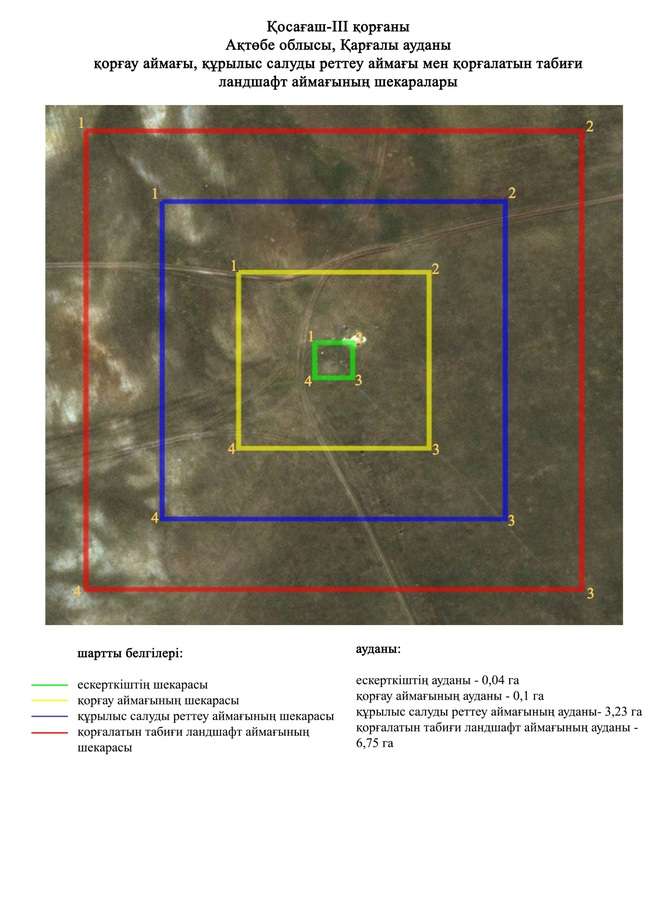  Қосестек-І қорғанының қорғау аймағының, құрылыс салуды реттеу аймағының және қорғалатын табиғи ландшафт аймағының шекаралары  (ерте темір дәуірі) 
      Ескерткіштің қорғау аймағы Ақтөбе облысы Қарғалы ауданының Қос Естек ауылынан оңтүстік батысқа қарай 5 шақырым қашықтықта орналасқан Қосестек-І қорғанының бөлінбес функционалдық бөлігі болып табылатын ландшафттың шекаралары бойынша өтеді.
      Жер қорған (0,3х12 метр) Қос Естек ауылынан оңтүстік батыста 5 шақырым жерде кішкене төбе басында орналасқан. Қорғаннан батысқа қарай 45 метр сәл солтүстіктен шығыс-солтүстік шығысқа бұрылған электр беріліс желісімен параллельді дала жолы өтіп жатыр. Қорғанның солтүстік және оңтүстік шығыс жағында екпе ағаштар шоғырланған.
      Қорғау аймақтары кіретін кешен аумағының жалпы ауданы – 10,76 гектарды құрайды. Оның ішінде:
      ескерткіштің ауданы – 0,03 гектар;
      қорғау аймағының шекарасы ескерткіш аумағының шекарасынан 40 метр шегінеді және 0,96 гектарды құрайды;
      құрылыс салуды реттеу аймағы қорғау аймағы шекарасының шетінен 40 метр шегіне отырып, ескерткіштің қорғау аймағына іргелес жатқан аумақты алып жатыр және 3,16 гектарды құрайды;
      қорғалатын табиғат ландшафт аймағы құрылыс салуды реттеу шекарасының сызығынан 40 метр шегіне отырып, ескерткіштің құрылыс салуды реттеу аймағының шекараларына іргелес жатқан аумақты алып жатыр және 6,61 гектарды құрайды. Оған тарих және ескерткіш үшін маңызды, жоғары ғылыми құндылыққа және жоғары эстетикалық сапаға ие табиғи орта енеді.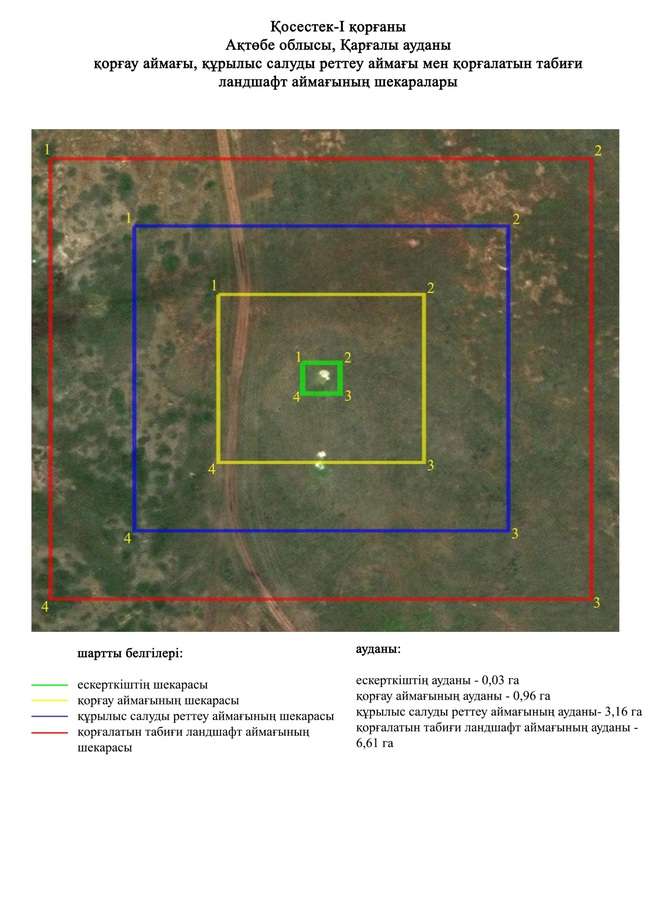  Құлтобасай-ІІ бейітінің қорғау аймағының, құрылыс салуды реттеу аймағының және қорғалатын табиғи ландшафт аймағының шекаралары  (қола дәуірі)
      Ескерткіштің қорғау аймағы Ақтөбе облысының Қарғалы ауданында, Ебейті өзені және Құлтобасай жылғасының аралығында, Бөгенбай ауылынан 8,2 шақырым солтүстікке қарай орналасқан, Құлтобасай-ІІ бейітінің бөлінбес функционалдық бөлігі болып табылатын, ландшафттың шекаралары бойынша өтеді.
      Бейіт Құлтобасай-І бейітінен шамамен 280 метр оңтүстікте орналасқан. Бір қорғаннан және бір тас қоршаудан тұрады. Қорғанның төбесі жайпақ және қосарланған тас қоршауы бар. Оның диаметрі 21 метр, биіктігі 1,2 метр. Сыртқы қоршауының қалыңдығы 1,5 метр. Қорғаннан 30 метр оңтүстік батыста диаметрі 6,5 метр тас қоршау сақталған, қабырғасының қалыңдығы 1 метрден асады. Нысандарға оңтүстік шығыс жағынан қазақ зираты шектеседі.
      Қорғау аймақтары кіретін кешен аумағының жалпы ауданы – 8,39 гектарды құрайды. Оның ішінде:
      ескерткіштің ауданы – 0,77 гектар;
      қорғау аймағының шекарасы ескерткіш аумағының шекарасынан 40 метр шегінеді және 1,64 гектарды құрайды;
      құрылыс салуды реттеу аймағы қорғау аймағы шекарасының шетінен 40 метр шегіне отырып, ескерткіштің қорғау аймағына іргелес жатқан аумақты алып жатыр және 2,53 гектарды құрайды;
      қорғалатын табиғат ландшафт аймағы құрылыс салуды реттеу шекарасының сызығынан 40 метр шегіне отырып, ескерткіштің құрылыс салуды реттеу аймағының шекараларына іргелес жатқан аумақты алып жатыр және 3,45 гектарды құрайды. Оған тарих және ескерткіш үшін маңызды, жоғары ғылыми құндылыққа және жоғары эстетикалық сапаға ие табиғи орта енеді.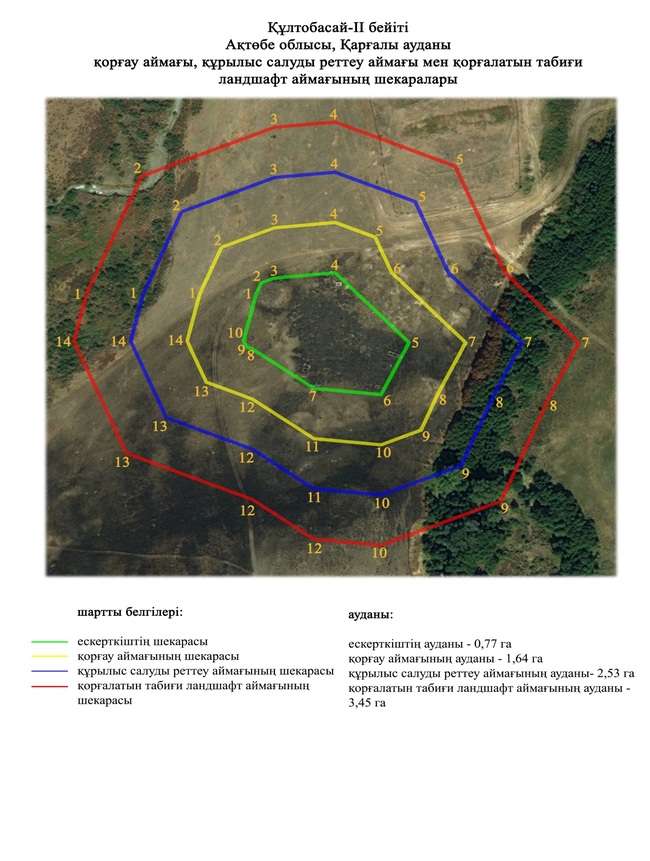  Құлтобасай-ІІІ қорғанының қорғау аймағының, құрылыс салуды реттеу аймағының және қорғалатын табиғи ландшафт аймағының шекаралары (қола дәуірі)
      Ескерткіштің қорғау аймағы Ақтөбе облысы Қарғалы ауданының, Бөгенбай ауылынан 7,2 шақырым солтүстікке қарай орналасқан Құлтобасай-ІІІ қорғанының бөлінбес функционалдық бөлігі болып табылатын ландшафттың шекаралары бойынша өтеді.
      Трапеция пішінді топырақ қорғанның ұзын жағы солтүстік-солтүстік батыстан оңтүстік-оңтүстік шығысқа бағытталған. Ұзындығы 10 метр, биіктігі 0,4 метр. Қорғанның іргесі таспен қоршалған.
      Қорғау аймақтары кіретін кешен аумағының жалпы ауданы – 7,24 гектарды құрайды. Оның ішінде:
      ескерткіштің ауданы – 0,02 гектар;
      қорғау аймағының шекарасы ескерткіш аумағының шекарасынан 40 метр шегінеді және 0,84 гектарды құрайды;
      құрылыс салуды реттеу аймағы қорғау аймағы шекарасының шетінен 40 метр шегіне отырып, ескерткіштің қорғау аймағына іргелес жатқан аумақты алып жатыр және 2,15 гектарды құрайды;
      қорғалатын табиғат ландшафт аймағы құрылыс салуды реттеу шекарасының сызығынан 40 метр шегіне отырып, ескерткіштің құрылыс салуды реттеу аймағының шекараларына іргелес жатқан аумақты алып жатыр және 4,23 гектарды құрайды. Оған тарих және ескерткіш үшін маңызды, жоғары ғылыми құндылыққа және жоғары эстетикалық сапаға ие табиғи орта енеді.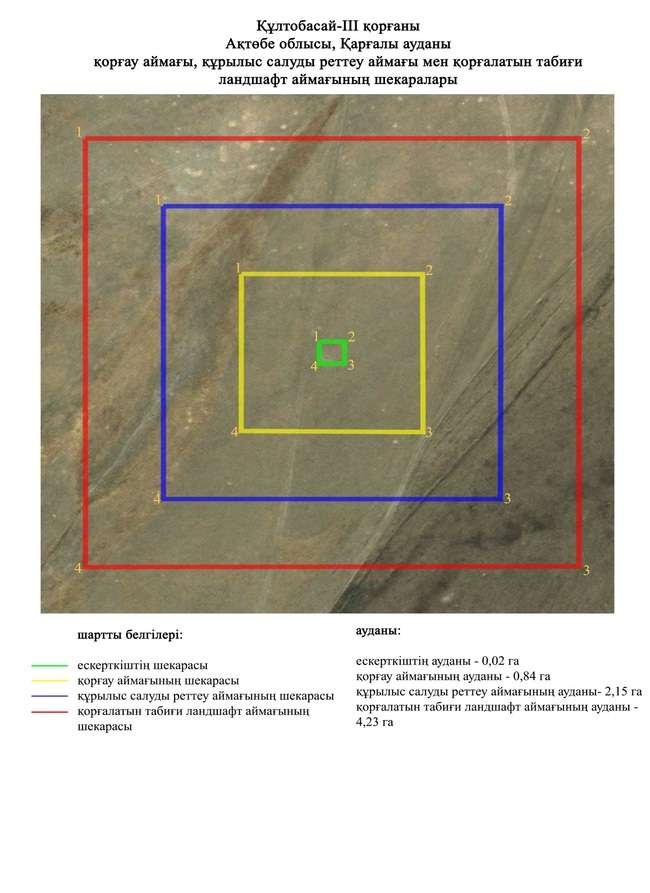  Қызылжая-ІІ бейітінің қорғау аймағының, құрылыс салуды реттеу аймағының және қорғалатын табиғи ландшафт аймағының шекаралары (ерте темір дәуірі)
      Ескерткіштің қорғау аймағы Ақтөбе облысы Қарғалы ауданының, Бадамша ауылынан 11,2 шақырым батыста және Қызылжая қыстауынан 2,8 шақырым солтүстік-солтүстік батыста орналасқан Қызылжая-ІІ бейітінің бөлінбес функционалдық бөлігі болып табылатын ландшафттың шекаралары бойынша өтеді.
      Бейіт Қуағаш өзенінің оң жағалауындағы жайпақ қыратта орналасқан. Бейіт төрт қорғаннан тұрады. Бейіттің батыс бөлігін диаметрі 14-18 метр, биіктігі 0,2-0,3 метр болатын үш топырақ қорған құрайды. 4-қорған шамамен 400 метр оңтүстік шығыс шетте шоғырланған. Ол кішкентай жотада тұрғызылған. Қорған үйіндісі тас, диаметрі 8 метр, биіктігі 0,3 метр.
      Қорғау аймақтары кіретін кешен аумағының жалпы ауданы – 15,89 гектарды құрайды. Оның ішінде:
      ескерткіштің ауданы – 1,35 гектар;
      қорғау аймағының шекарасы ескерткіш аумағының шекарасынан 40 метр шегінеді және 3,95 гектарды құрайды;
      құрылыс салуды реттеу аймағы қорғау аймағы шекарасының шетінен 40 метр шегіне отырып, ескерткіштің қорғау аймағына іргелес жатқан аумақты алып жатыр және 4,85 гектарды құрайды;
      қорғалатын табиғат ландшафт аймағы құрылыс салуды реттеу шекарасының сызығынан 40 метр шегіне отырып, ескерткіштің құрылыс салуды реттеу аймағының шекараларына іргелес жатқан аумақты алып жатыр және 5,74 гектарды құрайды. Оған тарих және ескерткіш үшін маңызды, жоғары ғылыми құндылыққа және жоғары эстетикалық сапаға ие табиғи орта енеді.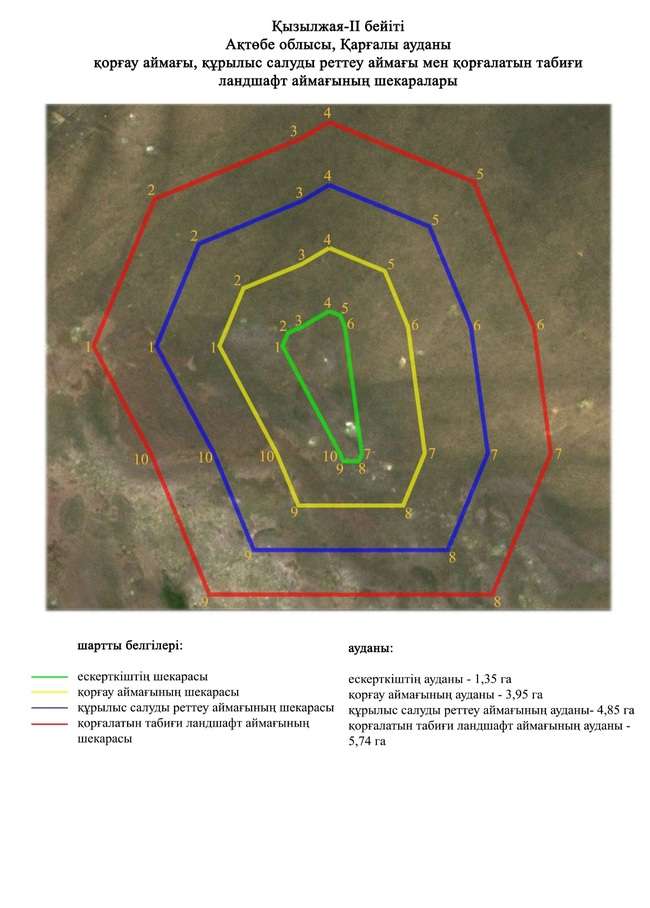  Қызылжая-ІІІ бейітінің қорғау аймағының, құрылыс салуды реттеу аймағының және қорғалатын табиғи ландшафт аймағының шекаралары (қола дәуірі)
      Ескерткіштің қорғау аймағы Ақтөбе облысы Қарғалы ауданының, Бадамша ауылынан 11 шақырым батыста және Қызылжая қыстауынан 2,7 шақырым солтүстік-солтүстік батыста орналасқан Қызылжая-ІІІ бейітінің бөлінбес функционалдық бөлігі болып табылатын ландшафттың шекаралары бойынша өтеді.
      Бейіт жайпақ төбеде орналасқан, алты қорғаннан және он алты шағын тас қоршаулардан тұрады. 1 (0,3х20 метр), 2 (0,1х10 метр), 4 (0,1х8 метр) және 6 (0,4х16 метр)-қорғандардың үйінділерінде тастар кездеседі. Тас қоршаулардың негізгі тобы бейіттің оңтүстік шығыс бөлігінде шоғырланған, ең үлкен қоршаулардың көлемдері 0,1х6 метрден. 5 және 3-қорғандардың өлшемдері сәйкесінше 0,1х10 және 0,4х7 метрді құрайды.
      Қорғау аймақтары кіретін кешен аумағының жалпы ауданы – 29,03 гектарды құрайды. Оның ішінде:
      ескерткіштің ауданы – 1,15 гектар;
      қорғау аймағының шекарасы ескерткіш аумағының шекарасынан 40 метр шегінеді және 4,62 гектарды құрайды;
      құрылыс салуды реттеу аймағы қорғау аймағы шекарасының шетінен 40 метр шегіне отырып, ескерткіштің қорғау аймағына іргелес жатқан аумақты алып жатыр және 8,99 гектарды құрайды;
      қорғалатын табиғат ландшафт аймағы құрылыс салуды реттеу шекарасының сызығынан 40 метр шегіне отырып, ескерткіштің құрылыс салуды реттеу аймағының шекараларына іргелес жатқан аумақты алып жатыр және 14,27 гектарды құрайды. Оған тарих және ескерткіш үшін маңызды, жоғары ғылыми құндылыққа және жоғары эстетикалық сапаға ие табиғи орта енеді.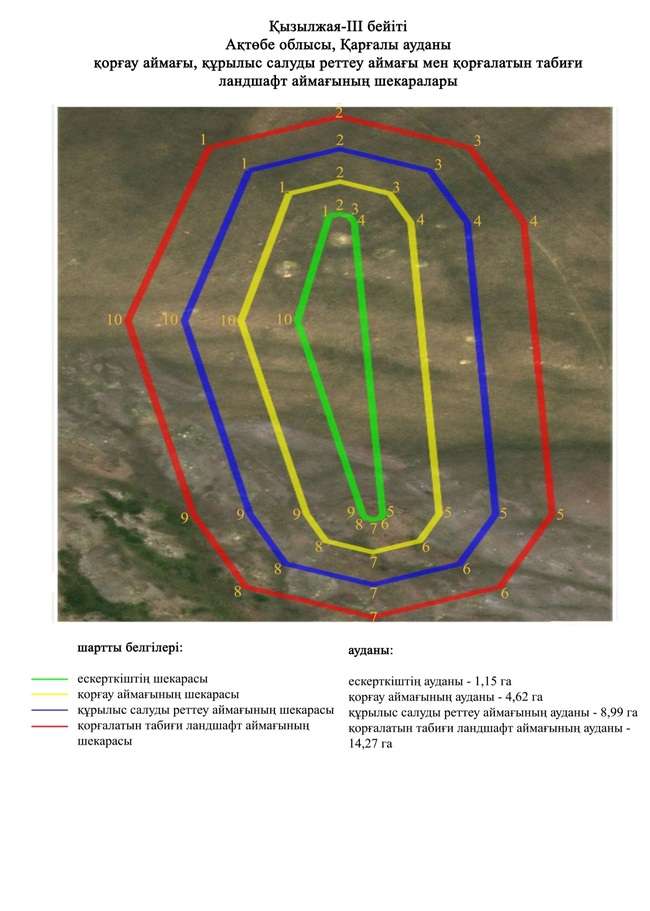  Қызылсай-І бейітінің қорғау аймағының, құрылыс салуды реттеу аймағының және қорғалатын табиғи ландшафт аймағының шекаралары (ерте темір дәуірі)
      Ескерткіштің қорғау аймағы Ақтөбе облысы Қарғалы ауданының, Әлімбет ауылынан 13,7 шақырым солтүстік батыста орналасқан Қызылсай-І бейітінің бөлінбес функционалдық бөлігі болып табылатын ландшафттың шекаралары бойынша өтеді.
      Бейіт төрт қорғаннан тұрады, оның үшеуі ірі плиталармен (крепидтер) жабылған. Олардың диаметрлері 7 ден 15 метрге дейін, биіктігі 0,2-1,5 метр. Ең ірі қорғандардың айналасы орлармен қоршалған. 3-қорғанның ортасында диаметрі 3 метр, тереңдігі 0,4 метр болатын шұңқыр байқалады. Тағы бір қорған 2-қорғаннан 40 метр солтүстік шығыста орналасқан. 
      Қорғау аймақтары кіретін кешен аумағының жалпы ауданы – 7,73 гектарды құрайды. Оның ішінде:
      ескерткіштің ауданы – 0,42 гектар;
      ескерткіштің қорғау аймағының шекарасы ескерткіш аумағының шекарасынан 40 метр шегінеді және 1,6 гектарды құрайды;
      құрылыс салуды реттеу аймағы қорғау аймағы шекарасының шетінен 40 метр шегіне отырып, ескерткіштің қорғау аймағына іргелес жатқан аумақты алып жатыр және 2,44 гектарды құрайды;
      қорғалатын табиғат ландшафт аймағы құрылыс салуды реттеу шекарасының сызығынан 40 метр шегіне отырып, ескерткіштің құрылыс салуды реттеу аймағының шекараларына іргелес жатқан аумақты алып жатыр және 3,27 гектарды құрайды. Оған тарих және ескерткіш үшін маңызды, жоғары ғылыми құндылыққа және жоғары эстетикалық сапаға ие табиғи орта енеді.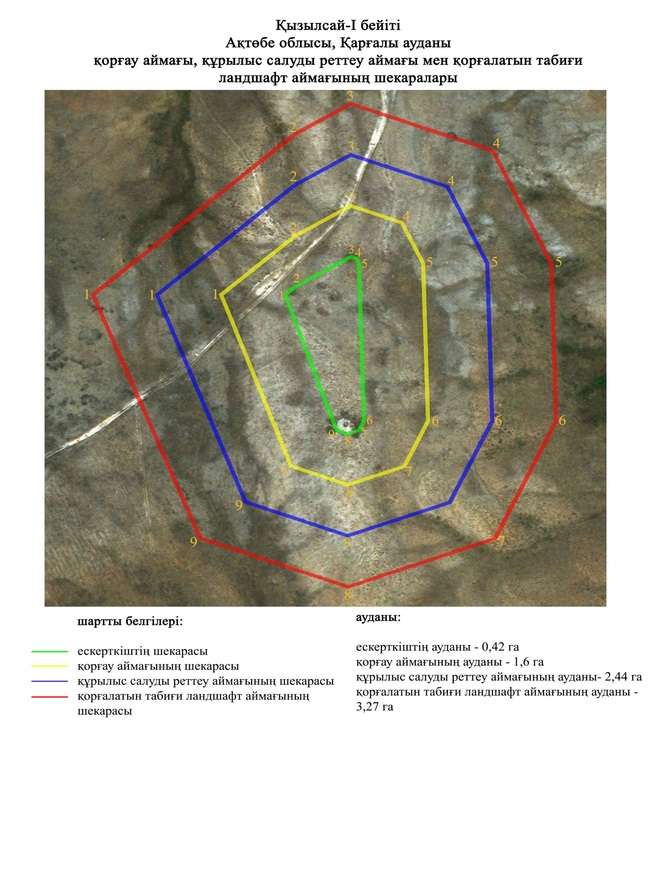  Қызылсай-ІІ бейітінің қорғау аймағының, құрылыс салуды реттеу аймағының және қорғалатын табиғи ландшафт аймағының шекаралары (қола дәуірі)
      Ескерткіштің қорғау аймағы Ақтөбе облысы Қарғалы ауданының, Әлімбет ауылынан 13,5 шақырым солтүстік батыста орналасқан Қызылсай-ІІ бейітінің бөлінбес функционалдық бөлігі болып табылатын ландшафттың шекаралары бойынша өтеді.
      Бейіттің орталық құрылысы – диаметрі 16 метр, биіктігі 1,6 метр болатын үлкен топырақ қорған. Оның жайпақтанып кеткен беткі жағында сегіз тас үйіндісі байқалады. Қорғанның іргесіне үлкен тастар төселген (ұзындығы 50-70 сантиметрге дейін жетеді); солтүстік батыс жағынан қорғанның іргесінен басталған үш қатар тас өрілген.
      Орталық қорғаннан солтүстік шығыс және оңтүстікке қарай 50 метр қашықтықта әр түрлі көлемдегі тас қоршаулар топталған. Солтүстік шығыста он бір тас қоршау орналасқан, диаметрі 3 метрден 7 метрге дейін, биіктігі 0,1 метрден 0,5 метрге дейін жетеді. Бас қорғаннан оңтүстік бағытта диаметрі 3 және 3,5 метр болатын екі бүтін тас қоршау, жартылай жойылған екі тас қоршау (қорғаннан оңтүстікке қарай 40 метр) анықталған. Бұдан оңтүстікке қарай тағы 20 метр жерде тастардың шашырай орналасқандығын байқауға болады. Он екі тас қоршаудың сыртқы көмкерілуінде негізгі тас қоршаудың қосымша құрылыстарына ұқсайтын тастардың үш жиынтығы орналасқан.
      Қорғау аймақтары кіретін кешен аумағының жалпы ауданы – 7,9 гектарды құрайды. Оның ішінде:
      ескерткіштің ауданы – 0,24 гектар;
      қорғау аймағының шекарасы ескерткіш аумағының шекарасынан 40 метр шегінеді және 1,27 гектарды құрайды;
      құрылыс салуды реттеу аймағы қорғау аймағы шекарасының шетінен 40 метр шегіне отырып, ескерткіштің қорғау аймағына іргелес жатқан аумақты алып жатыр және 2,27 гектарды құрайды;
      қорғалатын табиғат ландшафт аймағы құрылыс салуды реттеу шекарасының сызығынан 40 метр шегіне отырып, ескерткіштің құрылыс салуды реттеу аймағының шекараларына іргелес жатқан аумақты алып жатыр және 4,12 гектарды құрайды. Оған тарих және ескерткіш үшін маңызды, жоғары ғылыми құндылыққа және жоғары эстетикалық сапаға ие табиғи орта енеді.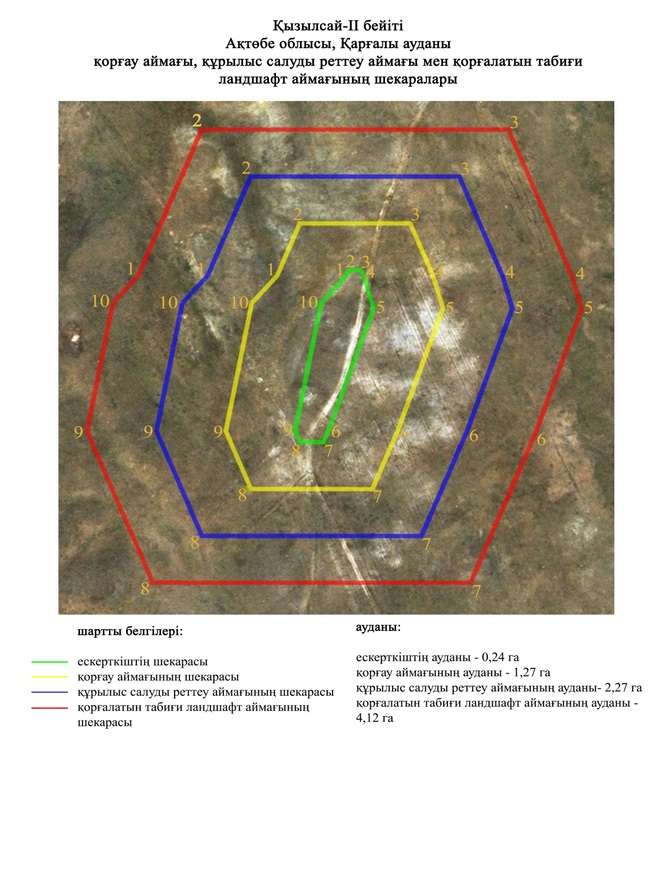  Лушниковка-ІІІ бейітінің қорғау аймағының, құрылыс салуды реттеу аймағының және қорғалатын табиғи ландшафт аймағының шекаралары (ерте темір дәуірі)
      Ескерткіштің қорғау аймағы Ақтөбе облысы Қарғалы ауданының, Бөгенбай ауылынан 4 шақырым оңтүстік шығыста орналасқан Лушниковка-ІІІ бейітінің бөлінбес функционалдық бөлігі болып табылатын ландшафттың шекаралары бойынша өтеді.
      Үйіндісі жартылай сфералық екі жер қорған бір-бірінен 370 метр жерде оңтүстік батыс – солтүстік шығыс түзуі бойымен созылып жатыр. Қорғандар жер жол және жылға арқылы бөлінген. Олардың өлшемдері 1х24 метр және 1,5х25 метр.
      Қорғау аймақтары кіретін кешен аумағының жалпы ауданы –29,39 гектарды құрайды. Оның ішінде:
      ескерткіштің ауданы – 1,12 гектар;
      қорғау аймағының шекарасы ескерткіш аумағының шекарасынан 40 метр шегінеді және 4,67 гектарды құрайды;
      құрылыс салуды реттеу аймағы қорғау аймағы шекарасының шетінен 40 метр шегіне отырып, ескерткіштің қорғау аймағына іргелес жатқан аумақты алып жатыр және 9,12 гектарды құрайды;
      қорғалатын табиғат ландшафт аймағы құрылыс салуды реттеу шекарасының сызығынан 40 метр шегіне отырып, ескерткіштің құрылыс салуды реттеу аймағының шекараларына іргелес жатқан аумақты алып жатыр және 14,48 гектарды құрайды. Оған тарих және ескерткіш үшін маңызды, жоғары ғылыми құндылыққа және жоғары эстетикалық сапаға ие табиғи орта енеді.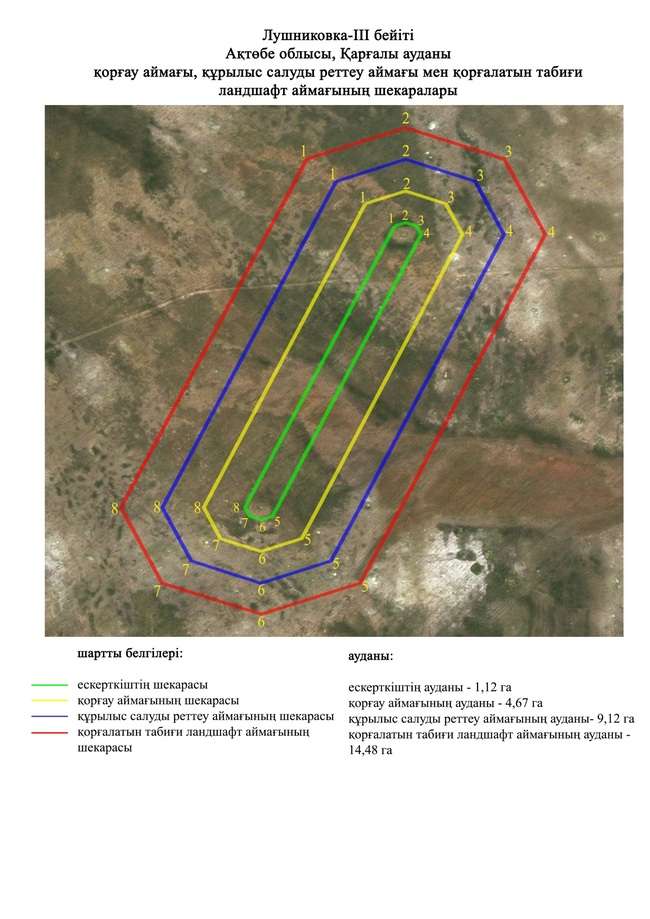  Медес бейітінің қорғау аймағының, құрылыс салуды реттеу аймағының және қорғалатын табиғи ландшафт аймағының шекаралары  (ерте темір дәуірі)
      Ескерткіштің қорғау аймағы Ақтөбе облысы Қарғалы ауданының, Ақжайық ауылынан 11 шақырым солтүстікте орналасқан Медес бейітінің бөлінбес функционалдық бөлігі болып табылатын ландшафттың шекаралары бойынша өтеді.
      Бейіт тауаралық жазықтықтағы шағын төмпешікті алып жатқан төрт қорғаннан тұрады, Медес және Қосағаш өзендерінің қосылған жерінен батысқа қарай 700 метр жерде орналасқан. "Мұртты" қорған бейіттің солтүстік бөлігінде орналасқан. Диаметрі 10 метр және биіктігі 0,35 метр өте үлкен емес тас қорған болып келеді. Қорғаннан шығысқа және солтүстік шығысқа қарай екі тас тізбегі бар, олардың ұзындығы 51 және 44 метр. Одан оңтүстікке қарай үш қорған орналасқан. Өлшемдері 0,3х10 метрден 0,8х13 метрге дейін.
      Қорғау аймақтары кіретін кешен аумағының жалпы ауданы – 9,5 гектарды құрайды. Оның ішінде:
      ескерткіштің ауданы – 0,98 гектар;
      ескерткіштің қорғау аймағының шекарасы ескерткіш аумағының шекарасынан 40 метр шегінеді және 1,98 гектарды құрайды;
      құрылыс салуды реттеу аймағы қорғау аймағы шекарасының шетінен 40 метр шегіне отырып, ескерткіштің қорғау аймағына іргелес жатқан аумақты алып жатыр және 2,8 гектарды құрайды;
      қорғалатын табиғат ландшафт аймағы құрылыс салуды реттеу шекарасының сызығынан 40 метр шегіне отырып, ескерткіштің құрылыс салуды реттеу аймағының шекараларына іргелес жатқан аумақты алып жатыр және 3,74 гектарды құрайды. Оған тарих және ескерткіш үшін маңызды, жоғары ғылыми құндылыққа және жоғары эстетикалық сапаға ие табиғи орта енеді.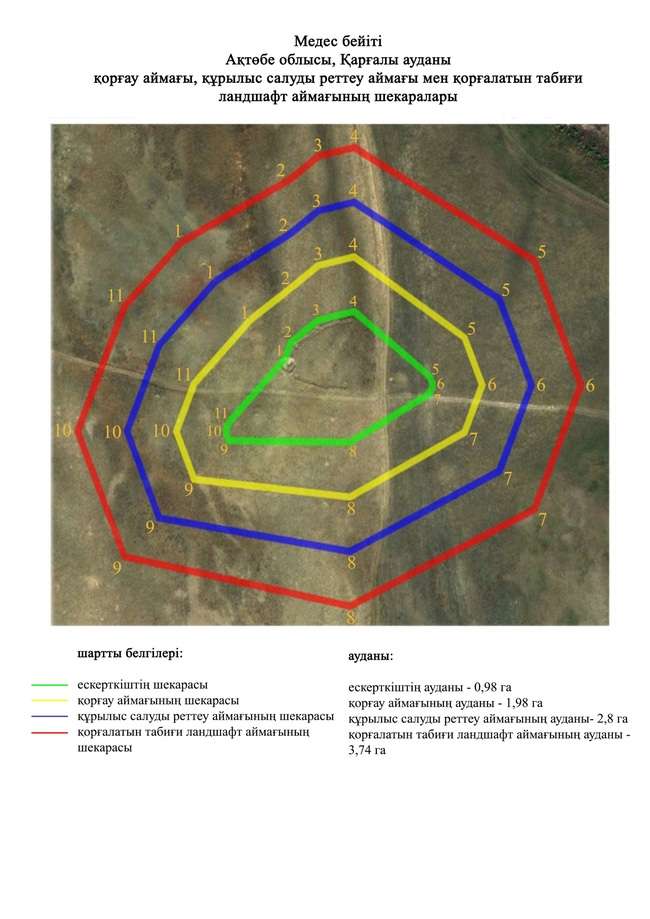  Медес-ІІ қорғанының қорғау аймағының, құрылыс салуды реттеу аймағының және қорғалатын табиғи ландшафт аймағының шекаралары  (қола дәуірі)
      Ескерткіштің қорғау аймағы Ақтөбе облысы Қарғалы ауданының, Ақжайық ауылынан 12 шақырым солтүстікте орналасқан Медес-ІІ қорғанының бөлінбес функционалдық бөлігі болып табылатын ландшафттың шекаралары бойынша өтеді.
      Қолымбай және Медес өзендері аралығының сыртқы аймағында, Кеңсайран бейітінен 760 метр оңтүстік-оңтүстік шығыста орналасқан жалғыз топырақ қорған. Қорғаннан шығысқа қарай бұлақ бойымен өткелге апаратын дала жолы жатыр. Қорған өлшемдері: диаметрі 8 метр, биіктігі 0,4 метр.
      Қорғау аймақтары кіретін кешен аумағының жалпы ауданы – 10,36 гектарды құрайды. Оның ішінде:
      ескерткіштің ауданы – 0,02 гектар;
      қорғау аймағының шекарасы ескерткіш аумағының шекарасынан 40 метр шегінеді және 0,88 гектарды құрайды;
      құрылыс салуды реттеу аймағы қорғау аймағы шекарасының шетінен 40 метр шегіне отырып, ескерткіштің қорғау аймағына іргелес жатқан аумақты алып жатыр және 3,02 гектарды құрайды;
      қорғалатын табиғат ландшафт аймағы құрылыс салуды реттеу шекарасының сызығынан 40 метр шегіне отырып, ескерткіштің құрылыс салуды реттеу аймағының шекараларына іргелес жатқан аумақты алып жатыр және 6,44 гектарды құрайды. Оған тарих және ескерткіш үшін маңызды, жоғары ғылыми құндылыққа және жоғары эстетикалық сапаға ие табиғи орта енеді.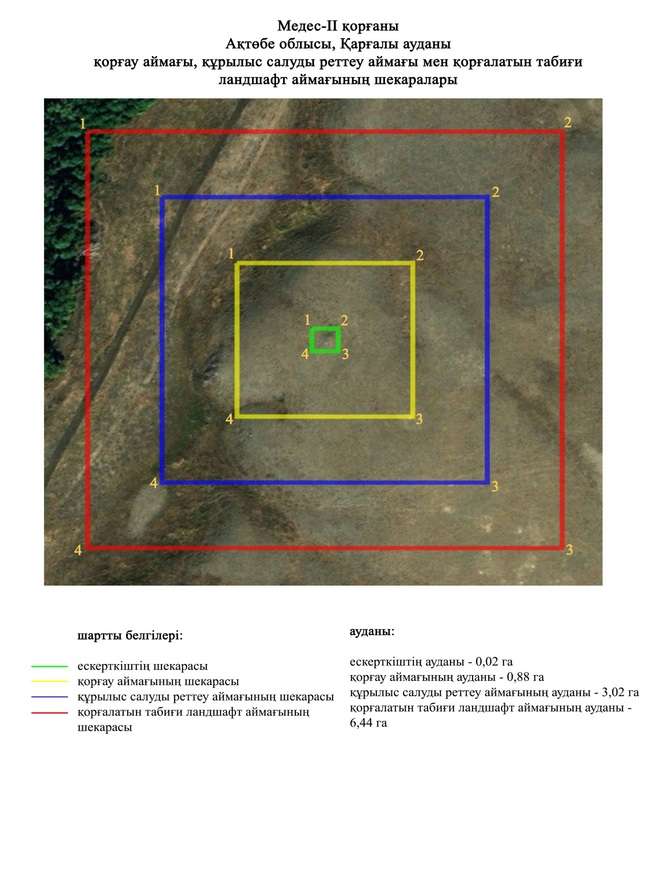  Медес-ІІІ бейітінің қорғау аймағының, құрылыс салуды реттеу аймағының және қорғалатын табиғат ландшафты аймағының шекаралары  (қола дәуірі)
      Ескерткіштің қорғау аймағы Ақтөбе облысы Қарғалы ауданының, Ақжайық ауылынан 8,5 шақырым солтүстікте орналасқан Медес-ІІІ бейітінің бөлінбес функционалдық бөлігі болып табылатын ландшафттың шекаралары бойынша өтеді.
      Бейіт Медес жылғасының оң жағалауында, оның сағасынан шығысқа қарай 150 метр жерде орналасқан үш қорғаннан тұрады. 1-қорған (0,2х6 метр) бейіттің солтүстік бөлігінде, 3-қорғаннан (0,5х20 метр) 250 метр солтүстікте және 2 қорғаннан (0,3х10 метр) солтүстік шығыста 180 метр жерде орналасқан. 1 және 2-қорғандардың үйінділерінде тас кездеседі. Бейіттен солтүстікке қарай, бірінші қорғаннан 25 метр жерде дала жолы өтіп жатыр.
      Қорғау аймақтары кіретін кешен аумағының жалпы ауданы – 38,27 гектарды құрайды. Оның ішінде:
      ескерткіштің ауданы – 3,26 гектар;
      қорғау аймағының шекарасы ескерткіш аумағының шекарасынан 40 метр шегінеді және 6,87 гектарды құрайды;
      құрылыс салуды реттеу аймағы қорғау аймағы шекарасының шетінен 40 метр шегіне отырып, ескерткіштің қорғау аймағына іргелес жатқан аумақты алып жатыр және 11,36 гектарды құрайды;
      қорғалатын табиғат ландшафт аймағы құрылыс салуды реттеу шекарасының сызығынан 40 метр шегіне отырып, ескерткіштің құрылыс салуды реттеу аймағының шекараларына іргелес жатқан аумақты алып жатыр және 16,78 гектарды құрайды. Оған тарих және ескерткіш үшін маңызды, жоғары ғылыми құндылыққа және жоғары эстетикалық сапаға ие табиғи орта енеді.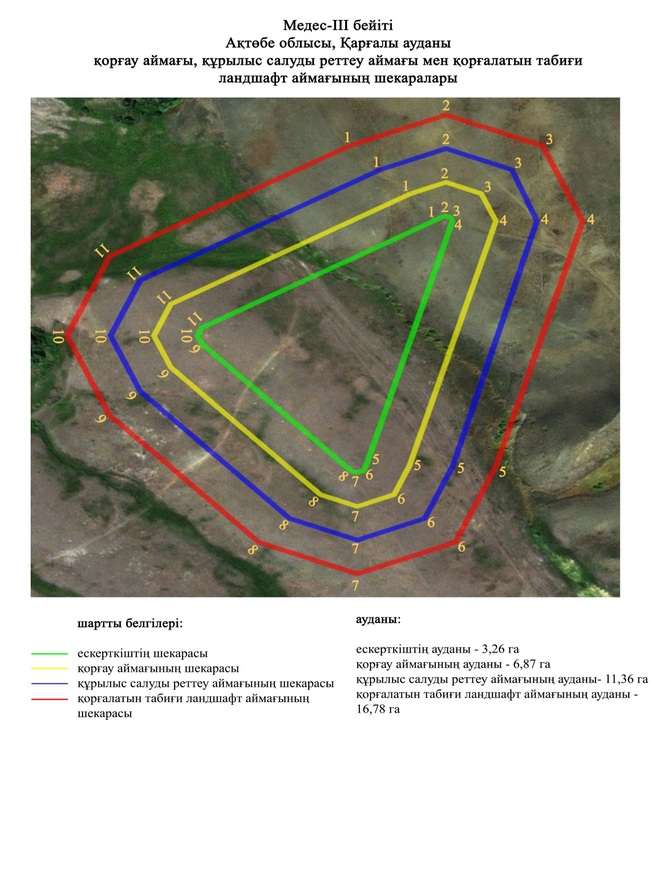  Оралсай бейітінің қорғау аймағының, құрылыс салуды реттеу аймағының және қорғалатын табиғи ландшафт аймағының шекаралары (қола және ерте темір дәуірі)
      Ескерткіштің қорғау аймағы Ақтөбе облысы Қарғалы ауданының Ақжайық ауылынан солтүстікке қарай 17,6 шақырым қашықтықта орналасқан Оралсай бейітінің бөлінбес функционалдық бөлігі болып табылатын ландшафттың шекаралары бойынша өтеді.
      Бейіт Терекла өзенінің сол жағалауында, Орал өзенінен оңтүстікке қарай 3 шақырым, Оралсай сайының сағасына жақын, жіңішке терасса түріндегі алаң мүйісінде Үшбалқаш және Терекла аңғары арасында орналасқан. Оңтүстікке қарай мүйіс соңында 10-20 көне қазақ мазарлары жалғасып жатыр.
      Бейіт екі жерлеу құрылысы тобынан тұрады. Орталық топқа диаметрі 6,5-14 метр және биіктігі 0,5-1,1 метрлік беткі жағына тас төселген бес топырақ қорған, диаметрі 3-8,8 метр, биіктігі 0,3 метрге дейінгі он тоғыз тас сақина және көлденеңінен 4,5 метр, биіктігі 0,2-0,3 метр болатын үш тас үйінді кіреді. Бұлардың барлығы жайылма үсті террасаның жиегінде созылып жатқан 140х40 метр алаңды алып жатыр. Диаметрі 10 метрге дейін жететін үш тас қоршаудан тұратын екінші топ қазақ зиратынан кейін, Үшбалқаш және Оралсай аңғары аралығында жайғасқан. Орталық топтан солтүстікке қарай 230 метр жерде жалғыз тас қоршау орналасқан. Солтүстіктен оңтүстікке қарай бейіттің жалпы ұзындығы шамамен 500 метр. 
      Қорғау аймақтары кіретін кешен аумағының жалпы ауданы – 26,29 гектарды құрайды. Оның ішінде:
      ескерткіштің ауданы – 1,86 гектар;
      қорғау аймағының шекарасы ескерткіш аумағының шекарасынан 40 метр шегінеді және 4,51 гектарды құрайды;
      құрылыс салуды реттеу аймағы қорғау аймағы шекарасының шетінен 40 метр шегіне отырып, ескерткіштің қорғау аймағына іргелес жатқан аумақты алып жатыр және 7,88 гектарды құрайды;
      қорғалатын табиғат ландшафт аймағы құрылыс салуды реттеу шекарасының сызығынан 40 метр шегіне отырып, ескерткіштің құрылыс салуды реттеу аймағының шекараларына іргелес жатқан аумақты алып жатыр және 12,04 гектарды құрайды. Оған тарих және ескерткіш үшін маңызды, жоғары ғылыми құндылыққа және жоғары эстетикалық сапаға ие табиғи орта енеді.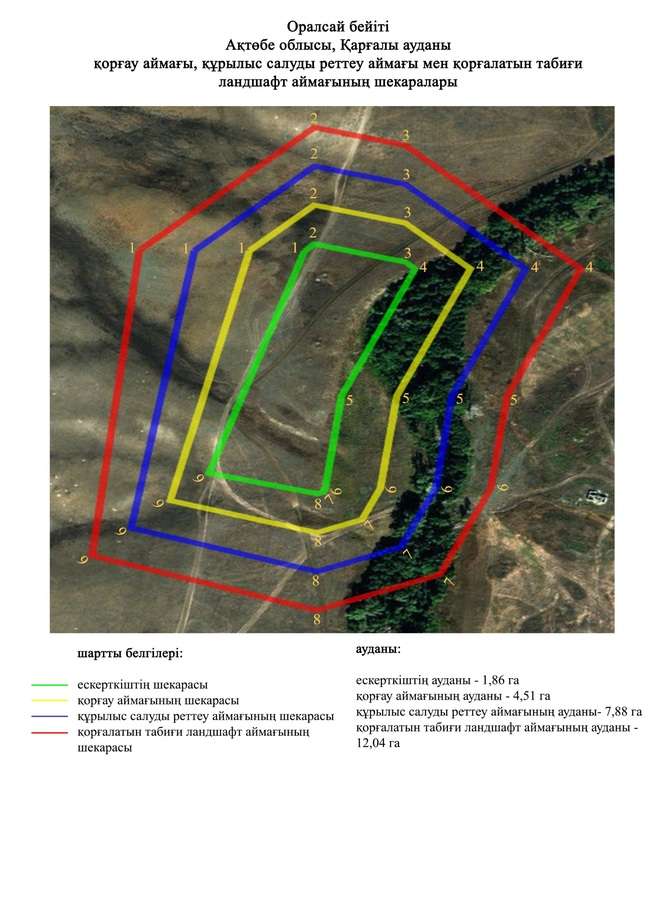  Петропавловка-І қорғанының қорғау аймағының, құрылыс салуды реттеу аймағының және қорғалатын табиғи ландшафт аймағының шекаралары (ерте темір дәуірі)
      Ескерткіштің қорғау аймағы Ақтөбе облысы Қарғалы ауданының, Петропавловка ауылынан 1,2 шақырым оңтүстік батыста орналасқан Петропавловка-І қорғанының бөлінбес функционалдық бөлігі болып табылатын ландшафттың шекаралары бойынша өтеді.
      Өлшемдері 0,5х10 метр болатын тас қорған, Жақсы Қарғалы өзенінің оң жағасындағы су айрық жотаның басында, егістік алқабында орналасқан.
      Қорғау аймақтары кіретін кешен аумағының жалпы ауданы – 7,47 гектарды құрайды. Оның ішінде:
      ескерткіштің ауданы – 0,02 гектар;
      қорғау аймағының шекарасы ескерткіш аумағының шекарасынан 40 метр шегінеді және 0,91 гектарды құрайды;
      құрылыс салуды реттеу аймағы қорғау аймағы шекарасының шетінен 40 метр шегіне отырып, ескерткіштің қорғау аймағына іргелес жатқан аумақты алып жатыр және 2,18 гектарды құрайды;
      қорғалатын табиғат ландшафт аймағы құрылыс салуды реттеу шекарасының сызығынан 40 метр шегіне отырып, ескерткіштің құрылыс салуды реттеу аймағының шекараларына іргелес жатқан аумақты алып жатыр және 4,36 гектарды құрайды. Оған тарих және ескерткіш үшін маңызды, жоғары ғылыми құндылыққа және жоғары эстетикалық сапаға ие табиғи орта енеді.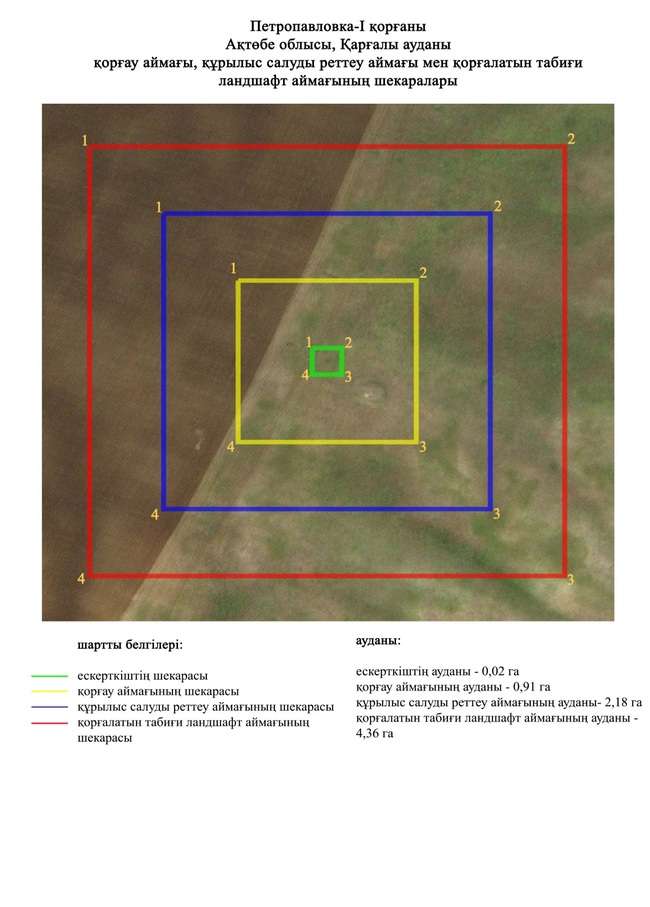  Приозерное-І қорғанының қорғау аймағының, құрылыс салуды реттеу аймағының және қорғалатын табиғи ландшафт аймағының шекаралары  (ерте темір дәуірі)
      Ескерткіштің қорғау аймағы Ақтөбе облысы Қарғалы ауданының, Ақкөл ауылынан 10,8 шақырым солтүстік-солтүстік шығыста және Бозтөбе ауылынан 8,7 шақырым оңтүстікте орналасқан Приозерное-І қорғанының бөлінбес функционалдық бөлігі болып табылатын ландшафттың шекаралары бойынша өтеді.
      Өлшемдері 0,5х14 метр болатын жалғыз қорған дала өзендерінің суайрығында, дала жолының қиылысындағы төбеде орналасқан. Қорғанда триангуляциялық белгінің ізі сақталған.
      Қорғау аймақтары кіретін кешен аумағының жалпы ауданы – 7,82 гектарды құрайды. Оның ішінде:
      ескерткіштің ауданы – 0,04 гектар;
      қорғау аймағының шекарасы ескерткіш аумағының шекарасынан 40 метр шегінеді және 0,98 гектарды құрайды;
      құрылыс салуды реттеу аймағы қорғау аймағы шекарасының шетінен 40 метр шегіне отырып, ескерткіштің қорғау аймағына іргелес жатқан аумақты алып жатыр және 2,29 гектарды құрайды;
      қорғалатын табиғат ландшафт аймағы құрылыс салуды реттеу шекарасының сызығынан 40 метр шегіне отырып, ескерткіштің құрылыс салуды реттеу аймағының шекараларына іргелес жатқан аумақты алып жатыр және 4,51 гектарды құрайды. Оған тарих және ескерткіш үшін маңызды, жоғары ғылыми құндылыққа және жоғары эстетикалық сапаға ие табиғи орта енеді.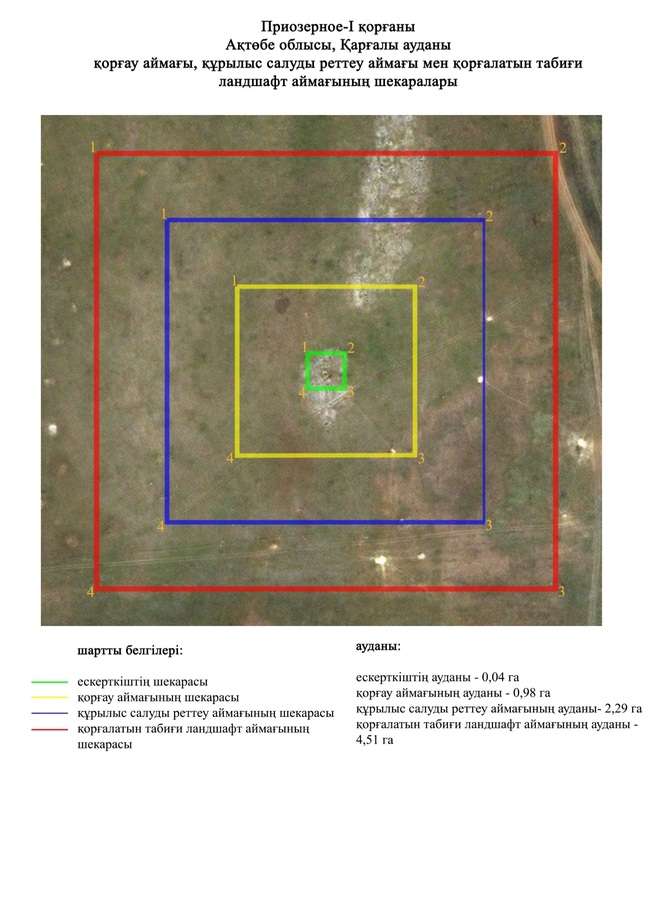  Рождественка-І бейітінің қорғау аймағының, құрылыс салуды реттеу аймағының және қорғалатын табиғи ландшафт аймағының шекаралары (ерте темір дәуірі)
      Ескерткіштің қорғау аймағы Ақтөбе облысы Қарғалы ауданының, Ащылысай ауылынан 11 шақырым батыс-оңтүстік батыста және "Ақтөбе-Орск" тас жолынан 300 метр оңтүстікке қарай орналасқан Рождественка-І бейітінің бөлінбес функционалдық бөлігі болып табылатын ландшафттың шекаралары бойынша өтеді.
      Төрт топырақ қорғаннан тұратын бейіт батыс-шығыс осі бойымен тізбектеле орналасқан. 4-қорғанның (0,3х18 метр) солтүстік бөлігіне ор жанасып жатыр. Қалған қорғандардың көлемі биіктігі 0,3-1,5 метр және диаметрі 16-28 метр аралығында өзгеріп отырады.
      Қорғау аймақтары кіретін кешен аумағының жалпы ауданы – 17,59 гектарды құрайды. Оның ішінде:
      ескерткіштің ауданы – 0,48 гектар;
      қорғау аймағының шекарасы ескерткіш аумағының шекарасынан 40 метр шегінеді және 2,49 гектарды құрайды;
      құрылыс салуды реттеу аймағы қорғау аймағы шекарасының шетінен 40 метр шегіне отырып, ескерткіштің қорғау аймағына іргелес жатқан аумақты алып жатыр және 5,4 гектарды құрайды;
      қорғалатын табиғат ландшафт аймағы құрылыс салуды реттеу шекарасының сызығынан 40 метр шегіне отырып, ескерткіштің құрылыс салуды реттеу аймағының шекараларына іргелес жатқан аумақты алып жатыр және 9,22 гектарды құрайды. Оған тарих және ескерткіш үшін маңызды, жоғары ғылыми құндылыққа және жоғары эстетикалық сапаға ие табиғи орта енеді.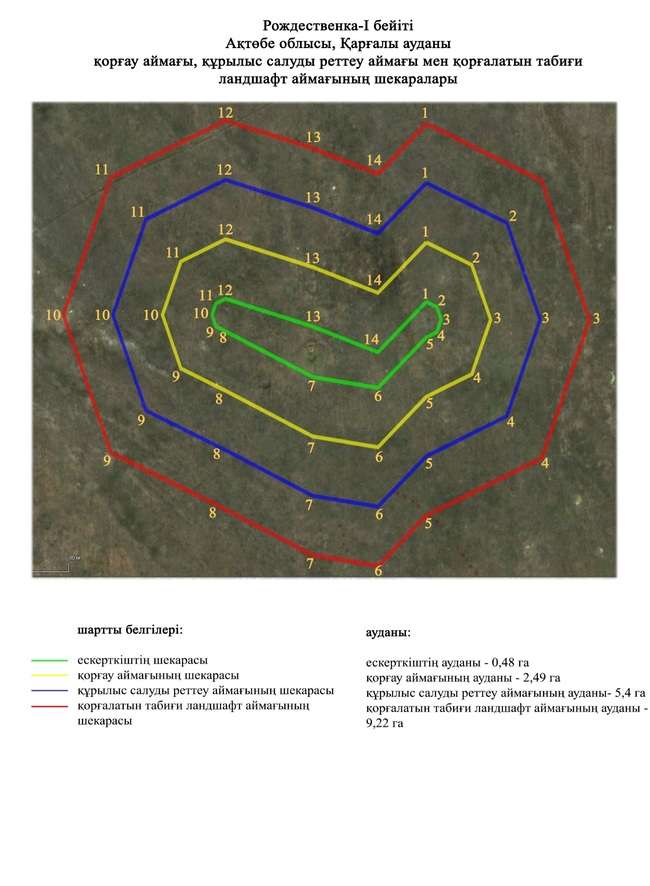  Степное-І қорғанының қорғау аймағының, құрылыс салуды реттеу аймағының және қорғалатын табиғи ландшафт аймағының шекаралары  (ерте темір дәуірі)
      Ескерткіштің қорғау аймағы Ақтөбе облысы Қарғалы ауданының, Степное ауылынан 3,8 шақырым солтүстік батыста орналасқан Степное-І қорғанының бөлінбес функционалдық бөлігі болып табылатын ландшафттың шекаралары бойынша өтеді.
      Биіктігі 0,2 метр, диаметрі 5 метр болатын жалғыз жер қорған Степное ауылынан солтүстік батысқа қарай 4 шақырым қашықтықтағы дала жолының қиылысындағы тік қыратта орналасқан.
      Қорғау аймақтары кіретін кешен аумағының жалпы ауданы – 7,11 гектарды құрайды. Оның ішінде:
      ескерткіштің ауданы – 0,01 гектар;
      қорғау аймағының шекарасы ескерткіш аумағының шекарасынан 40 метр шегінеді және 0,81 гектарды құрайды;
      құрылыс салуды реттеу аймағы қорғау аймағы шекарасының шетінен 40 метр шегіне отырып, ескерткіштің қорғау аймағына іргелес жатқан аумақты алып жатыр және 2,11 гектарды құрайды;
      қорғалатын табиғат ландшафт аймағы құрылыс салуды реттеу шекарасының сызығынан 40 метр шегіне отырып, ескерткіштің құрылыс салуды реттеу аймағының шекараларына іргелес жатқан аумақты алып жатыр және 4,18 гектарды құрайды. Оған тарих және ескерткіш үшін маңызды, жоғары ғылыми құндылыққа және жоғары эстетикалық сапаға ие табиғи орта енеді.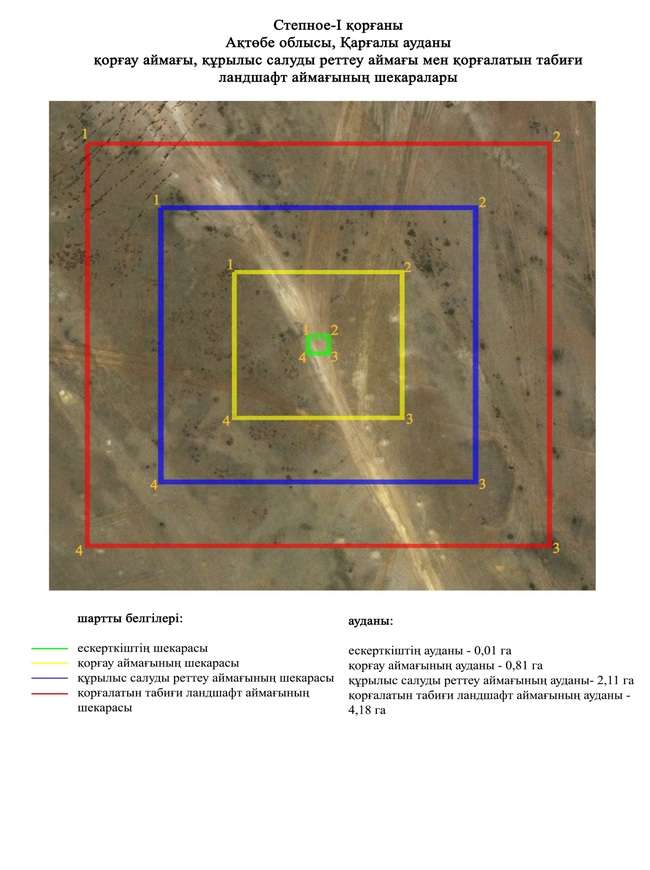  Тайкеткен-І қорғанының қорғау аймағының, құрылыс салуды реттеу аймағының және қорғалатын табиғи ландшафт аймағының шекаралары (ерте темір дәуірі)
      Ескерткіштің қорғау аймағы Ақтөбе облысы Қарғалы ауданының, Бадамша ауылынан 14 шақырым батыс-оңтүстік батыста орналасқан Тайкеткен-І қорғанының бөлінбес функционалдық бөлігі болып табылатын ландшафттың шекаралары бойынша өтеді.
      Жайпақ төбенің шетінде, үйіндісінде тас кездесетін жалғыз жер қорған орналасқан. Ескерткіштен солтүстікке қарай 35 метр жерде өтіп жатқан электр беріліс желісіне параллельді жер жол жатыр. Қорғанда триангуляциялық белгі орнатылған.
      Қорғау аймақтары кіретін кешен аумағының жалпы ауданы – 11,47 гектарды құрайды. Оның ішінде:
      ескерткіштің ауданы – 0,06 гектар;
      қорғау аймағының шекарасы ескерткіш аумағының шекарасынан 40 метр шегінеді және 1,07 гектарды құрайды;
      құрылыс салуды реттеу аймағы қорғау аймағы шекарасының шетінен 40 метр шегіне отырып, ескерткіштің қорғау аймағына іргелес жатқан аумақты алып жатыр және 3,38 гектарды құрайды;
      қорғалатын табиғат ландшафт аймағы құрылыс салуды реттеу шекарасының сызығынан 40 метр шегіне отырып, ескерткіштің құрылыс салуды реттеу аймағының шекараларына іргелес жатқан аумақты алып жатыр және 6,96 гектарды құрайды. Оған тарих және ескерткіш үшін маңызды, жоғары ғылыми құндылыққа және жоғары эстетикалық сапаға ие табиғи орта енеді.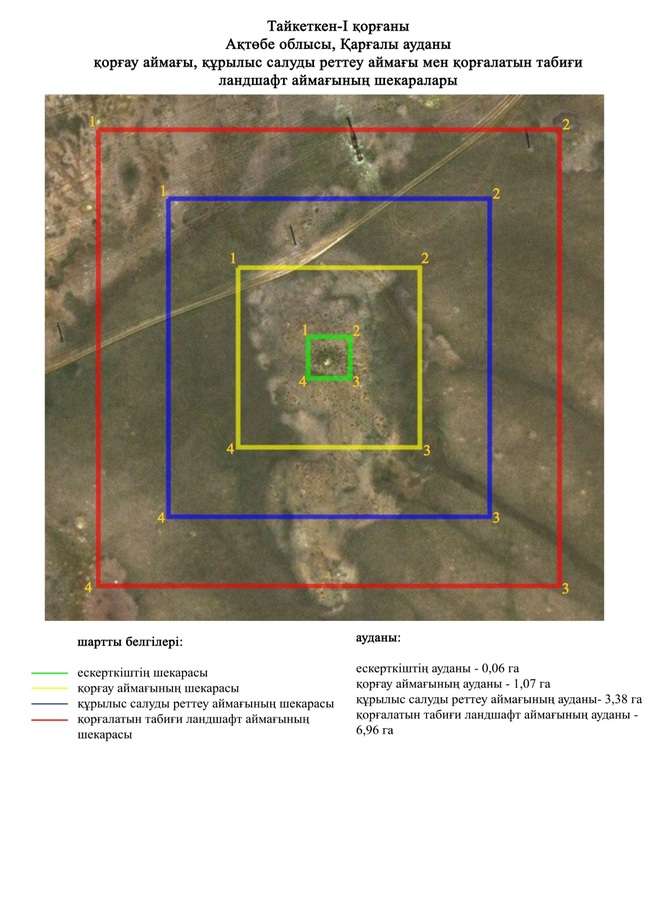  Тайкеткен-ІІ бейітінің қорғау аймағының, құрылыс салуды реттеу аймағының және қорғалатын табиғи ландшафт аймағының шекаралары (ерте темір дәуірі)
      Ескерткіштің қорғау аймағы Ақтөбе облысы Қарғалы ауданының, Қарабұтақ ауылынан 8 шақырым шығыс-оңтүстік шығыста және Бадамша ауылынан 14,2 шақырым батыс-солтүстік батыста орналасқан Тайкеткен-ІІ бейітінің бөлінбес функционалдық бөлігі болып табылатын ландшафттың шекаралары бойынша өтеді.
      Бейіт бес қорғаннан тұрады. Ескерткіш "Тайкеткен" карьері үйіндісінен солтүстікке қарай 70 метр жерде орналасқан. Оңтүстік-оңтүстік шығыстан солтүстік-солтүстік батысқа баратын дала жолы бейітті екіге бөліп жатыр. Бірінші топ жолдан оңтүстікке қарай жүйесіз орналасқан үш қорғаннан тұрады. Оларды көлемдері: 1-қорған – 1х30 метр, 4-қорған – 0,2х24 метр, 5-қорған – 0,2х10 метр. Екінші топ оңтүстік-оңтүстік батыс – солтүстік-солтүстік шығыс түзуі бойымен созылып жатқан екі қорғаннан және олардың арасындағы екі төмпешіктен тұрады. Олардың диаметр 10 метр, биіктігі 0,5-0,9 метр.
      Қорғау аймақтары кіретін кешен аумағының жалпы ауданы – 27,87 гектарды құрайды. Оның ішінде:
      ескерткіштің ауданы – 2,06 гектар;
      қорғау аймағының шекарасы ескерткіш аумағының шекарасынан 40 метр шегінеді және 4,76 гектарды құрайды;
      құрылыс салуды реттеу аймағы қорғау аймағы шекарасының шетінен 40 метр шегіне отырып, ескерткіштің қорғау аймағына іргелес жатқан аумақты алып жатыр және 8,33 гектарды құрайды;
      қорғалатын табиғат ландшафт аймағы құрылыс салуды реттеу шекарасының сызығынан 40 метр шегіне отырып, ескерткіштің құрылыс салуды реттеу аймағының шекараларына іргелес жатқан аумақты алып жатыр және 12,72 гектарды құрайды. Оған тарих және ескерткіш үшін маңызды, жоғары ғылыми құндылыққа және жоғары эстетикалық сапаға ие табиғи орта енеді.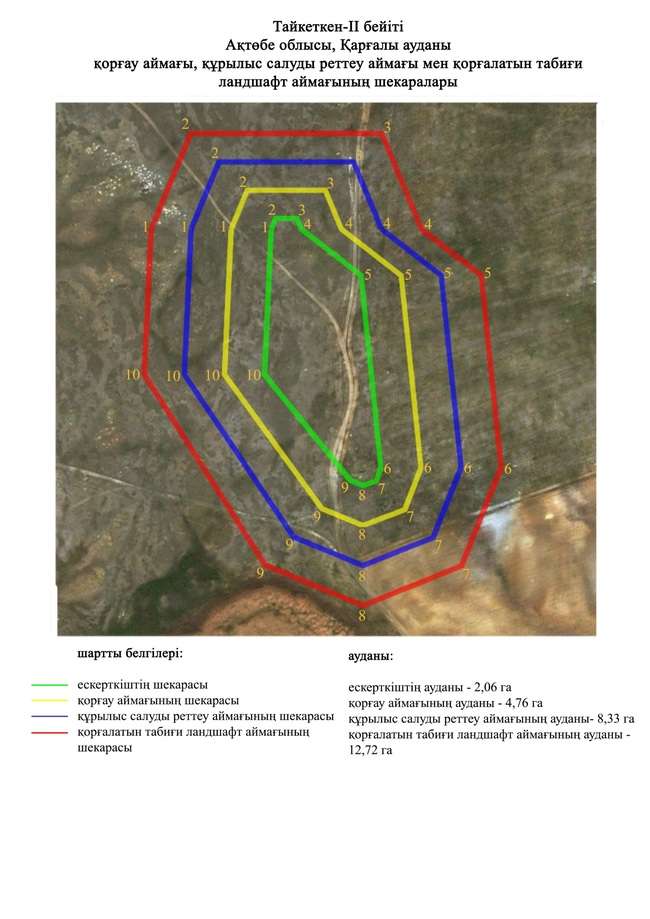  Херсон-ІІ қорғанының қорғау аймағының, құрылыс салуды реттеу аймағының және қорғалатын табиғи ландшафт аймағының шекаралары (ерте темір дәуірі)
      Ескерткіштің қорғау аймағы Ақтөбе облысы Қарғалы ауданының Ақжайық ауылынан 5 шақырым оңтүстікке қарай орналасқан Херсон-ІІ қорғанының бөлінбес функционалдық бөлігі болып табылатын ландшафттың шекаралары бойынша өтеді.
      Жалғыз қорған суайрық төбеде орналасқан. Оның диаметрі 40 метр, биіктігі 0,6 метр. Қорғаннан солтүстік шығысқа қарай Ақжайық ауылына баратын дала жолы өтіп жатыр.
      Қорғау аймақтары кіретін кешен аумағының жалпы ауданы – 9,75 гектарды құрайды. Оның ішінде:
      ескерткіштің ауданы – 0,21 гектар;
      қорғау аймағының шекарасы ескерткіш аумағының шекарасынан 40 метр шегінеді және 1,38 гектарды құрайды;
      құрылыс салуды реттеу аймағы қорғау аймағы шекарасының шетінен 40 метр шегіне отырып, ескерткіштің қорғау аймағына іргелес жатқан аумақты алып жатыр және 2,86 гектарды құрайды;
      қорғалатын табиғат ландшафт аймағы құрылыс салуды реттеу шекарасының сызығынан 40 метр шегіне отырып, ескерткіштің құрылыс салуды реттеу аймағының шекараларына іргелес жатқан аумақты алып жатыр және 5,3 гектарды құрайды. Оған тарих және ескерткіш үшін маңызды, жоғары ғылыми құндылыққа және жоғары эстетикалық сапаға ие табиғи орта енеді.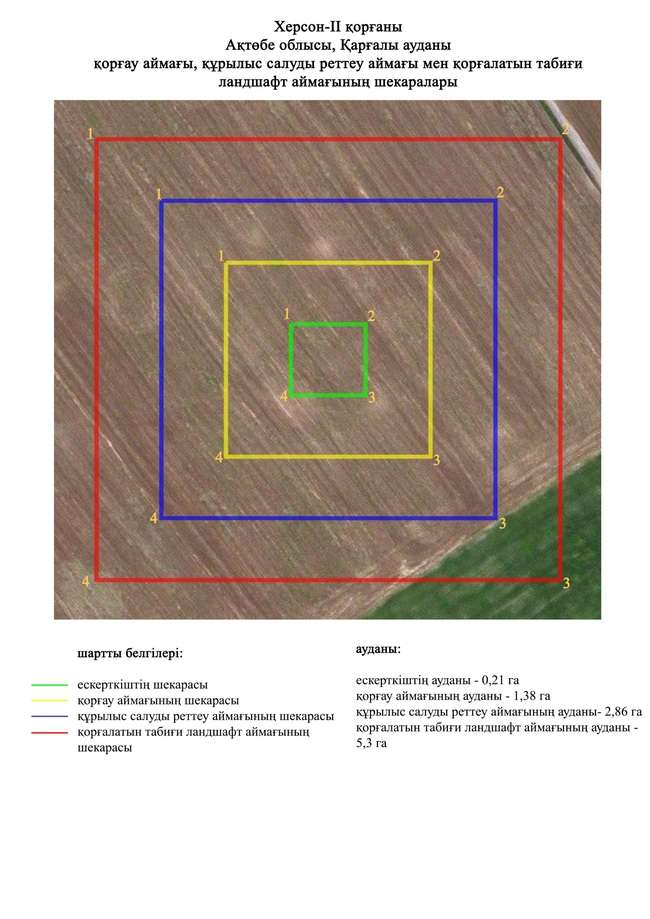  Чкалов-І қорғанының қорғау аймағының, құрылыс салуды реттеу аймағының және қорғалатын табиғи ландшафт аймағының шекаралары  (ортағасыр дәуірі)
      Ескерткіштің қорғау аймағы Ақтөбе облысы Қарғалы ауданының Шәмші Қалдаяқов ауылынан солтүстік шығысқа 11 шақырым қашықтықта орналасқан Чкалов-І қорғанының бөлінбес функционалдық бөлігі болып табылатын ландшафттың шекаралары бойынша өтеді.
      Биіктігі 0,4 метр, диаметрі 10 метр болатын, жоғарғы бетіне триангуляциялық белгі орнатылған тас қорған Жақсы Қарғалы өзенінің сол жағалауындағы құлама бөктерде, өзен арнасынан оңтүстікке қарай 3 шақырым жерде орналасқан.
      Қорғау аймақтары кіретін кешен аумағының жалпы ауданы – 7,46 гектарды құрайды. Оның ішінде:
      ескерткіштің ауданы – 0,02 гектар;
      қорғау аймағының шекарасы ескерткіш аумағының шекарасынан 40 метр шегінеді және 0,9 гектарды құрайды;
      құрылыс салуды реттеу аймағы қорғау аймағы шекарасының шетінен 40 метр шегіне отырып, ескерткіштің қорғау аймағына іргелес жатқан аумақты алып жатыр және 2,19 гектарды құрайды;
      қорғалатын табиғат ландшафт аймағы құрылыс салуды реттеу шекарасының сызығынан 40 метр шегіне отырып, ескерткіштің құрылыс салуды реттеу аймағының шекараларына іргелес жатқан аумақты алып жатыр және 4,35 гектарды құрайды. Оған тарих және ескерткіш үшін маңызды, жоғары ғылыми құндылыққа және жоғары эстетикалық сапаға ие табиғи орта енеді.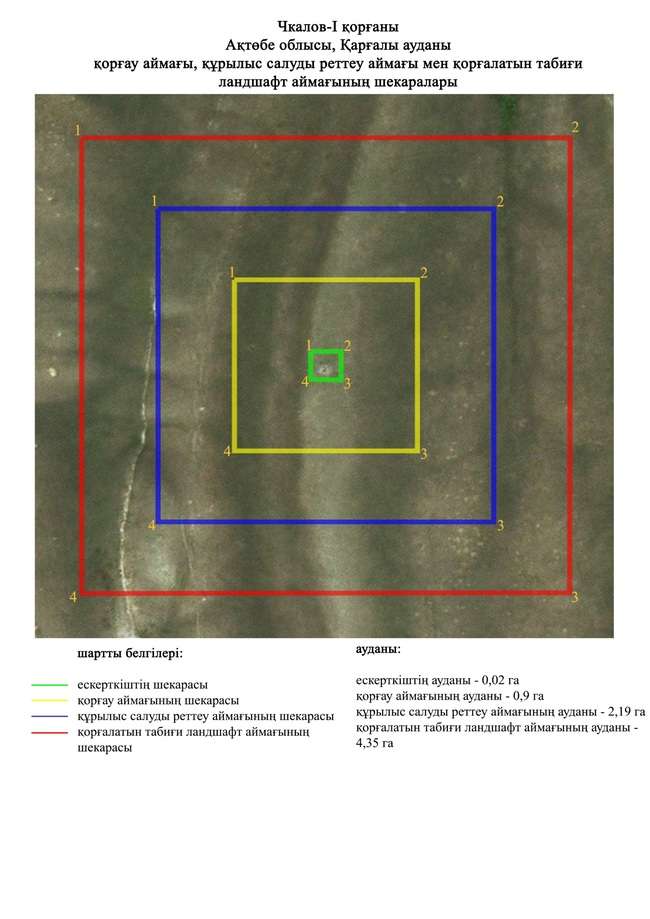  Чкалов-ІІ қорғандарының қорғау аймағының, құрылыс салуды реттеу аймағының және қорғалатын табиғи ландшафт аймағының шекаралары  (орта ғасыр дәуірі)
      Ескерткіштің қорғау аймағы Ақтөбе облысы Қарғалы ауданының Шәмші Қалдаяқов ауылынан 12 шақырым солтүстік шығыста, Жақсы Қарғалы өзенінің сол жақ жағалауындағы меридиан бойынша орналасқан суайрықтың шыңында, өзен арнасынан 2,6 шақырым оңтүстікте орналасқан Чкалов-ІІ қорғандарының бөлінбес функционалдық бөлігі болып табылатын ландшафттың шекаралары бойынша өтеді.
      Екі тас қорған Жақсы Қарғалы өзенінің сол жағалауындағы меридиан бойынша бағытталған суайрықтың басында орналасқан. Солтүстіктегі қорғанның өлшемі 0,25х5 метр (үйіндісінде шұңқыры бар).
      Қорғау аймақтары кіретін кешен аумағының жалпы ауданы – 12,95 гектарды құрайды. Оның ішінде:
      ескерткіштің ауданы – 0,13 гектар;
      қорғау аймағының шекарасы ескерткіш аумағының шекарасынан 40 метр шегінеді және 1,6 гектарды құрайды;
      құрылыс салуды реттеу аймағы қорғау аймағы шекарасының шетінен 40 метр шегіне отырып, ескерткіштің қорғау аймағына іргелес жатқан аумақты алып жатыр және 3,97 гектарды құрайды;
      қорғалатын табиғат ландшафт аймағы құрылыс салуды реттеу шекарасының сызығынан 40 метр шегіне отырып, ескерткіштің құрылыс салуды реттеу аймағының шекараларына іргелес жатқан аумақты алып жатыр және 7,25 гектарды құрайды. Оған тарих және ескерткіш үшін маңызды, жоғары ғылыми құндылыққа және жоғары эстетикалық сапаға ие табиғи орта енеді.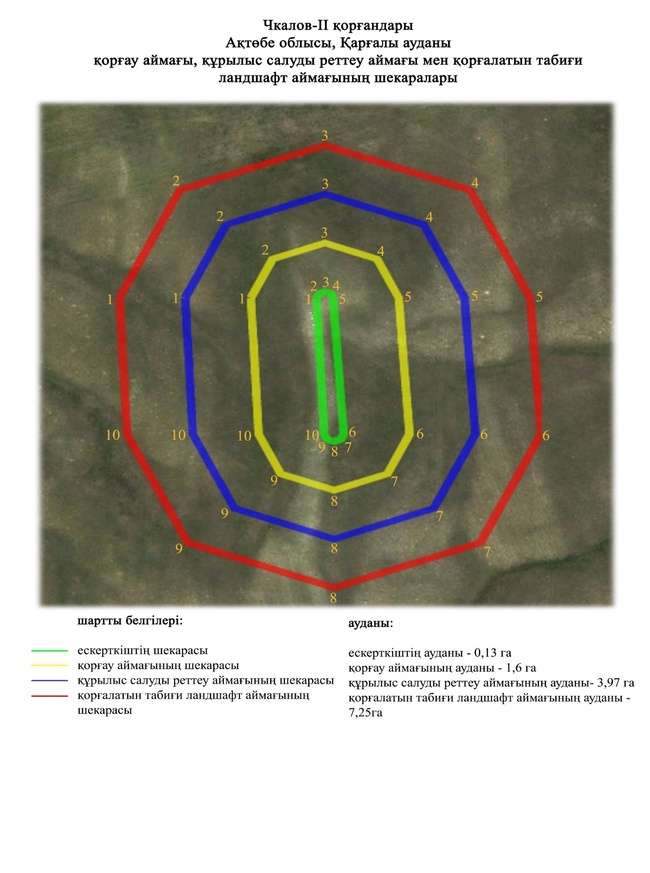  Чкалов-ІІІ қорғанының қорғау аймағының, құрылыс салуды реттеу аймағының және қорғалатын табиғи ландшафт аймағының шекаралары  (ортағасыр дәуірі)
      Ескерткіштің қорғау аймағы Ақтөбе облысы Қарғалы ауданының Шәмші Қалдаяқов ауылынан 12 шақырым солтүстік шығыста, Жақсы Қарғалы өзенінің сол жағалауындағы суайрықтың солтүстік шетінде, өзеннен өтетін көпірден 6 шақырым оңтүстік батыста орналасқан Чкалов-ІІІ қорғанының бөлінбес функционалдық бөлігі болып табылатын ландшафттың шекаралары бойынша өтеді.
      Ескерткіш периметрі бойынша тас сақиналы қорған болып келеді. Биіктігі 0,3 метр, диаметрі 8 метр. Жақсы Қарғалы өзенінің сол жағасындағы суайрықтың солтүстік шетінде орналасқан.
      Қорғау аймақтары кіретін кешен аумағының жалпы ауданы – 7,33 гектарды құрайды. Оның ішінде:
      ескерткіштің ауданы – 0,02 гектар;
      қорғау аймағының шекарасы ескерткіш аумағының шекарасынан 40 метр шегінеді және 0,86 гектарды құрайды;
      құрылыс салуды реттеу аймағы қорғау аймағы шекарасының шетінен 40 метр шегіне отырып, ескерткіштің қорғау аймағына іргелес жатқан аумақты алып жатыр және 2,16 гектарды құрайды;
      қорғалатын табиғат ландшафт аймағы құрылыс салуды реттеу шекарасының сызығынан 40 метр шегіне отырып, ескерткіштің құрылыс салуды реттеу аймағының шекараларына іргелес жатқан аумақты алып жатыр және 4,29 гектарды құрайды. Оған тарих және ескерткіш үшін маңызды, жоғары ғылыми құндылыққа және жоғары эстетикалық сапаға ие табиғи орта енеді.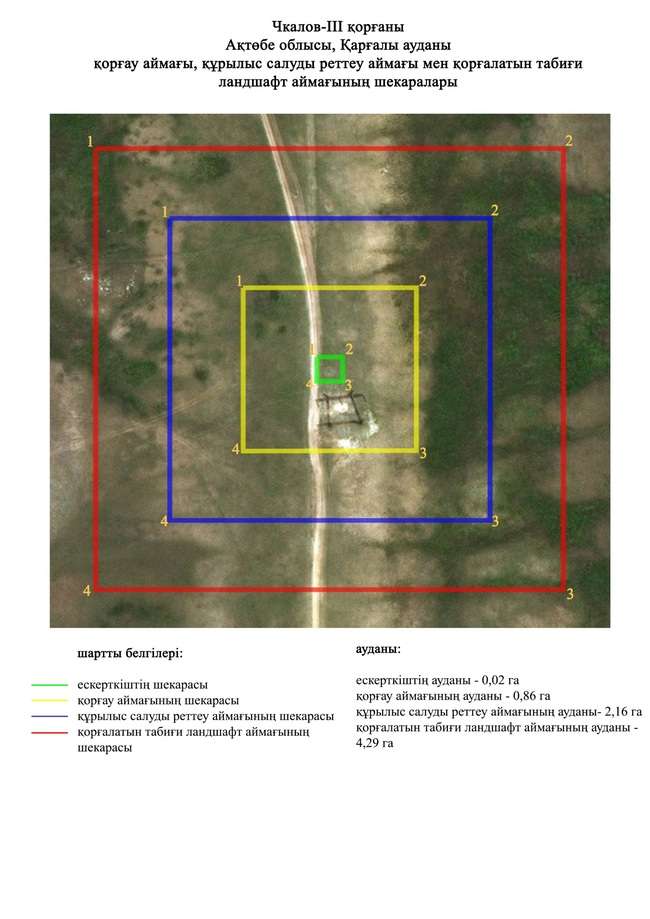  Шаңды-ІІІ бейітінің қорғау аймағының, құрылыс салуды реттеу аймағының және қорғалатын табиғи ландшафт аймағының шекаралары  (ортағасыр дәуірі)
      Ескерткіштің қорғау аймағы Ақтөбе облысы Қарғалы ауданының Шәмші Қалдаяқов ауылынан оңтүстік шығысқа қарай 12,5 шақырым қашықтықта орналасқан Шаңды-ІІІ бейітінің бөлінбес функционалдық бөлігі болып табылатын ландшафттың шекаралары бойынша өтеді.
      Екі қорған Жақсы және Жаман Қарғалы өзендері арасындағы үстірт ортасында шығыс-солтүстік шығыс – батыс-оңтүстік батыс бағытымен орналасқан. Олардың біреуі кішігірім (0,4х6 метр) жарты шар пішінді, меридиандық бағытпен төбеде орналасқан. Осы қорғаннан батыс-оңтүстік батыс бағытымен 330 метр ойпаңда биіктігі 0,6 метр, диаметрі 20 метрлік жер қорған табылды.
      Қорғау аймақтары кіретін кешен аумағының жалпы ауданы –10,19 гектарды құрайды. Оның ішінде:
      ескерткіштің ауданы – 0,44 гектар;
      қорғау аймағының шекарасы ескерткіш аумағының шекарасынан 40 метр шегінеді және 2,38 гектарды құрайды;
      құрылыс салуды реттеу аймағы қорғау аймағы шекарасының шетінен 40 метр шегіне отырып, ескерткіштің қорғау аймағына іргелес жатқан аумақты алып жатыр және 3,25 гектарды құрайды;
      қорғалатын табиғат ландшафт аймағы құрылыс салуды реттеу шекарасының сызығынан 40 метр шегіне отырып, ескерткіштің құрылыс салуды реттеу аймағының шекараларына іргелес жатқан аумақты алып жатыр және 4,12 гектарды құрайды. Оған тарих және ескерткіш үшін маңызды, жоғары ғылыми құндылыққа және жоғары эстетикалық сапаға ие табиғи орта енеді.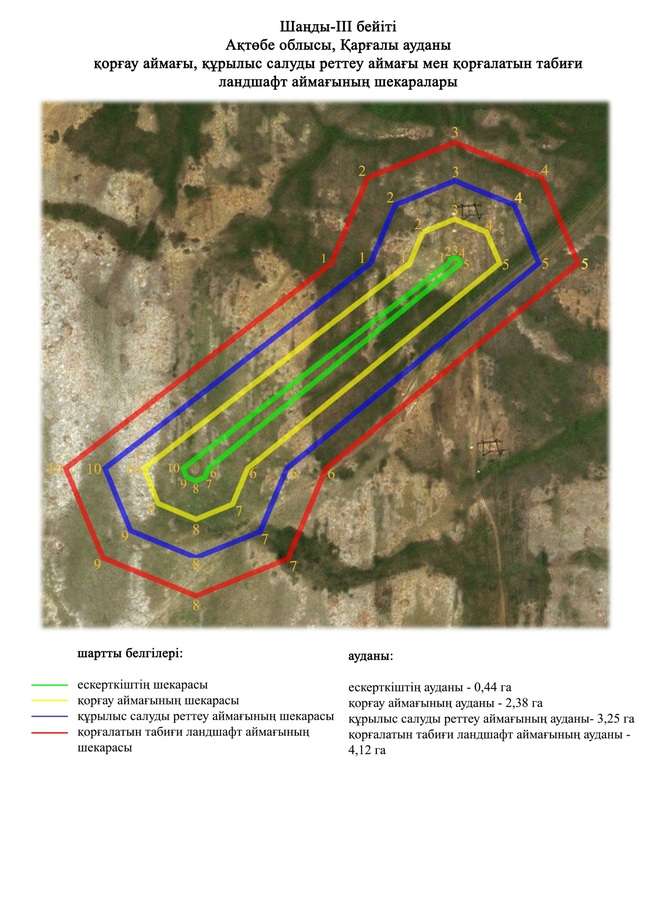  Шаңды-VІ бейітінің қорғау аймағының, құрылыс салуды реттеу аймағының және қорғалатын табиғи ландшафт аймағының шекаралары (ерте темір дәуірі)
      Ескерткіштің қорғау аймағы Ақтөбе облысы Қарғалы ауданының Шәмші Қалдаяқов ауылынан 18 шақырым оңтүстік шығыста орналасқан Шаңды-VІ бейітінің бөлінбес функционалдық бөлігі болып табылатын ландшафттың шекаралары бойынша өтеді.
      Бейіт Жақсы Қарғалы өзенінің сол жағалауындағы суайрық үстіртінің төбесінде солтүстік-оңтүстік түзуі бойымен салынған (соңғысынан кейінгі қашықтық 230 метр) үш қорғаннан тұрған. Жер үйінді төбесінде тастар көрінеді. Олардың өлшемдері: 0,2х16 метр, 0,8х18 метр, 0,8х20 метр. Екі солтүстік қорған егістік салдарынан жыртылып, тек оңтүстік қорған сақталынған.
      Қорғау аймақтары кіретін кешен аумағының жалпы ауданы – 17,46 гектарды құрайды. Оның ішінде:
      ескерткіштің ауданы – 0,34 гектар;
      қорғау аймағының шекарасы ескерткіш аумағының шекарасынан 40 метр шегінеді және 2,43 гектарды құрайды;
      құрылыс салуды реттеу аймағы қорғау аймағы шекарасының шетінен 40 метр шегіне отырып, ескерткіштің қорғау аймағына іргелес жатқан аумақты алып жатыр және 5,4 гектарды құрайды;
      қорғалатын табиғат ландшафт аймағы құрылыс салуды реттеу шекарасының сызығынан 40 метр шегіне отырып, ескерткіштің құрылыс салуды реттеу аймағының шекараларына іргелес жатқан аумақты алып жатыр және 9,29 гектарды құрайды. Оған тарих және ескерткіш үшін маңызды, жоғары ғылыми құндылыққа және жоғары эстетикалық сапаға ие табиғи орта енеді.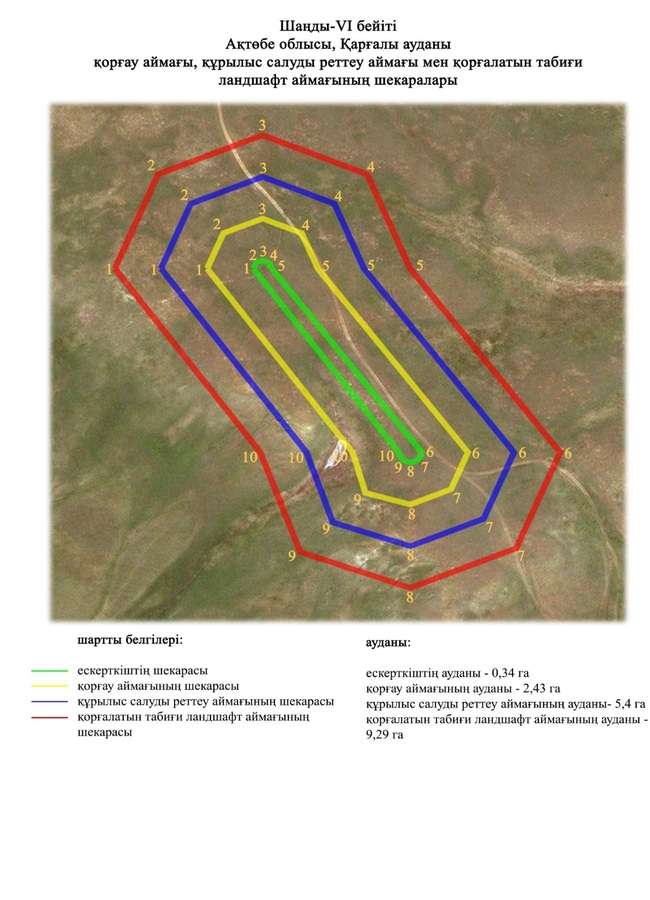  Шпаки-ІІ бейітінің қорғау аймағының, құрылыс салуды реттеу аймағының және қорғалатын табиғи ландшафт аймағының шекаралары  (ерте темір дәуірі)
      Ескерткіштің қорғау аймағы Ақтөбе облысы Қарғалы ауданының Петропавловка ауылынан батыс-солтүстік батысқа қарай 10,5 шақырым және Мәртөк ауданының Родниковка ауылынан оңтүстік шығысқа қарай 12,8 шақырым қашықтықта орналасқан Шпаки-ІІ бейітінің бөлінбес функционалдық бөлігі болып табылатын ландшафттың шекаралары бойынша өтеді.
      Бейіт төрт қорғаннан тұрады. 1-қорғанның диаметрі 24 метр, биіктігі 1,5 метр. Қорған үйінділерінде әктасты құмтастың қиыршық тастары бар. 2-қорғанның диаметрі 10-12 метр және биіктігі 5 сантиметрден артық емес, жер жырту нәтижесінде тастары шашылған. Соңғы екі қорған үлкен биіктікте орналасқан.
      Қорғау аймақтары кіретін кешен аумағының жалпы ауданы – 6,77 гектарды құрайды. Оның ішінде:
      ескерткіштің ауданы – 0,04 гектар;
      қорғау аймағының шекарасы ескерткіш аумағының шекарасынан 40 метр шегінеді және 0,97 гектарды құрайды;
      құрылыс салуды реттеу аймағы қорғау аймағы шекарасының шетінен 40 метр шегіне отырып, ескерткіштің қорғау аймағына іргелес жатқан аумақты алып жатыр және 2,26 гектарды құрайды;
      қорғалатын табиғат ландшафт аймағы құрылыс салуды реттеу шекарасының сызығынан 40 метр шегіне отырып, ескерткіштің құрылыс салуды реттеу аймағының шекараларына іргелес жатқан аумақты алып жатыр және 3,5 гектарды құрайды. Оған тарих және ескерткіш үшін маңызды, жоғары ғылыми құндылыққа және жоғары эстетикалық сапаға ие табиғи орта енеді.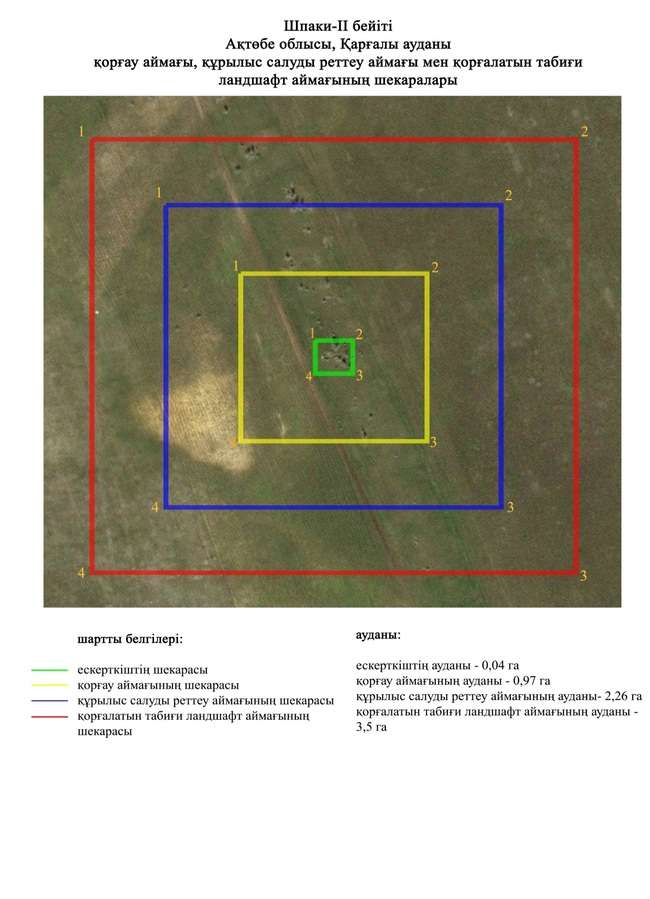  Эрзерум-І бейітінің қорғау аймағының, құрылыс салуды реттеу аймағының және қорғалатын табиғи ландшафт аймағының шекаралары (ерте темір дәуірі)
      Ескерткіштің қорғау аймағы Ақтөбе облысы Қарғалы ауданының Ақжайық ауылынан 6,6 шақырым оңтүстік-оңтүстік батыста орналасқан Эрзерум-І бейітінің бөлінбес функционалдық бөлігі болып табылатын ландшафттың шекаралары бойынша өтеді.
      Қорғандар тобы егістік алқабында шашырай орналасқан. Бейіттің батыс және оңтүстік бөлігі дала жолымен шектелген. Үйіндісінде екі тонау шұңқыры байқалатын 1-қорған (2,5х45 метр) бейіттің батыс жағында, 2-қорғаннан (0,5х20 метр) 200 метр оңтүстік-оңтүстік батыста және 3-қорғаннан (0,5х24 метр) 390 метр солтүстік-солтүстік батыста орналасқан. 3-қорған бейіттің орталығында, 5-қорғаннан (1,5х30 метр) 150 метр оңтүстік-оңтүстік батыста, 6-қорғаннан (1,8х40 метр) 500 метр оңтүстік батыста және 4-қорғаннан (0,3х20 метр) 30 метр батыс-солтүстік батыста орналасқан. 1-қорғанда триангуляциялық белгі орнатылған.
      Қорғау аймақтары кіретін кешен аумағының жалпы ауданы – 37,25 гектарды құрайды. Оның ішінде:
      ескерткіштің ауданы – 11,13 гектар;
      қорғау аймағының шекарасы ескерткіш аумағының шекарасынан 40 метр шегінеді және 7,8 гектарды құрайды;
      құрылыс салуды реттеу аймағы қорғау аймағы шекарасының шетінен 40 метр шегіне отырып, ескерткіштің қорғау аймағына іргелес жатқан аумақты алып жатыр және 8,7 гектарды құрайды;
      қорғалатын табиғат ландшафт аймағы құрылыс салуды реттеу шекарасының сызығынан 40 метр шегіне отырып, ескерткіштің құрылыс салуды реттеу аймағының шекараларына іргелес жатқан аумақты алып жатыр және 9,62 гектарды құрайды. Оған тарих және ескерткіш үшін маңызды, жоғары ғылыми құндылыққа және жоғары эстетикалық сапаға ие табиғи орта енеді.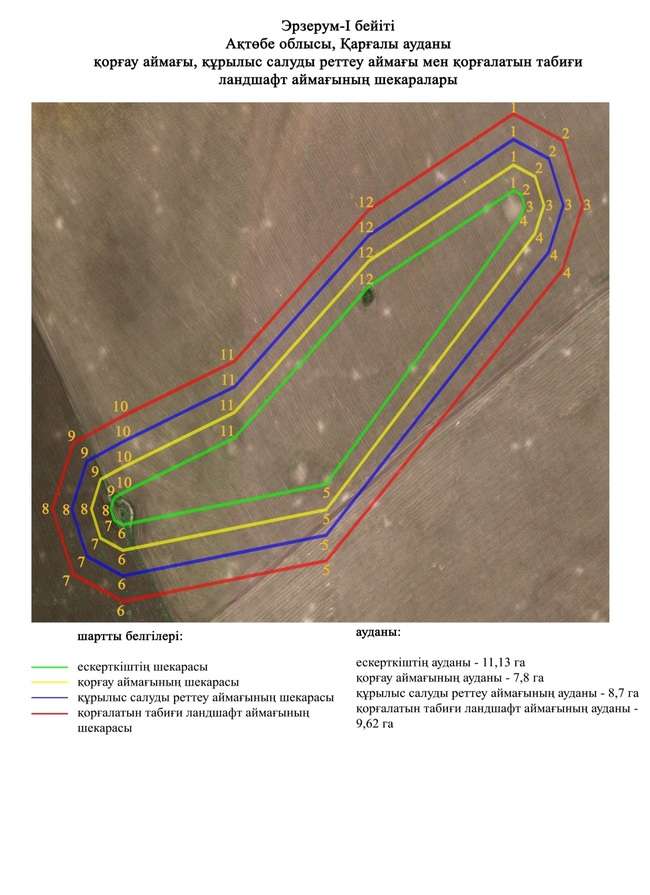  Эрзерум-ІІ қорғанының қорғау аймағының, құрылыс салуды реттеу аймағының және қорғалатын табиғи ландшафт аймағының шекаралары  (ерте темір дәуірі)
      Ескерткіштің қорғау аймағы Ақтөбе облысы Қарғалы ауданының Сарыбұлақ ауылынан 3 шақырым солтүстік батыста орналасқан Эрзерум-ІІ қорғанының бөлінбес функционалдық бөлігі болып табылатын ландшафттың шекаралары бойынша өтеді.
      Өлшемдері 2х28 метрді құрайтын, жартышар тәріздес үйіндісі бар топырақ қорған Тарангүл өзені бастауының маңындағы жотаның басында, егістік алқабында орналасқан.
      Қорғау аймақтары кіретін кешен аумағының жалпы ауданы – 8,77 гектарды құрайды. Оның ішінде:
      ескерткіштің ауданы – 0,11 гектар;
      қорғау аймағының шекарасы ескерткіш аумағының шекарасынан 40 метр шегінеді және 1,18 гектарды құрайды;
      құрылыс салуды реттеу аймағы қорғау аймағы шекарасының шетінен 40 метр шегіне отырып, ескерткіштің қорғау аймағына іргелес жатқан аумақты алып жатыр және 2,57 гектарды құрайды;
      қорғалатын табиғат ландшафт аймағы құрылыс салуды реттеу шекарасының сызығынан 40 метр шегіне отырып, ескерткіштің құрылыс салуды реттеу аймағының шекараларына іргелес жатқан аумақты алып жатыр және 4,91 гектарды құрайды. Оған тарих және ескерткіш үшін маңызды, жоғары ғылыми құндылыққа және жоғары эстетикалық сапаға ие табиғи орта енеді.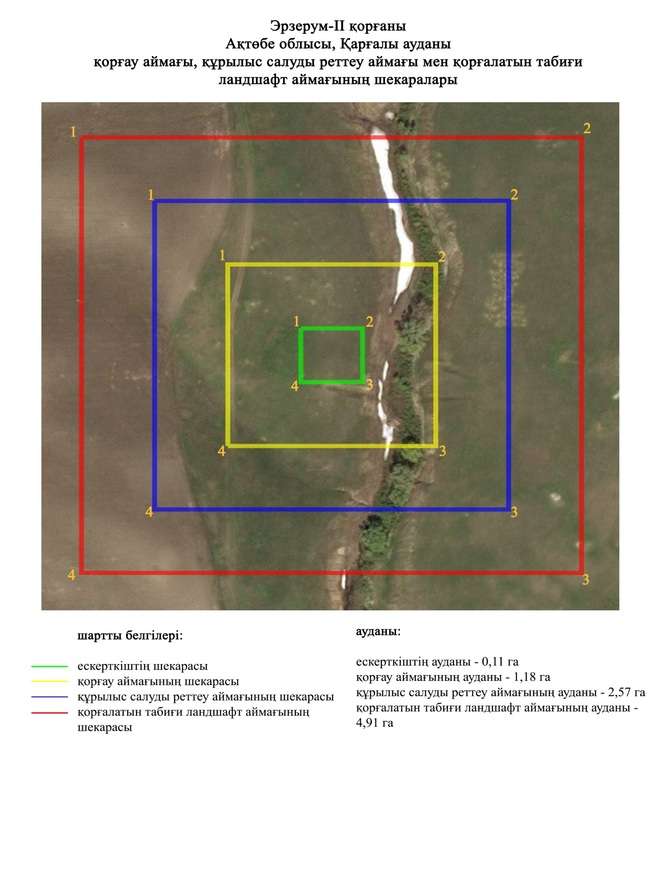  Ащенсай-І бейітінің қорғау аймағының, құрылыс салуды реттеу аймағының және қорғалатын табиғат ландшафты аймағының шекаралары  (орта ғасыр дәуірі)
      Ескерткіштің қорғау аймағы Ақтөбе облысы Мәртөк ауданының Қаратоғай ауылынан солтүстік шығысқа 8 шақырым, "Қаратоғай-Аққайың" көтерме жолынан батысқа 0,5 шақырым орналасқан Ащенсай-І бейітінің бөлінбес функционалдық бөлігі болып табылатын ландшафттың шекаралары бойынша өтеді.
      Ескерткіш Елек өзенінің саласы – Ащенсай жылғасының оң жағалауындағы шағын шоқылардың басында тұрғызылған тасты және топырақты жайпақ үйінділі шағын он қорғаннан тұрады. Олардың диаметрлері 4-9 метр, биіктігі 0,1-0,3 метр.
      Қорғау аймақтары кіретін кешен аумағының жалпы ауданы – 20,68 гектарды құрайды. Оның ішінде:
      ескерткіштің ауданы – 5,3 гектар;
      қорғау аймағының шекарасы ескерткіш аумағының шекарасынан 40 метр шегінеді және ауданы 4,24 гектарды құрайды;
      құрылыс салуды реттеу аймағы қорғау аймағы шекарасының шетінен 40 метр шегіне отырып, ескерткіштің қорғау аймағына іргелес жатқан аумақты алып жатыр және 5,13 гектарды құрайды;
      қорғалатын табиғи ландшафт аймағы құрылыс салуды реттеу шекарасының сызығынан 40 метр шегіне отырып, ескерткіштің құрылыс салуды реттеу аймағының шекараларына іргелес жатқан аумақты алып жатыр және 6,01 гектарды құрайды. Оған тарих және ескерткіш үшін маңызды, жоғары ғылыми құндылыққа және жоғары эстетикалық сапаға ие табиғи орта енеді.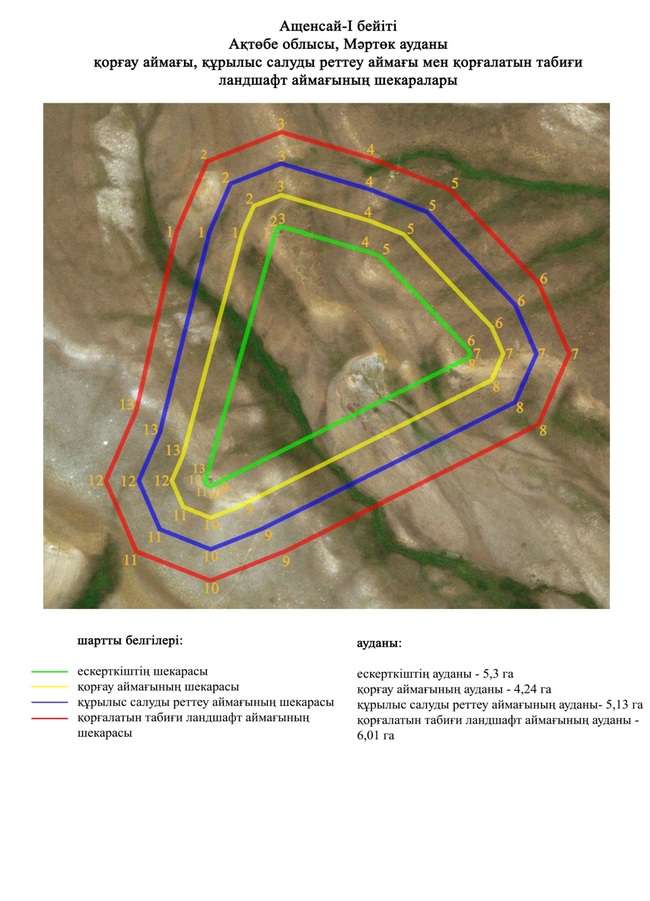  Ащенсай-ІІ бейітінің қорғау аймағының, құрылыс салуды реттеу аймағының және қорғалатын табиғат ландшафты аймағының шекаралары  (орта ғасыр дәуірі)
      Ескерткіштің қорғау аймағы Ақтөбе облысы Мәртөк ауданының Қаратоғай ауылынан солтүстік шығысқа 8 шақырым орналасқан Ащенсай-ІІ бейітінің бөлінбес функционалдық бөлігі болып табылатын ландшафттың шекаралары бойынша өтеді.
      Жайпақ үйінділі, көлемдері 10х0,3 метр және 14х0,4 метр болатын екі тасты қорған солтүстік батыс-оңтүстік шығыс түзуі бойынша бір-бірінен 140 метр жерде, ескі егістіктен батысқа қарай, Елек өзенінің оң жағалауындағы суайрықтың жиегінде орналасқан. Бірінші қорғаннан солтүстік батысқа қарай 20 метр жерде триангуляциялық белгі орнатылған.
      Қорғау аймақтары кіретін кешен аумағының жалпы ауданы – 7,29 гектарды құрайды. Оның ішінде:
      ескерткіштің ауданы – 0,21 гектар;
      қорғау аймағының шекарасы ескерткіш аумағының шекарасынан 40 метр шегінеді және ауданы 1,47 гектарды құрайды;
      құрылыс салуды реттеу аймағы қорғау аймағы шекарасының шетінен 40 метр шегіне отырып, ескерткіштің қорғау аймағына іргелес жатқан аумақты алып жатыр және 2,37 гектарды құрайды;
      қорғалатын табиғи ландшафт аймағы құрылыс салуды реттеу шекарасының сызығынан 40 метр шегіне отырып, ескерткіштің құрылыс салуды реттеу аймағының шекараларына іргелес жатқан аумақты алып жатыр және 3,24 гектарды құрайды. Оған тарих және ескерткіш үшін маңызды, жоғары ғылыми құндылыққа және жоғары эстетикалық сапаға ие табиғи орта енеді.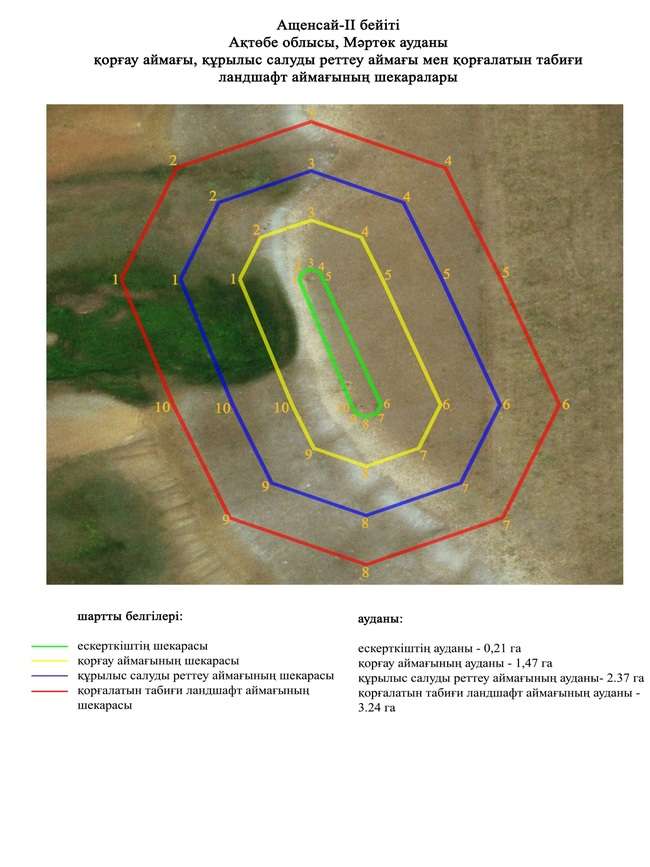  Ащенсай-ІІІ бейітінің қорғау аймағының, құрылыс салуды реттеу аймағының және қорғалатын табиғат ландшафты аймағының шекаралары  (қола дәуірі)
      Ескерткіштің қорғау аймағы Ақтөбе облысы Мәртөк ауданының Қаратоғай ауылынан солтүстік шығысқа 7,3 шақырым, Ащысай жылғасының арнасынан оңтүстікке 900 метрде орналасқан Ащенсай-ІІІ бейітінің бөлінбес функционалдық бөлігі болып табылатын ландшафттың шекаралары бойынша өтеді.
      Көлемдері 8х0,3 метр және 12х0,2 метр болатын екі жайпақ үйінділі топырақ қорған солтүстік батыс-оңтүстік шығыс түзуі бойынша бір-бірінен 50 метр қашықтықта, Ащысай жылғасының оң жағалауындағы шағын төбенің басында орналасқан.
      Қорғау аймақтары кіретін кешен аумағының жалпы ауданы – 6,29 гектарды құрайды. Оның ішінде:
      ескерткіштің ауданы – 0,12 гектар;
      қорғау аймағының шекарасы ескерткіш аумағының шекарасынан 40 метр шегінеді және ауданы 1,15 гектарды құрайды;
      құрылыс салуды реттеу аймағы қорғау аймағы шекарасының шетінен 40 метр шегіне отырып, ескерткіштің қорғау аймағына іргелес жатқан аумақты алып жатыр және 2,06 гектарды құрайды;
      қорғалатын табиғи ландшафт аймағы құрылыс салуды реттеу шекарасының сызығынан 40 метр шегіне отырып, ескерткіштің құрылыс салуды реттеу аймағының шекараларына іргелес жатқан аумақты алып жатыр және 2,96 гектарды құрайды. Оған тарих және ескерткіш үшін маңызды, жоғары ғылыми құндылыққа және жоғары эстетикалық сапаға ие табиғи орта енеді.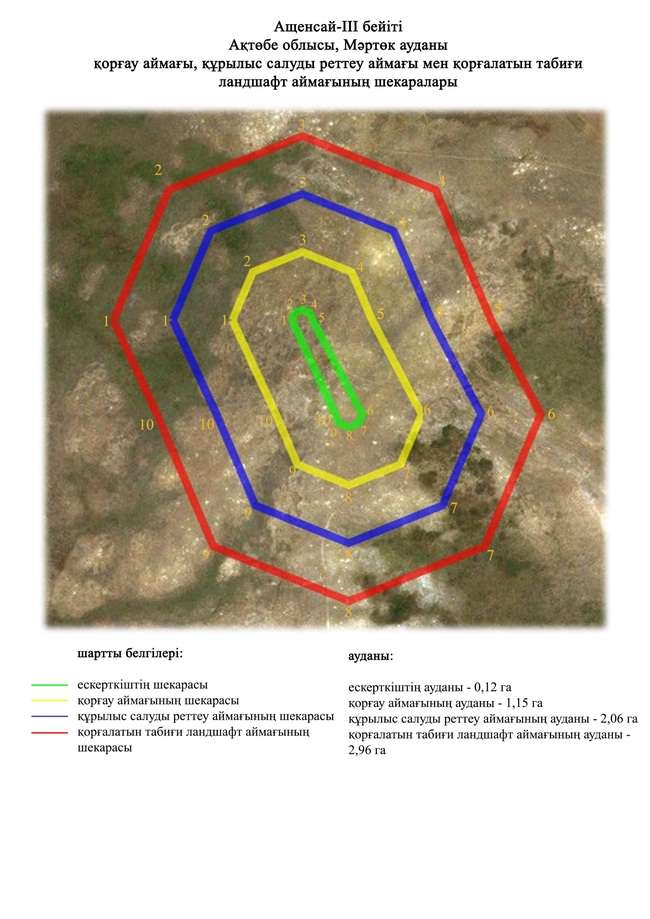  Ащенсай-V бейітінің қорғау аймағының, құрылыс салуды реттеу аймағының және қорғалатын табиғат ландшафты аймағының шекаралары (орта ғасыр дәуірі)
      Ескерткіштің қорғау аймағы Ақтөбе облысы Мәртөк ауданының Қаратоғай ауылынан солтүстік шығысқа 8,8 шақырым, Ащенсай-ІІ бейітінен солтүстік шығысқа 778 метрде орналасқан Ащенсай-V бейітінің бөлінбес функционалдық бөлігі болып табылатын ландшафттың шекаралары бойынша өтеді.
      Бейіт Елек өзенінің оң жағалауындағы суайрық қыраттың басында тұрғызылған екі тас қорғаннан тұрған. Қорғандардың өлшемдері 10х0,1 метр және 8х0,3 метр, бір-бірінен 200 метр қашықтықта солтүстік шығыс-оңтүстік батыс түзуі бойымен орналасқан. Бірінші қорған жерді жырту нәтижесінде жойылған.
      Қорғау аймақтары кіретін кешен аумағының жалпы ауданы – 7,98 гектарды құрайды. Оның ішінде:
      ескерткіштің ауданы – 0,22 гектар;
      қорғау аймағының шекарасы ескерткіш аумағының шекарасынан 40 метр шегінеді және ауданы 1,67 гектарды құрайды;
      құрылыс салуды реттеу аймағы қорғау аймағы шекарасының шетінен 40 метр шегіне отырып, ескерткіштің қорғау аймағына іргелес жатқан аумақты алып жатыр және 2,6 гектарды құрайды;
      қорғалатын табиғи ландшафт аймағы құрылыс салуды реттеу шекарасының сызығынан 40 метр шегіне отырып, ескерткіштің құрылыс салуды реттеу аймағының шекараларына іргелес жатқан аумақты алып жатыр және 3,49 гектарды құрайды. Оған тарих және ескерткіш үшін маңызды, жоғары ғылыми құндылыққа және жоғары эстетикалық сапаға ие табиғи орта енеді.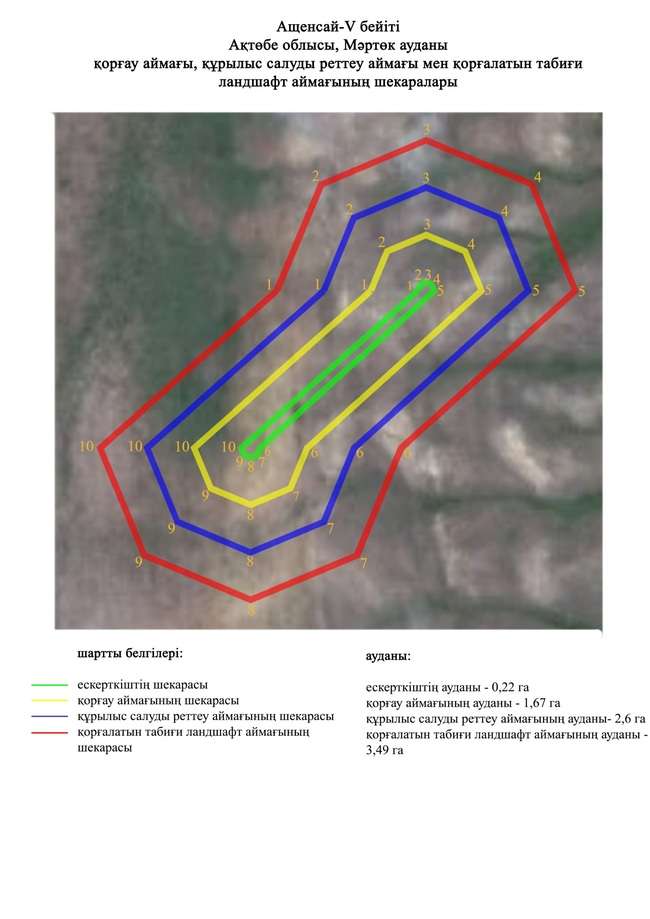  Ащенсай-VI қорғанының қорғау аймағының, құрылыс салуды реттеу аймағының және қорғалатын табиғат ландшафты аймағының шекаралары (орта ғасыр дәуірі)
      Ескерткіштің қорғау аймағы Ақтөбе облысы Мәртөк ауданының Қаратоғай ауылынан солтүстік шығысқа 9,1 шақырым қашықтықта орналасқан Ащенсай-VI қорғанының бөлінбес функционалдық бөлігі болып табылатын ландшафттың шекаралары бойынша өтеді.
      Биіктігі 0,3 метр және диаметрі 9 метр болатын тас қорған Ащысай жылғасының сол жағалауындағы суайрық қыраттың шетінде, Қаратоғай ауылынан Аққайын ауылына дейінгі көтермежолдан солға қарай 43 метр жерде орналасқан. Қорғанның жоғарысында диаметрі 4,5 метр және тереңдігі 0,5 метр болатын тонау шұңқыры анық көрінеді.
      Қорғау аймақтары кіретін кешен аумағының жалпы ауданы – 6,48 гектарды құрайды. Оның ішінде:
      ескерткіштің ауданы – 0,02 гектар;
      қорғау аймағының шекарасы ескерткіш аумағының шекарасынан 40 метр шегінеді және ауданы 0,87 гектарды құрайды;
      құрылыс салуды реттеу аймағы қорғау аймағы шекарасының шетінен 40 метр шегіне отырып, ескерткіштің қорғау аймағына іргелес жатқан аумақты алып жатыр және 2,16 гектарды құрайды;
      қорғалатын табиғи ландшафт аймағы құрылыс салуды реттеу шекарасының сызығынан 40 метр шегіне отырып, ескерткіштің құрылыс салуды реттеу аймағының шекараларына іргелес жатқан аумақты алып жатыр және 3,43 гектарды құрайды. Оған тарих және ескерткіш үшін маңызды, жоғары ғылыми құндылыққа және жоғары эстетикалық сапаға ие табиғи орта енеді.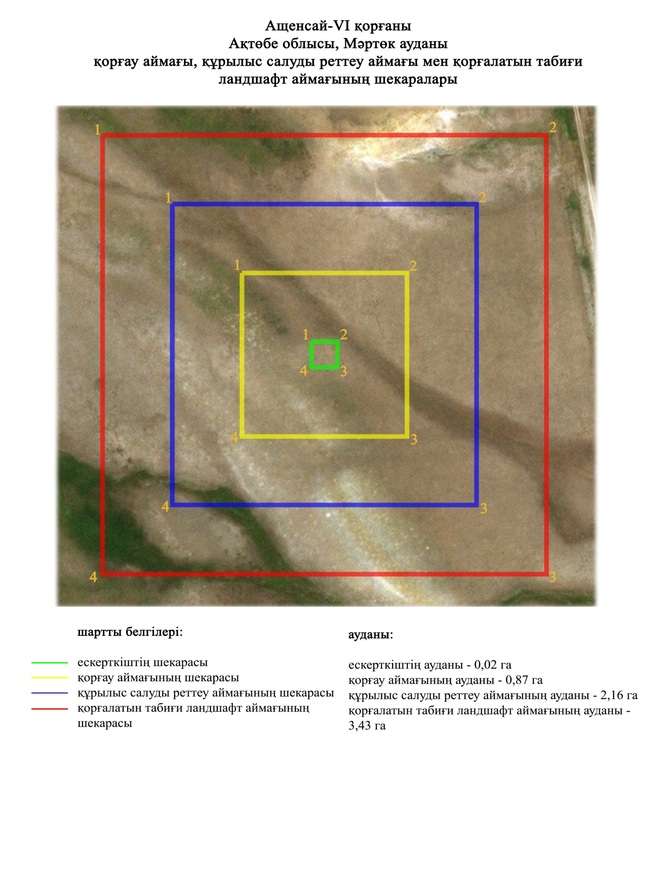  Забара-І бейітінің қорғау аймағының, құрылыс салуды реттеу аймағының және қорғалатын табиғат ландшафты аймағының шекаралары  (орта ғасыр дәуірі)
      Ескерткіштің қорғау аймағы Ақтөбе облысы Мәртөк ауданының Родниковка ауылынан оңтүстік-оңтүстік шығысқа 9 шақырым қашықтықта орналасқан Забара-І бейітінің бөлінбес функционалдық бөлігі болып табылатын ландшафттың шекаралары бойынша өтеді.
      Бейіт Терісбұтақ өзенінің оң жағалауындағы кішігірім суайрықтың жоғарысында, оның арнасынан шығысқа 1,25 шақырым қашықтықта тұрғызылған үш қорғаннан тұрады. Қорғандардың үйінділері – тас аралас топырақ. Олардың диаметрі 12-13 метр, биіктігі 0,4-0,5 метр.
      Қорғау аймақтары кіретін кешен аумағының жалпы ауданы – 16,07 гектарды құрайды. Оның ішінде:
      ескерткіштің ауданы – 1,39 гектар;
      қорғау аймағының шекарасы ескерткіш аумағының шекарасынан 40 метр шегінеді және ауданы 4,15 гектарды құрайды;
      құрылыс салуды реттеу аймағы қорғау аймағы шекарасының шетінен 40 метр шегіне отырып, ескерткіштің қорғау аймағына іргелес жатқан аумақты алып жатыр және 4,82 гектарды құрайды;
      қорғалатын табиғи ландшафт аймағы құрылыс салуды реттеу шекарасының сызығынан 40 метр шегіне отырып, ескерткіштің құрылыс салуды реттеу аймағының шекараларына іргелес жатқан аумақты алып жатыр және 5,71 гектарды құрайды. Оған тарих және ескерткіш үшін маңызды, жоғары ғылыми құндылыққа және жоғары эстетикалық сапаға ие табиғи орта енеді.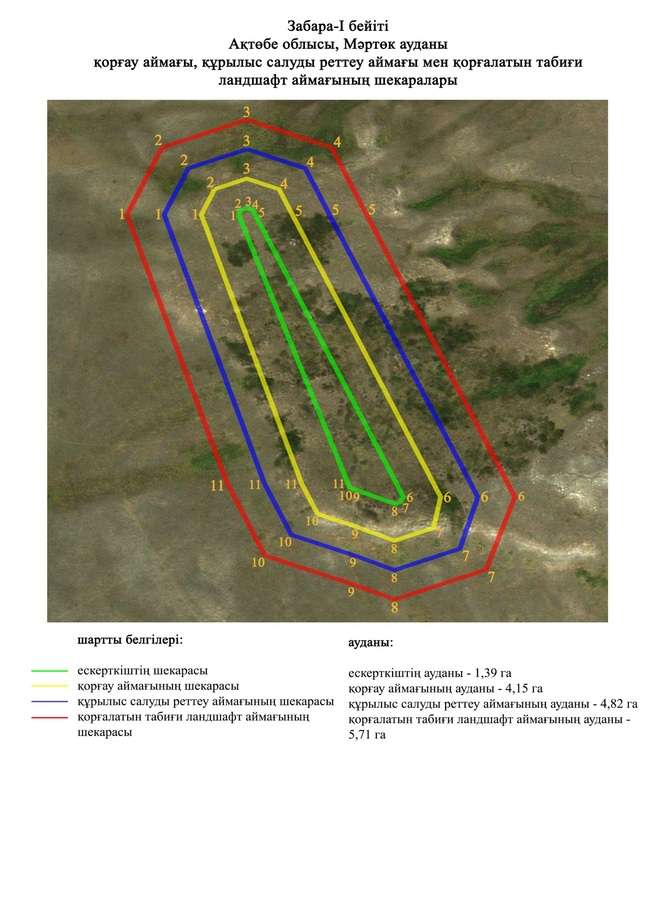  Забара-II қорғанының қорғау аймағының, құрылыс салуды реттеу аймағының және қорғалатын табиғат ландшафты аймағының шекаралары (қола дәуірі)
      Ескерткіштің қорғау аймағы Ақтөбе облысы Мәртөк ауданының Родниковка ауылынан оңтүстікке 11,5 шақырым орналасқан Забара-II қорғанының бөлінбес функционалдық бөлігі болып табылатын ландшафттың шекаралары бойынша өтеді.
      Үйіндісі тас-топырақты қорған "Ақтөбе-Родниковка" тас жолынан шығысқа қарай 300 метр, Терісбұтақ өзенінің оң жағалауында, оның арнасынан шығысқа 1,1 шақырым жерде тұрғызылған. Диаметрі 16 метр, биіктігі 0,4 метр.
      Қорғау аймақтары кіретін кешен аумағының жалпы ауданы – 6,84 гектарды құрайды. Оның ішінде:
      ескерткіштің ауданы – 0,05 гектар;
      қорғау аймағының шекарасы ескерткіш аумағының шекарасынан 40 метр шегінеді және ауданы 1 гектарды құрайды;
      құрылыс салуды реттеу аймағы қорғау аймағы шекарасының шетінен 40 метр шегіне отырып, ескерткіштің қорғау аймағына іргелес жатқан аумақты алып жатыр және 2,26 гектарды құрайды;
      қорғалатын табиғи ландшафт аймағы құрылыс салуды реттеу шекарасының сызығынан 40 метр шегіне отырып, ескерткіштің құрылыс салуды реттеу аймағының шекараларына іргелес жатқан аумақты алып жатыр және 3,53 гектарды құрайды. Оған тарих және ескерткіш үшін маңызды, жоғары ғылыми құндылыққа және жоғары эстетикалық сапаға ие табиғи орта енеді.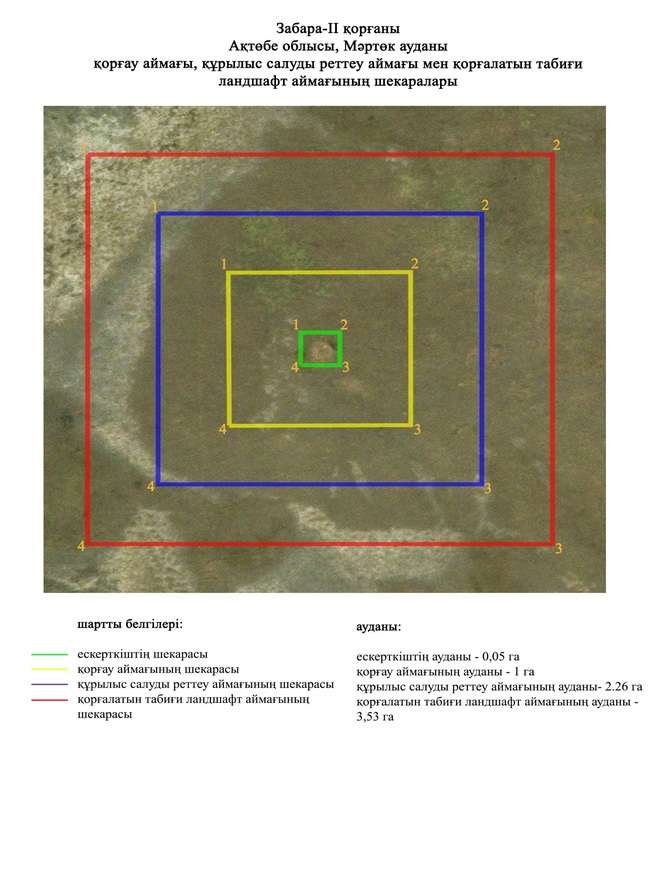  Забара-III бейітінің қорғау аймағының, құрылыс салуды реттеу аймағының және қорғалатын табиғат ландшафты аймағының шекаралары (қола дәуірі)
      Ескерткіштің қорғау аймағы Ақтөбе облысы Мәртөк ауданының Родниковка ауылынан оңтүстікке 14,7 шақырым қашықтықта орналасқан Забара-III бейітінің бөлінбес функционалдық бөлігі болып табылатын ландшафттың шекаралары бойынша өтеді.
      Терісбұтақ өзенінің оң жағалауындағы суайрықтың шетінде, өзен арнасынан батысқа қарай 0,2 шақырым және оның Бұтақ өзенімен қосылған жерінен солтүстік-солтүстік шығысқа 1,5 шақырым қашықтықта орналасқан. Диаметрі 8-12 метр және биіктігі 0,1-0,6 метр болатын үш қорғаннан және төрт тас қоршаудан тұрады. Негізгі нысан – ортасынан қосымша тас қалаулар үйілген дөңгелек құрылыс.
      Қорғау аймақтары кіретін кешен аумағының жалпы ауданы – 29,54 гектарды құрайды. Оның ішінде:
      ескерткіштің ауданы – 3,87 гектар;
      қорғау аймағының шекарасы ескерткіш аумағының шекарасынан 40 метр шегінеді және ауданы 7,65 гектарды құрайды;
      құрылыс салуды реттеу аймағы қорғау аймағы шекарасының шетінен 40 метр шегіне отырып, ескерткіштің қорғау аймағына іргелес жатқан аумақты алып жатыр және 8,56 гектарды құрайды;
      қорғалатын табиғи ландшафт аймағы құрылыс салуды реттеу шекарасының сызығынан 40 метр шегіне отырып, ескерткіштің құрылыс салуды реттеу аймағының шекараларына іргелес жатқан аумақты алып жатыр және 9,46 гектарды құрайды. Оған тарих және ескерткіш үшін маңызды, жоғары ғылыми құндылыққа және жоғары эстетикалық сапаға ие табиғи орта енеді.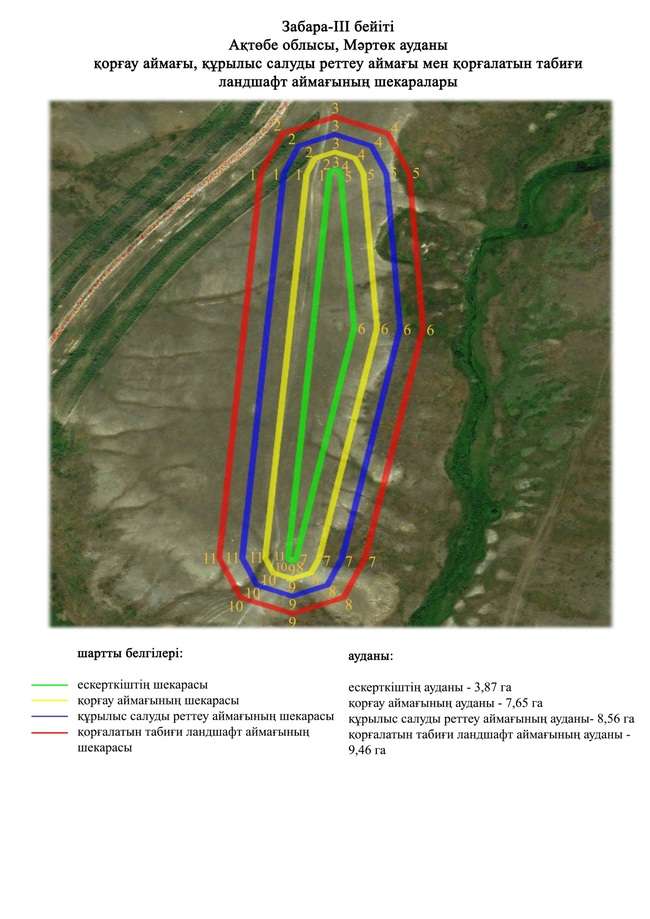  Мақаш-I бейітінің қорғау аймағының, құрылыс салуды реттеу аймағының және қорғалатын табиғат ландшафты аймағының шекаралары  (ерте темір дәуірі)
      Ескерткіштің қорғау аймағы Ақтөбе облысы Мәртөк ауданының Қаратоғай ауылынан шығыс-оңтүстік шығысқа 4 шақырым орналасқан Мақаш-I бейітінің бөлінбес функционалдық бөлігі болып табылатын ландшафттың шекаралары бойынша өтеді.
      Бейіт Елек өзенінің оң жағалауындағы суайрық жотасында тұрғызылған үш қорғаннан тұрады. Бейіттегі ең ірі бірінші қорған тас үйінділі, диаметрі 20 метр, биіктігі 2 метр. Оның төбесінде триангуляциялық белгінің іздері сақталған. Бейіттің оңтүстік бөлігінде орналасқан, қалған екі қорған бөлек топты құрайды. 2-қорған топырақ үйінділі, өлшемі 0,4х12 метр. Ол 1-қорғаннан оңтүстікке қарай 50 метр жерде. 3-қорған соңғы қорғаннан оңтүстікке қарай 15 метр жерде орналасқан. Ол тас үйінділі, өлшемдері 0,3х10 метр. Қорғандардан солтүстікке қарай 25 метрде Қаратоғай ауылына баратын жол өтіп жатыр.
      Қорғау аймақтары кіретін кешен аумағының жалпы ауданы – 6,75 гектарды құрайды. Оның ішінде:
      ескерткіштің ауданы – 0,19 гектар;
      қорғау аймағының шекарасы ескерткіш аумағының шекарасынан 40 метр шегінеді және ауданы 1,28 гектарды құрайды;
      құрылыс салуды реттеу аймағы қорғау аймағы шекарасының шетінен 40 метр шегіне отырып, ескерткіштің қорғау аймағына іргелес жатқан аумақты алып жатыр және 2,19 гектарды құрайды;
      қорғалатын табиғи ландшафт аймағы құрылыс салуды реттеу шекарасының сызығынан 40 метр шегіне отырып, ескерткіштің құрылыс салуды реттеу аймағының шекараларына іргелес жатқан аумақты алып жатыр және 3,09 гектарды құрайды. Оған тарих және ескерткіш үшін маңызды, жоғары ғылыми құндылыққа және жоғары эстетикалық сапаға ие табиғи орта енеді.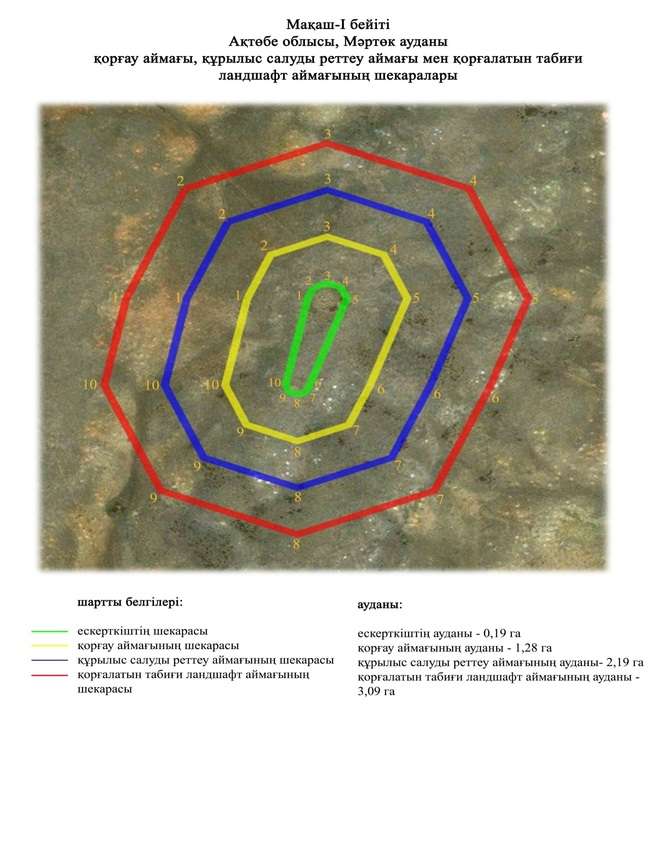  Мақаш-II бейітінің қорғау аймағының, құрылыс салуды реттеу аймағының және қорғалатын табиғат ландшафты аймағының шекаралары (ерте темір дәуірі)
      Ескерткіштің қорғау аймағы Ақтөбе облысы Мәртөк ауданының Қаратоғай ауылынан оңтүстік шығысқа қарай 4 шақырым, Елек өзені арқылы өтетін темір жол көпірінен солтүстік-солтүстік шығысқа қарай 920 метрде орналасқан Мақаш-II бейітінің бөлінбес функционалдық бөлігі болып табылатын ландшафттың шекаралары бойынша өтеді.
      Ескерткіш Елек өзенінің оң жағалауындағы суайрықтың оңтүстік шетінің бойында, аталған өзеннің арнасы маңындағы құлама жардың қасында батыстан шығысқа қарай тізбектеле орналасқан тоғыз тасты-топырақты қорғаннан құралған. Олардың диаметрі 5-9 метр және биіктігі 0,1-0,8 метр.
      Ең үлкен орталық 1-қорғанның өлшемдері 1х14 метр жарты сфера пішіндес үйіндісі бар.
      Қорғау аймақтары кіретін кешен аумағының жалпы ауданы – 6,64 гектарды құрайды. Оның ішінде:
      ескерткіштің ауданы – 0,32 гектар;
      қорғау аймағының шекарасы ескерткіш аумағының шекарасынан 40 метр шегінеді және ауданы 1,15 гектарды құрайды;
      құрылыс салуды реттеу аймағы қорғау аймағы шекарасының шетінен 40 метр шегіне отырып, ескерткіштің қорғау аймағына іргелес жатқан аумақты алып жатыр және 2,13 гектарды құрайды;
      қорғалатын табиғи ландшафт аймағы құрылыс салуды реттеу шекарасының сызығынан 40 метр шегіне отырып, ескерткіштің құрылыс салуды реттеу аймағының шекараларына іргелес жатқан аумақты алып жатыр және 3,04 гектарды құрайды. Оған тарих және ескерткіш үшін маңызды, жоғары ғылыми құндылыққа және жоғары эстетикалық сапаға ие табиғи орта енеді.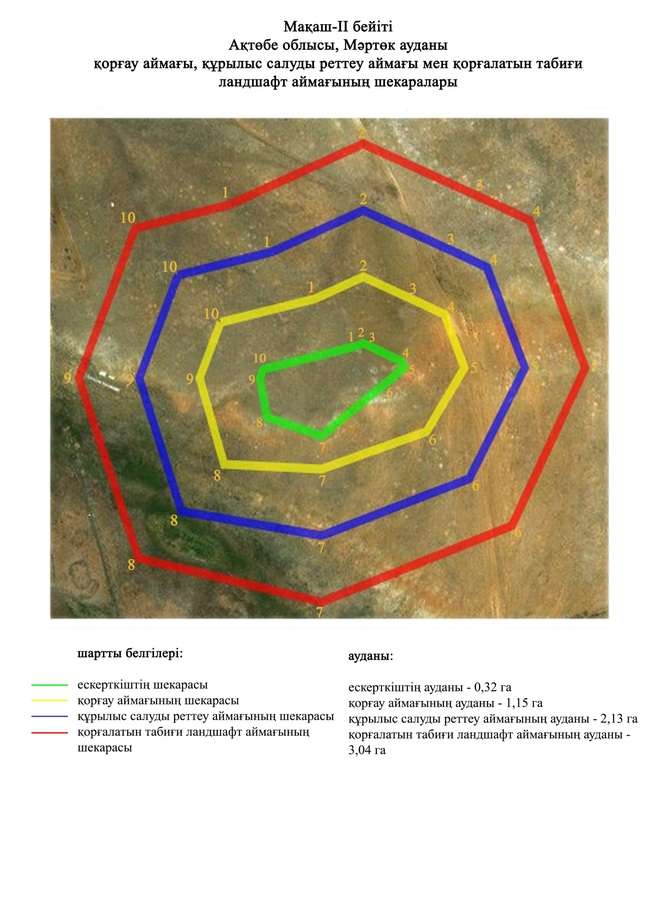  Мақаш-ІІI бейітінің қорғау аймағының, құрылыс салуды реттеу аймағының және қорғалатын табиғат ландшафты аймағының шекаралары  (орта ғасыр дәуірі)
      Ескерткіштің қорғау аймағы Ақтөбе облысы Мәртөк ауданының Қаратоғай ауылынан оңтүстік шығысқа қарай 4,5 шақырым, Елек өзені арқылы өтетін темір жол көпірінен солтүстік шығысқа қарай 1,05 шақырым жерде орналасқан Мақаш-ІІI бейітінің бөлінбес функционалдық бөлігі болып табылатын ландшафттың шекаралары бойынша өтеді.
      Ескерткіш Елек өзенінің оң жағалауындағы суайрық үстірттің төбесінде орналасқан. Үйіндісінде тас кездесетін он бір топырақ қорғаннан тұрады. Бейіт солтүстік-солтүстік батыстан оңтүстік-оңтүстік шығысқа қарай суайрық үстірттің шетімен 170 метрге созылып жатыр. Ең ірі 1-қорған (0,8×12 метр) негізгі қорғандар тобынан шығысқа қарай 50 метр жерде орналасқан. Бейіттің солтүстік бөлігінде орналасқан 5-қорған өзінің өлшемімен ерекшеленеді. Оның диаметрі 13 метр, биіктігі 0,3 метр. Қорған үйіндісі тонау нәтижесінде бұзылған, оның ортасында үлкен шұңқыр бар. Қалған үйінділердің өлшемдері 0,1х5 метрден 0,2х8 метр аралығында.
      Қорғау аймақтары кіретін кешен аумағының жалпы ауданы – 45,98 гектарды құрайды. Оның ішінде:
      ескерткіштің ауданы –18,94 гектар;
      қорғау аймағының шекарасы ескерткіш аумағының шекарасынан 40 метр шегінеді және ауданы 8,19 гектарды құрайды;
      құрылыс салуды реттеу аймағы қорғау аймағы шекарасының шетінен 40 метр шегіне отырып, ескерткіштің қорғау аймағына іргелес жатқан аумақты алып жатыр және 8,97 гектарды құрайды;
      қорғалатын табиғи ландшафт аймағы құрылыс салуды реттеу шекарасының сызығынан 40 метр шегіне отырып, ескерткіштің құрылыс салуды реттеу аймағының шекараларына іргелес жатқан аумақты алып жатыр және 9,88 гектарды құрайды. Оған тарих және ескерткіш үшін маңызды, жоғары ғылыми құндылыққа және жоғары эстетикалық сапаға ие табиғи орта енеді.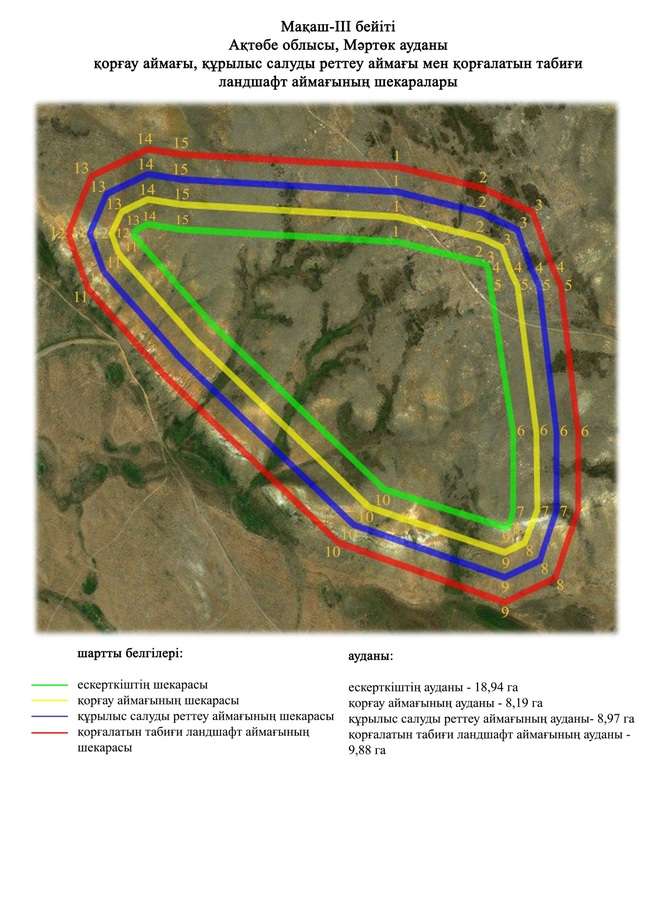  Мақаш-IV бейітінің қорғау аймағының, құрылыс салуды реттеу аймағының және қорғалатын табиғат ландшафты аймағының шекаралары  (ерте темір дәуірі)
      Ескерткіштің қорғау аймағы Ақтөбе облысы Мәртөк ауданының Қаратоғай ауылынан оңтүстік шығысқа 4,9 шақырым, Елек өзенінен өтетін темір жол көпірінен шығыс-солтүстік шығысқа 1,5 шақырым жерде орналасқан Мақаш-IV бейітінің бөлінбес функционалдық бөлігі болып табылатын ландшафттың шекаралары бойынша өтеді.
      Ескерткіш Елек өзенінің оң жағалауындағы суайрық үстірттің төбесінде орналасқан. Төрт топырақ қорғаннан және бір шаршы пішіндес топырақты құрылыстан тұрады. Ең биік 1 және 2-қорғандар жер жолдың арғы бетінде орналасқан және бейіттің солтүстік шығыс бөлігін алып жатыр. Олардың диаметрі 16-17 метр, биіктігі 0,6-0,7 метр. Қалған екі қорған (3 және 4) 1-қорғаннан оңтүстік батысқа қарай тұрғызылған. Олардың өлшемдері біршама кішірек. Диаметрі 6-8 метр, биіктігі 0,3 метрді құрайды. Екі қорғандар тобының аралығында шаршы пішіндес құрылыс тұр. Бұл бүйірлерінің ұзындығы 11 метр, ені 0,4 метр, биіктігі 0,2 метр болатын білікпен қоршалған шаршы пішіндес ғибадатхана.
      Қорғау аймақтары кіретін кешен аумағының жалпы ауданы – 45,98 гектарды құрайды. Оның ішінде:
      ескерткіштің ауданы –18,94 гектар;
      қорғау аймағының шекарасы ескерткіш аумағының шекарасынан 40 метр шегінеді және ауданы 8,19 гектарды құрайды;
      құрылыс салуды реттеу аймағы қорғау аймағы шекарасының шетінен 40 метр шегіне отырып, ескерткіштің қорғау аймағына іргелес жатқан аумақты алып жатыр және 8,97 гектарды құрайды;
      қорғалатын табиғи ландшафт аймағы құрылыс салуды реттеу шекарасының сызығынан 40 метр шегіне отырып, ескерткіштің құрылыс салуды реттеу аймағының шекараларына іргелес жатқан аумақты алып жатыр және 9,88 гектарды құрайды. Оған тарих және ескерткіш үшін маңызды, жоғары ғылыми құндылыққа және жоғары эстетикалық сапаға ие табиғи орта енеді.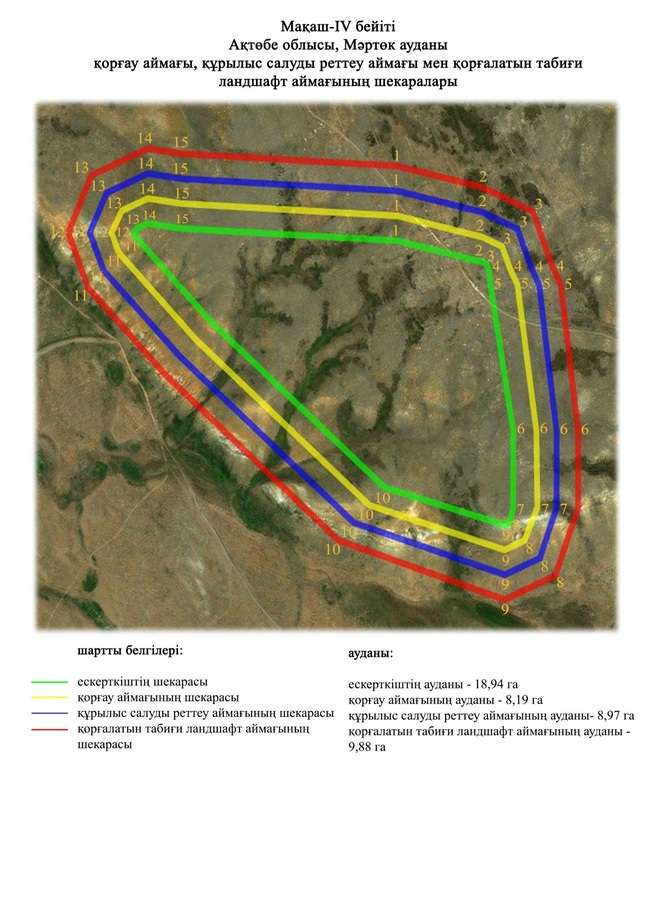  Мақаш-V бейітінің қорғау аймағының, құрылыс салуды реттеу аймағының және қорғалатын табиғат ландшафты аймағының шекаралары  (ерте темір дәуірі)
      Ескерткіштің қорғау аймағы Ақтөбе облысы Мәртөк ауданының Қаратоғай ауылынан оңтүстік шығыста 5,2 шақырым қашықтықта орналасқан Мақаш-V бейітінің бөлінбес функционалдық бөлігі болып табылатын ландшафттың шекаралары бойынша өтеді.
      Бейіт Елек өзенінің оң жағалауындағы суайрықтың баурайында орналасқан. Диаметрі 6-16 метр және биіктігі 0,1-1,3 метр топтасқан түрде жарқабақта тұрғызылған жеті топырақты және тасты қорғандардан тұрады. Солтүстікке қарай 100 метр қашықтықта тұрған ең үлкен қорған тоналған. 1 және 4-қорғандар аралығынан солтүстікке бағытталған ені 20 метр және ұзындығы 25 метр тас тақталардың шашыранды нобайы байқалады. Батысқа қарай 1,45 шақырымда Елек өзені арқылы өтетін темір жол көпірі орналасқан.
      Қорғау аймақтары кіретін кешен аумағының жалпы ауданы – 45,98 гектарды құрайды. Оның ішінде:
      ескерткіштің ауданы –18,94 гектар;
      қорғау аймағының шекарасы ескерткіш аумағының шекарасынан 40 метр шегінеді және ауданы 8,19 гектарды құрайды;
      құрылыс салуды реттеу аймағы қорғау аймағы шекарасының шетінен 40 метр шегіне отырып, ескерткіштің қорғау аймағына іргелес жатқан аумақты алып жатыр және 8,97 гектарды құрайды;
      қорғалатын табиғи ландшафт аймағы құрылыс салуды реттеу шекарасының сызығынан 40 метр шегіне отырып, ескерткіштің құрылыс салуды реттеу аймағының шекараларына іргелес жатқан аумақты алып жатыр және 9,88 гектарды құрайды. Оған тарих және ескерткіш үшін маңызды, жоғары ғылыми құндылыққа және жоғары эстетикалық сапаға ие табиғи орта енеді.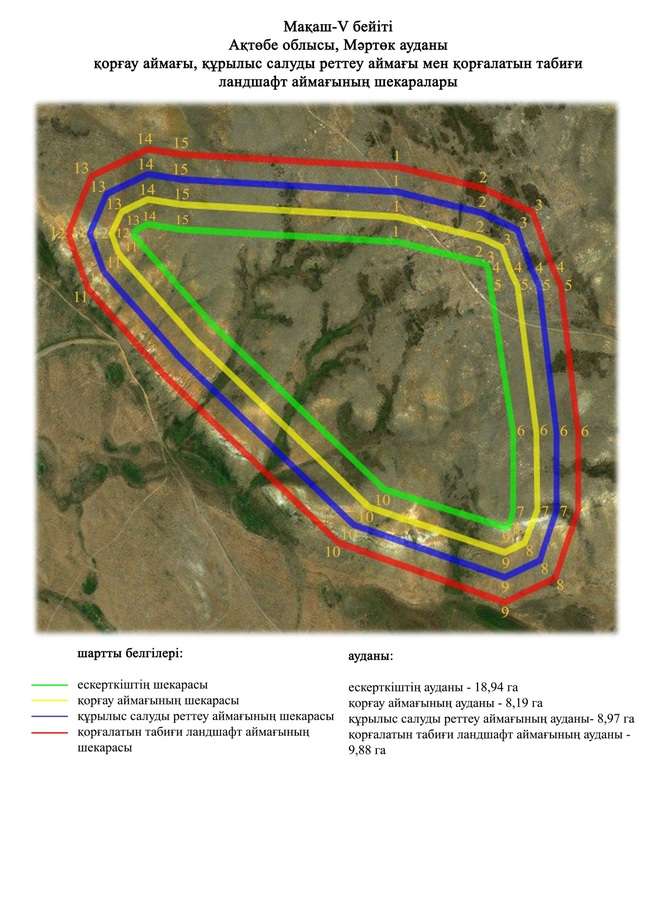  Мақаш-VI бейітінің қорғау аймағының, құрылыс салуды реттеу аймағының және қорғалатын табиғат ландшафты аймағының шекаралары (орта ғасыр дәуірі)
      Ескерткіштің қорғау аймағы Ақтөбе облысы Мәртөк ауданының Қаратоғай ауылынан оңтүстік шығысқа қарай 5,1 шақырым, Елек өзенінен өтетін темір жол көпірінен шығысқа 1,62 шақырымда орналасқан Мақаш-VI бейітінің бөлінбес функционалдық бөлігі болып табылатын ландшафттың шекаралары бойынша өтеді.
      Біреуі тастан (0,2х4 метр), екіншісі топырақтан (0,2х6 метр) тұрғызылған.екі қорған Елек өзенінің оң жағалауындағы аласа суайрықтың басында батыс-шығыс түзуі бойынша бір-бірінен 45 метр қашықтықта орналасқан. 
      Қорғау аймақтары кіретін кешен аумағының жалпы ауданы – 45,98 гектарды құрайды. Оның ішінде:
      ескерткіштің ауданы –18,94 гектар;
      қорғау аймағының шекарасы ескерткіш аумағының шекарасынан 40 метр шегінеді және ауданы 8,19 гектарды құрайды;
      құрылыс салуды реттеу аймағы қорғау аймағы шекарасының шетінен 40 метр шегіне отырып, ескерткіштің қорғау аймағына іргелес жатқан аумақты алып жатыр және 8,97 гектарды құрайды;
      қорғалатын табиғи ландшафт аймағы құрылыс салуды реттеу шекарасының сызығынан 40 метр шегіне отырып, ескерткіштің құрылыс салуды реттеу аймағының шекараларына іргелес жатқан аумақты алып жатыр және 9,88 гектарды құрайды. Оған тарих және ескерткіш үшін маңызды, жоғары ғылыми құндылыққа және жоғары эстетикалық сапаға ие табиғи орта енеді.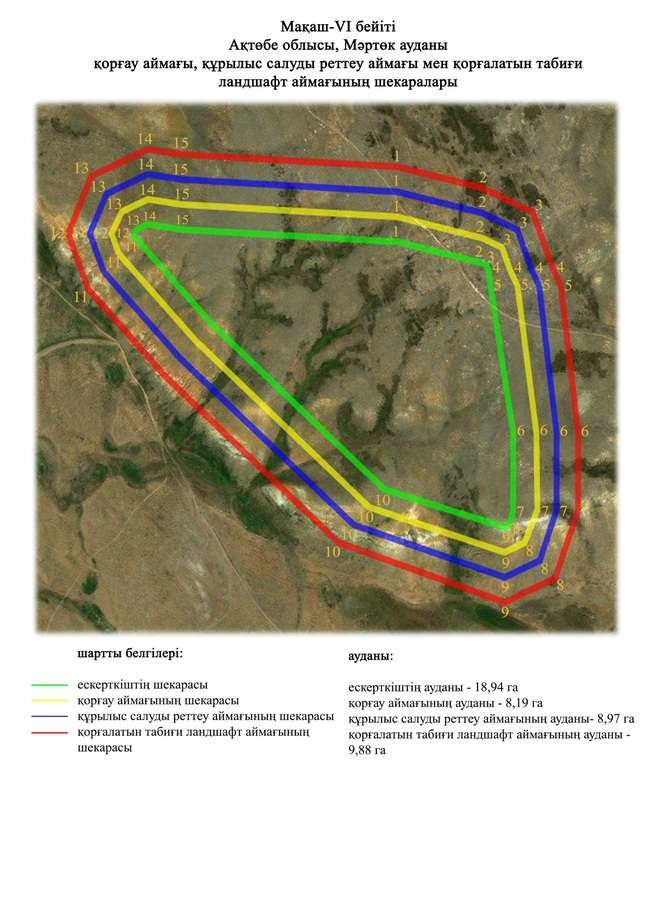  Саржан-I бейітінің қорғау аймағының, құрылыс салуды реттеу аймағының және қорғалатын табиғат ландшафты аймағының шекаралары (ерте темір дәуірі)
      Ескерткіштің қорғау аймағы Ақтөбе облысы Мәртөк ауданының Қаратоғай ауылынан шығыс-оңтүстік шығысқа 8,35 шақырымда орналасқан Саржан-I бейітінің бөлінбес функционалдық бөлігі болып табылатын ландшафттың шекаралары бойынша өтеді.
      Бейіт Елек өзенінің сол жағалауындағы суайрықтың төбесінде тұр. Солтүстік-солтүстік батыс – оңтүстік-оңтүстік шығыс түзуі бойымен бір-бірінен 40 метр жерде тұрғызылған, жарты сфера пішіндес екі қорғаннан тұрады. Екі қорғанның да үйіндісінде тас кездеседі. Оңтүстік шеттегі 1-қорғанның (1,6х16 метр) төбесінде бұрын триангуляциялық белгі орнатылған. 2-қорғанның өлшемі: биіктігі 1,2 метр, диаметрі 18 метр.
      Қорғау аймақтары кіретін кешен аумағының жалпы ауданы – 5,78 гектарды құрайды. Оның ішінде:
      ескерткіштің ауданы – 0,11 гектар;
      қорғау аймағының шекарасы ескерткіш аумағының шекарасынан 40 метр шегінеді және ауданы 0,99 гектарды құрайды;
      құрылыс салуды реттеу аймағы қорғау аймағы шекарасының шетінен 40 метр шегіне отырып, ескерткіштің қорғау аймағына іргелес жатқан аумақты алып жатыр және 1,88 гектарды құрайды;
      қорғалатын табиғи ландшафт аймағы құрылыс салуды реттеу шекарасының сызығынан 40 метр шегіне отырып, ескерткіштің құрылыс салуды реттеу аймағының шекараларына іргелес жатқан аумақты алып жатыр және 2,8 гектарды құрайды. Оған тарих және ескерткіш үшін маңызды, жоғары ғылыми құндылыққа және жоғары эстетикалық сапаға ие табиғи орта енеді.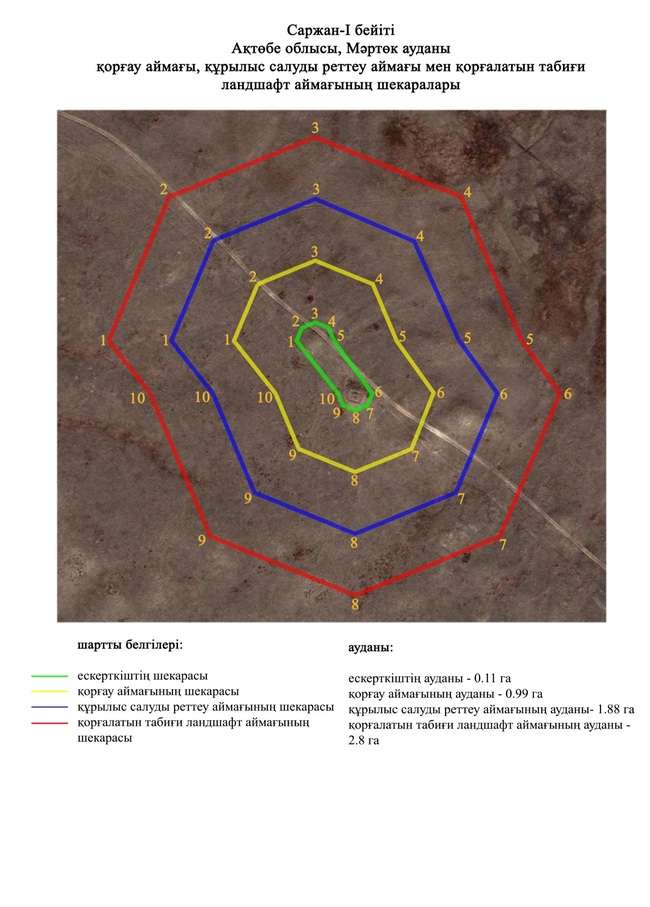  Саржан-II қорғанының қорғау аймағының, құрылыс салуды реттеу аймағының және қорғалатын табиғат ландшафты аймағының шекаралары (ерте темір дәуірі)
      Ескерткіштің қорғау аймағы Ақтөбе облысы Мәртөк ауданының Қаратоғай ауылынан шығыс-оңтүстік шығысқа 9,7 шақырым, Сарыжар ауылынан солтүстік-солтүстік шығысқа 7,9 шақырым қашықтықта орналасқан Саржан-II қорғанының бөлінбес функционалдық бөлігі болып табылатын ландшафттың шекаралары бойынша өтеді.
      Жер қорған Елек өзенінің оң жағалауындағы суайрық жотаның басында орналасқан. Үйіндінің биіктігі 0,6 метр, диаметрі 16 метр.
      Қорғау аймақтары кіретін кешен аумағының жалпы ауданы – 6,84 гектарды құрайды. Оның ішінде:
      ескерткіштің ауданы – 0,05 гектар;
      қорғау аймағының шекарасы ескерткіш аумағының шекарасынан 40 метр шегінеді және ауданы 0,98 гектарды құрайды;
      құрылыс салуды реттеу аймағы қорғау аймағы шекарасының шетінен 40 метр шегіне отырып, ескерткіштің қорғау аймағына іргелес жатқан аумақты алып жатыр және 2,28 гектарды құрайды;
      қорғалатын табиғи ландшафт аймағы құрылыс салуды реттеу шекарасының сызығынан 40 метр шегіне отырып, ескерткіштің құрылыс салуды реттеу аймағының шекараларына іргелес жатқан аумақты алып жатыр және 3,53 гектарды құрайды. Оған тарих және ескерткіш үшін маңызды, жоғары ғылыми құндылыққа және жоғары эстетикалық сапаға ие табиғи орта енеді.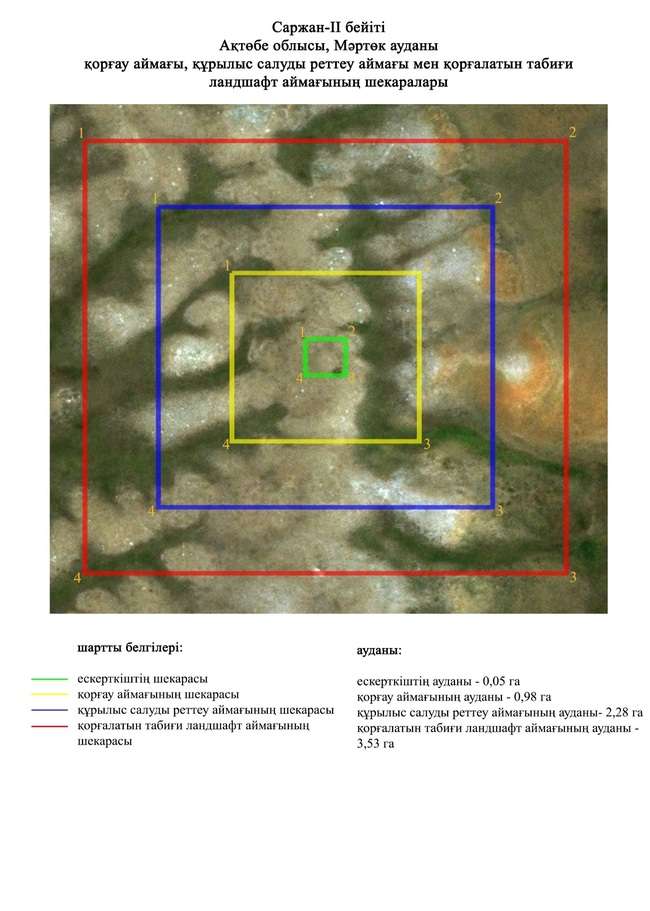  Саржан-III бейітінің қорғау аймағының, құрылыс салуды реттеу аймағының және қорғалатын табиғат ландшафты аймағының шекаралары (ерте темір дәуірі)
      Ескерткіштің қорғау аймағы Ақтөбе облысы Мәртөк ауданының Қаратоғай ауылынан шығыс-оңтүстік шығысқа қарай 7,8 шақырымда орналасқан Саржан-III бейітінің бөлінбес функционалдық бөлігі болып табылатын ландшафттың шекаралары бойынша өтеді.
      Екі жер қорған Елек өзенінің оң жағалауындағы суайрық жотаның басында тұрғызылған. Қорғандар батыс-шығыс түзуі бойынша бір-бірінен 60 метр қашықтықта тұр. Үйінділерде тас кездеседі. Олардың өлшемдері: 1-қорған – биіктігі 1,1 метр, диаметрі 12 метр, 2-қорған – биіктігі 0,3 метр, диаметрі 9 метр.
      Қорғау аймақтары кіретін кешен аумағының жалпы ауданы – 5,85 гектарды құрайды. Оның ішінде:
      ескерткіштің ауданы – 0,1 гектар;
      қорғау аймағының шекарасы ескерткіш аумағының шекарасынан 40 метр шегінеді және ауданы 1,03 гектарды құрайды;
      құрылыс салуды реттеу аймағы қорғау аймағы шекарасының шетінен 40 метр шегіне отырып, ескерткіштің қорғау аймағына іргелес жатқан аумақты алып жатыр және 1,94 гектарды құрайды;
      қорғалатын табиғи ландшафт аймағы құрылыс салуды реттеу шекарасының сызығынан 40 метр шегіне отырып, ескерткіштің құрылыс салуды реттеу аймағының шекараларына іргелес жатқан аумақты алып жатыр және 2,78 гектарды құрайды. Оған тарих және ескерткіш үшін маңызды, жоғары ғылыми құндылыққа және жоғары эстетикалық сапаға ие табиғи орта енеді.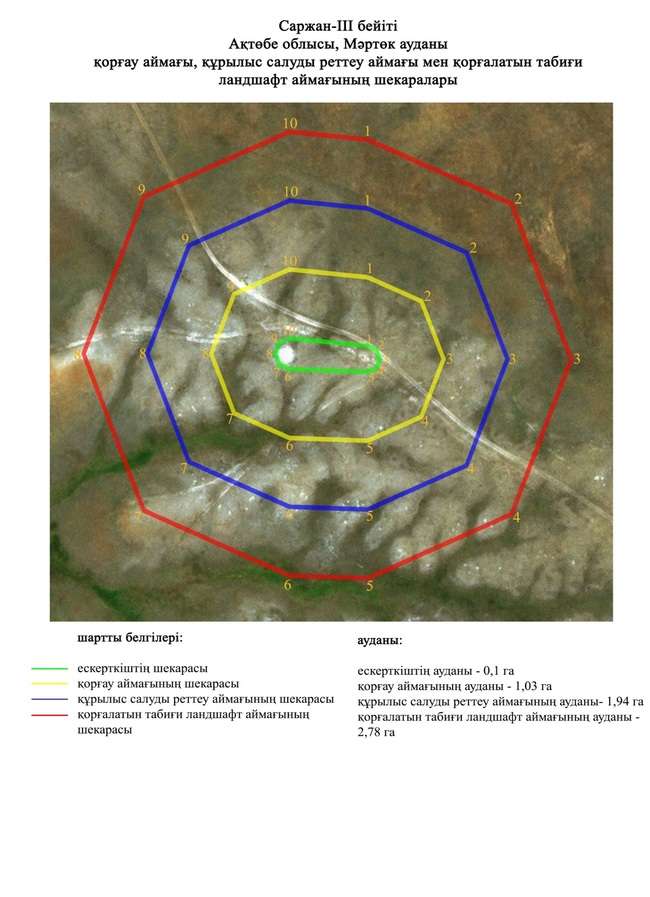  Саржан-IV бейітінің қорғау аймағының, құрылыс салуды реттеу аймағының және қорғалатын табиғат ландшафты аймағының шекаралары  (ерте темір дәуірі)
      Ескерткіштің қорғау аймағы Ақтөбе облысы Мәртөк ауданының, Сарыжар ауылынан солтүстік шығысқа 4,7 шақырым, Қаратоғай ауылынан оңтүстік шығысқа 10,4 шақырымда орналасқан Саржан-IV бейітінің бөлінбес функционалдық бөлігі болып табылатын ландшафттың шекаралары бойынша өтеді.
      Елек өзенінің оң жағалауындағы суайрық жотаның басында доға бойынша 400 метрге созылып жатқан төрт қорғаннан тұрады. Оңтүстіктен шетте 1-қорған (1,0х10 метр), үйіндісінде тастар кездеседі. Оның ортасында шұңқыр бар. Топтың ортасында орналасқан 2-қорған да (1,3х16 метр) тоналған. Онымен көршілес 3-қорғанның өлшемі 1,6х27 метр. Үйіндісі жарты сфера тәріздес. Солтүстіктен шеттегі 4-қорғанның биіктігі 0,7 метр, диаметрі 14 метр.
      Қорғау аймақтары кіретін кешен аумағының жалпы ауданы – 13,95 гектарды құрайды. Оның ішінде:
      ескерткіштің ауданы – 0,79 гектар;
      қорғау аймағының шекарасы ескерткіш аумағының шекарасынан 40 метр шегінеді және ауданы 3,5 гектарды құрайды;
      құрылыс салуды реттеу аймағы қорғау аймағы шекарасының шетінен 40 метр шегіне отырып, ескерткіштің қорғау аймағына іргелес жатқан аумақты алып жатыр және 4,39 гектарды құрайды;
      қорғалатын табиғи ландшафт аймағы құрылыс салуды реттеу шекарасының сызығынан 40 метр шегіне отырып, ескерткіштің құрылыс салуды реттеу аймағының шекараларына іргелес жатқан аумақты алып жатыр және 5,27 гектарды құрайды. Оған тарих және ескерткіш үшін маңызды, жоғары ғылыми құндылыққа және жоғары эстетикалық сапаға ие табиғи орта енеді.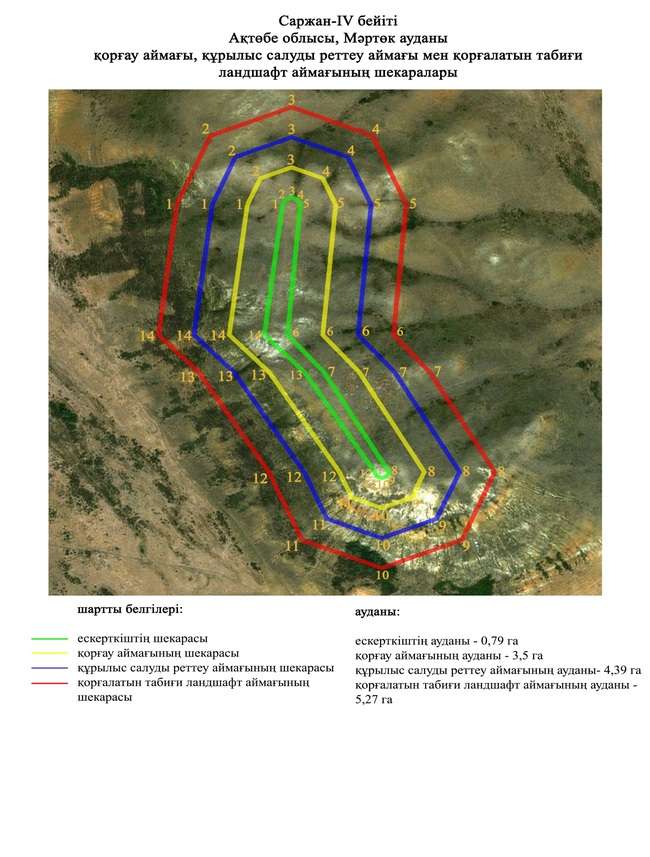  Шеменевский-II бейітінің қорғау аймағының, құрылыс салуды реттеу аймағының және қорғалатын табиғат ландшафты аймағының шекаралары (ерте темір дәуірі)
      Ескерткіштің қорғау аймағы Ақтөбе облысы Мәртөк ауданының, Родниковка ауылынан оңтүстік шығысқа қарай 5,3 шақырымда орналасқан Шеменев-II бейітінің бөлінбес функционалдық бөлігі болып табылатын ландшафттың шекаралары бойынша өтеді.
      Ескерткіш Бұтақ және Терісбұтақ өзендерінің аралығында тұр. Жалпақ суайрықта тұрғызылған диаметрлері 15-25 метр және биіктіктері 0,3-1,0 метр екі топырақты және бір тасты қорғандардан тұрады. Барлық үш қорғанның үйіндісі жер жырту салдарынан жайпақталған.
      Қорғау аймақтары кіретін кешен аумағының жалпы ауданы – 12,78 гектарды құрайды. Оның ішінде:
      ескерткіштің ауданы – 1,17 гектар;
      қорғау аймағының шекарасы ескерткіш аумағының шекарасынан 40 метр шегінеді және ауданы 2,98 гектарды құрайды;
      құрылыс салуды реттеу аймағы қорғау аймағы шекарасының шетінен 40 метр шегіне отырып, ескерткіштің қорғау аймағына іргелес жатқан аумақты алып жатыр және 3,88 гектарды құрайды;
      қорғалатын табиғи ландшафт аймағы құрылыс салуды реттеу шекарасының сызығынан 40 метр шегіне отырып, ескерткіштің құрылыс салуды реттеу аймағының шекараларына іргелес жатқан аумақты алып жатыр және 4,75 гектарды құрайды. Оған тарих және ескерткіш үшін маңызды, жоғары ғылыми құндылыққа және жоғары эстетикалық сапаға ие табиғи орта енеді.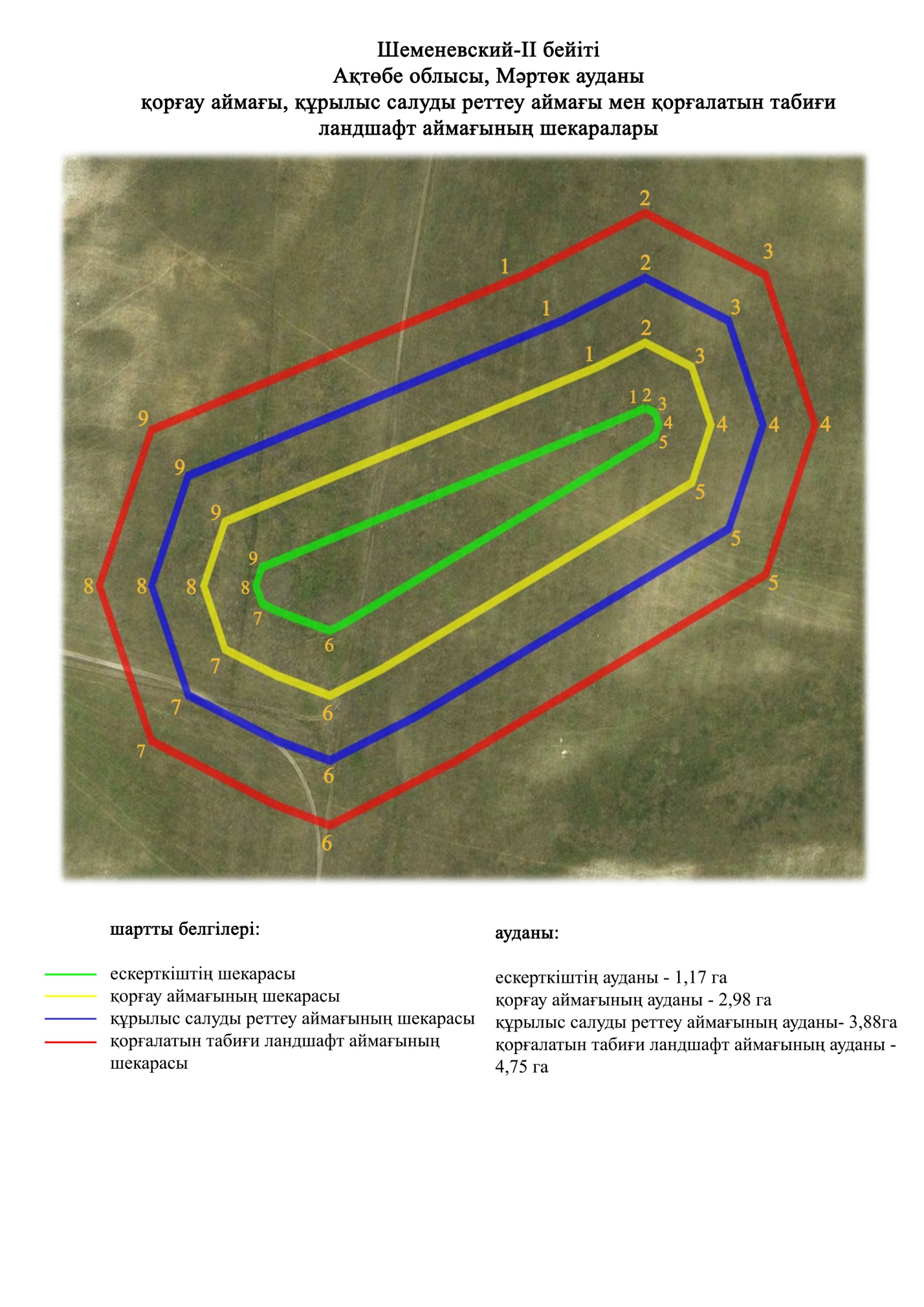  Шпаки бейітінің (Шеменев қорғандары) қорғау аймағының, құрылыс салуды реттеу аймағының және қорғалатын табиғат ландшафты аймағының шекаралары (ерте темір дәуірі)
      Ескерткіштің қорғау аймағы Ақтөбе облысы Мәртөк ауданының Родниковка ауылынан оңтүстік шығысқа қарай 10,35 шақырым, Қарғалы ауданының Петропавловка ауылынан солтүстік батысқа қарай 12 шақырымда орналасқан Шпаки бейітінің (Шеменев қорғандары) бөлінбес функционалдық бөлігі болып табылатын ландшафттың шекаралары бойынша өтеді.
      Бейіт Терісбұтақ өзенінің сол жағалауындағы суайрықта тұрғызылған төрт қорғаннан тұрған. Қорғандар екі топқа бөлінеді. Оңтүстік батыс топқа батыс-шығыс осі бойымен созылған, ең биік 1 және 2-қорғандар кірген. Олардың диаметрі 24-29 метр, биіктігі 2-3 метр. 1-қорғанның солтүстік батыс жағынан ені 3-4 метр ор, оның төбесінде тонау шұңқыры байқалады. Қалған екі қорған (3 және 4) солтүстік шығысқа қарай тұрған. Олардың диаметрі 10-17 метр, биіктігі 0,4-0,6 метр. Бейіттің төрт нысанының ішінде 2-қорғаны қазылған, 4-қорған жер жырту салдарынан жойылған.
      Қорғау аймақтары кіретін кешен аумағының жалпы ауданы – 24 гектарды құрайды. Оның ішінде:
      ескерткіштің ауданы – 2,22 гектар;
      қорғау аймағының шекарасы ескерткіш аумағының шекарасынан 40 метр шегінеді және ауданы 6,4 гектарды құрайды;
      құрылыс салуды реттеу аймағы қорғау аймағы шекарасының шетінен 40 метр шегіне отырып, ескерткіштің қорғау аймағына іргелес жатқан аумақты алып жатыр және 7,28 гектарды құрайды;
      қорғалатын табиғи ландшафт аймағы құрылыс салуды реттеу шекарасының сызығынан 40 метр шегіне отырып, ескерткіштің құрылыс салуды реттеу аймағының шекараларына іргелес жатқан аумақты алып жатыр және 8,1 гектарды құрайды. Оған тарих және ескерткіш үшін маңызды, жоғары ғылыми құндылыққа және жоғары эстетикалық сапаға ие табиғи орта енеді.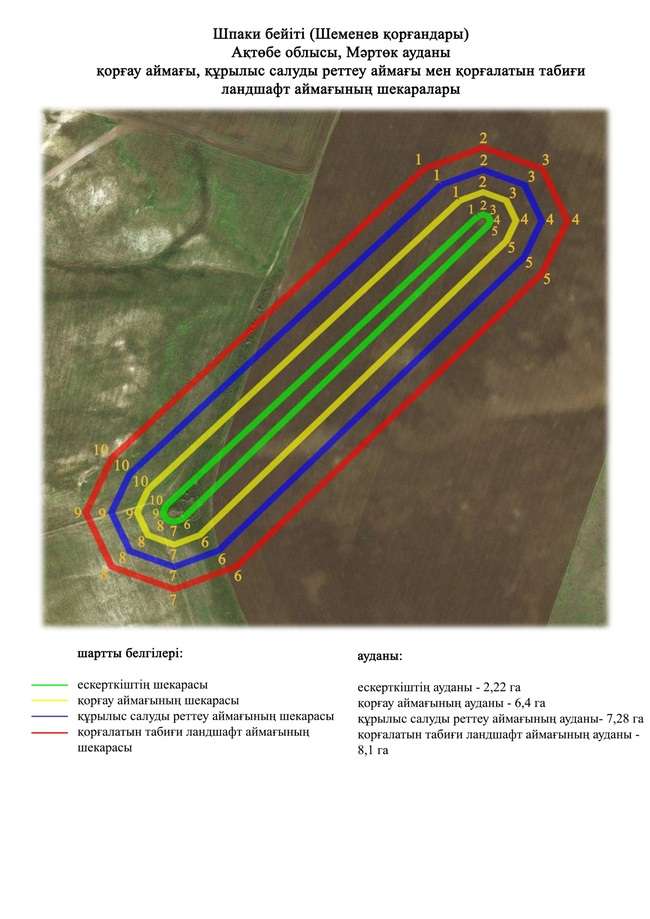 
					© 2012. Қазақстан Республикасы Әділет министрлігінің «Қазақстан Республикасының Заңнама және құқықтық ақпарат институты» ШЖҚ РМК
				
      Ақтөбе облысының әкімі 

А. Шахаров
Ақтөбе облысы әкімдігінің 
2024 жылғы 19 наурыздағы 
№ 66 қаулысына 1-қосымшаАқтөбе облысы әкімдігінің 
2024 жылғы 19 наурыздағы 
№ 66 қаулысына 2-қосымшаАқтөбе облысы әкімдігінің 
2024 жылғы 19 наурыздағы 
№ 66 қаулысына 3-қосымшаАқтөбе облысы әкімдігінің 
2024 жылғы 19 наурыздағы 
№ 66 қаулысына 4-қосымшаАқтөбе облысы әкімдігінің 
2024 жылғы 19 наурыздағы 
№ 66 қаулысына 5-қосымшаАқтөбе облысы әкімдігінің 
2024 жылғы 19 наурыздағы 
№ 66 қаулысына 6-қосымшаАқтөбе облысы әкімдігінің 
2024 жылғы 19 наурыздағы 
№ 66 қаулысына 7-қосымшаАқтөбе облысы әкімдігінің 
2024 жылғы 19 наурыздағы 
№ 66 қаулысына 8-қосымшаАқтөбе облысы әкімдігінің 
2024 жылғы 19 наурыздағы 
№ 66 қаулысына 9-қосымшаАқтөбе облысы әкімдігінің 
2024 жылғы 19 наурыздағы 
№ 66 қаулысына 10-қосымшаАқтөбе облысы әкімдігінің 
2024 жылғы 19 наурыздағы 
№ 66 қаулысына 11-қосымшаАқтөбе облысы әкімдігінің 
2024 жылғы 19 наурыздағы 
№ 66 қаулысына 12-қосымшаАқтөбе облысы әкімдігінің 
2024 жылғы 19 наурыздағы 
№ 66 қаулысына 13-қосымшаАқтөбе облысы әкімдігінің 
2024 жылғы 19 наурыздағы 
№ 66 қаулысына 14-қосымшаАқтөбе облысы әкімдігінің 
2024 жылғы 19 наурыздағы 
№ 66 қаулысына 15-қосымшаАқтөбе облысы әкімдігінің 
2024 жылғы 19 наурыздағы 
№ 66 қаулысына 16-қосымшаАқтөбе облысы әкімдігінің 
2024 жылғы 19 наурыздағы 
№ 66 қаулысына 17-қосымшаАқтөбе облысы әкімдігінің 
2024 жылғы 19 наурыздағы 
№ 66 қаулысына 18-қосымшаАқтөбе облысы әкімдігінің 
2024 жылғы 19 наурыздағы 
№ 66 қаулысына 19-қосымшаАқтөбе облысы әкімдігінің 
2024 жылғы 19 наурыздағы 
№ 66 қаулысына 20-қосымшаАқтөбе облысы әкімдігінің 
2024 жылғы 19 наурыздағы 
№ 66 қаулысына 21-қосымшаАқтөбе облысы әкімдігінің 
2024 жылғы 19 наурыздағы 
№ 66 қаулысына 22-қосымшаАқтөбе облысы әкімдігінің 
2024 жылғы 19 наурыздағы 
№ 66 қаулысына 23-қосымшаАқтөбе облысы әкімдігінің 
2024 жылғы 19 наурыздағы 
№ 66 қаулысына 24-қосымшаАқтөбе облысы әкімдігінің 
2024 жылғы 19 наурыздағы 
№ 66 қаулысына 25-қосымшаАқтөбе облысы әкімдігінің 
2024 жылғы 19 наурыздағы 
№ 66 қаулысына 26-қосымшаАқтөбе облысы әкімдігінің 
2024 жылғы 19 наурыздағы 
№ 66 қаулысына 27-қосымшаАқтөбе облысы әкімдігінің 
2024 жылғы 19 наурыздағы 
№ 66 қаулысына 28-қосымшаАқтөбе облысы әкімдігінің 
2024 жылғы 19 наурыздағы 
№ 66 қаулысына 29-қосымшаАқтөбе облысы әкімдігінің 
2024 жылғы 19 наурыздағы 
№ 66 қаулысына 30-қосымшаАқтөбе облысы әкімдігінің 
2024 жылғы 19 наурыздағы 
№ 66 қаулысына 31-қосымшаАқтөбе облысы әкімдігінің 
2024 жылғы 19 наурыздағы 
№ 66 қаулысына 32-қосымшаАқтөбе облысы әкімдігінің 
2024 жылғы 19 наурыздағы 
№ 66 қаулысына 33-қосымшаАқтөбе облысы әкімдігінің 
2024 жылғы 19 наурыздағы 
№ 66 қаулысына 34-қосымшаАқтөбе облысы әкімдігінің 
2024 жылғы 19 наурыздағы 
№ 66 қаулысына 35-қосымшаАқтөбе облысы әкімдігінің 
2024 жылғы 19 наурыздағы 
№ 66 қаулысына 36-қосымшаАқтөбе облысы әкімдігінің 
2024 жылғы 19 наурыздағы 
№ 66 қаулысына 37-қосымшаАқтөбе облысы әкімдігінің 
2024 жылғы 19 наурыздағы 
№ 66 қаулысына 38-қосымшаАқтөбе облысы әкімдігінің 
2024 жылғы 19 наурыздағы 
№ 66 қаулысына 39-қосымшаАқтөбе облысы әкімдігінің 
2024 жылғы 19 наурыздағы 
№ 66 қаулысына 40-қосымшаАқтөбе облысы әкімдігінің 
2024 жылғы 19 наурыздағы 
№ 66 қаулысына 41-қосымшаАқтөбе облысы әкімдігінің 
2024 жылғы 19 наурыздағы 
№ 66 қаулысына 42-қосымшаАқтөбе облысы әкімдігінің 
2024 жылғы 19 наурыздағы 
№ 66 қаулысына 43-қосымшаАқтөбе облысы әкімдігінің 
2024 жылғы 19 наурыздағы 
№ 66 қаулысына 44-қосымшаАқтөбе облысы әкімдігінің 
2024 жылғы 19 наурыздағы 
№ 66 қаулысына 45-қосымшаАқтөбе облысы әкімдігінің 
2024 жылғы 19 наурыздағы 
№ 66 қаулысына 46-қосымшаАқтөбе облысы әкімдігінің 
2024 жылғы 19 наурыздағы 
№ 66 қаулысына 47-қосымшаАқтөбе облысы әкімдігінің 
2024 жылғы 19 наурыздағы 
№ 66 қаулысына 48-қосымшаАқтөбе облысы әкімдігінің 
2024 жылғы 19 наурыздағы 
№ 66 қаулысына 49-қосымшаАқтөбе облысы әкімдігінің 
2024 жылғы 19 наурыздағы 
№ 66 қаулысына 50-қосымшаАқтөбе облысы әкімдігінің 
2024 жылғы 19 наурыздағы 
№ 66 қаулысына 51-қосымшаАқтөбе облысы әкімдігінің 
2024 жылғы 19 наурыздағы 
№ 66 қаулысына 52-қосымшаАқтөбе облысы әкімдігінің 
2024 жылғы 19 наурыздағы 
№ 66 қаулысына 53-қосымшаАқтөбе облысы әкімдігінің 
2024 жылғы 19 наурыздағы 
№ 66 қаулысына 54-қосымшаАқтөбе облысы әкімдігінің 
2024 жылғы 19 наурыздағы 
№ 66 қаулысына 55-қосымшаАқтөбе облысы әкімдігінің 
2024 жылғы 19 наурыздағы 
№ 66 қаулысына 56-қосымшаАқтөбе облысы әкімдігінің 
2024 жылғы 19 наурыздағы 
№ 66 қаулысына 57-қосымшаАқтөбе облысы әкімдігінің 
2024 жылғы 19 наурыздағы 
№ 66 қаулысына 58-қосымшаАқтөбе облысы әкімдігінің 
2024 жылғы 19 наурыздағы 
№ 66 қаулысына 59-қосымшаАқтөбе облысы әкімдігінің 
2024 жылғы 19 наурыздағы 
№ 66 қаулысына 60-қосымшаАқтөбе облысы әкімдігінің 
2024 жылғы 19 наурыздағы 
№ 66 қаулысына 61-қосымшаАқтөбе облысы әкімдігінің 
2024 жылғы 19 наурыздағы 
№ 66 қаулысына 62-қосымшаАқтөбе облысы әкімдігінің 
2024 жылғы 19 наурыздағы 
№ 66 қаулысына 63-қосымшаАқтөбе облысы әкімдігінің 
2024 жылғы 19 наурыздағы 
№ 66 қаулысына 64-қосымшаАқтөбе облысы әкімдігінің 
2024 жылғы 19 наурыздағы 
№ 66 қаулысына 65-қосымшаАқтөбе облысы әкімдігінің 
2024 жылғы 19 наурыздағы 
№ 66 қаулысына 66-қосымшаАқтөбе облысы әкімдігінің 
2024 жылғы 19 наурыздағы 
№ 66 қаулысына 67-қосымшаАқтөбе облысы әкімдігінің 
2024 жылғы 19 наурыздағы 
№ 66 қаулысына 68-қосымшаАқтөбе облысы әкімдігінің 
2024 жылғы 19 наурыздағы 
№ 66 қаулысына 69-қосымшаАқтөбе облысы әкімдігінің 
2024 жылғы 19 наурыздағы 
№ 66 қаулысына 70-қосымшаАқтөбе облысы әкімдігінің 
2024 жылғы 19 наурыздағы 
№ 66 қаулысына 71-қосымшаАқтөбе облысы әкімдігінің 
2024 жылғы 19 наурыздағы 
№ 66 қаулысына 72-қосымшаАқтөбе облысы әкімдігінің 
2024 жылғы 19 наурыздағы 
№ 66 қаулысына 73-қосымшаАқтөбе облысы әкімдігінің 
2024 жылғы 19 наурыздағы 
№ 66 қаулысына 74-қосымшаАқтөбе облысы әкімдігінің 
2024 жылғы 19 наурыздағы 
№ 66 қаулысына 75-қосымшаАқтөбе облысы әкімдігінің 
2024 жылғы 19 наурыздағы 
№ 66 қаулысына 76-қосымшаАқтөбе облысы әкімдігінің 
2024 жылғы 19 наурыздағы 
№ 66 қаулысына 77-қосымшаАқтөбе облысы әкімдігінің 
2024 жылғы 19 наурыздағы 
№ 66 қаулысына 78-қосымшаАқтөбе облысы әкімдігінің 
2024 жылғы 19 наурыздағы 
№ 66 қаулысына 79-қосымшаАқтөбе облысы әкімдігінің 
2024 жылғы 19 наурыздағы 
№ 66 қаулысына 80-қосымшаАқтөбе облысы әкімдігінің 
2024 жылғы 19 наурыздағы 
№ 66 қаулысына 81-қосымшаАқтөбе облысы әкімдігінің 
2024 жылғы 19 наурыздағы 
№ 66 қаулысына 82-қосымшаАқтөбе облысы әкімдігінің 
2024 жылғы 19 наурыздағы 
№ 66 қаулысына 83-қосымшаАқтөбе облысы әкімдігінің 
2024 жылғы 19 наурыздағы 
№ 66 қаулысына 84-қосымшаАқтөбе облысы әкімдігінің 
2024 жылғы 19 наурыздағы 
№ 66 қаулысына 85-қосымшаАқтөбе облысы әкімдігінің 
2024 жылғы 19 наурыздағы 
№ 66 қаулысына 86-қосымшаАқтөбе облысы әкімдігінің 
2024 жылғы 19 наурыздағы 
№ 66 қаулысына 87-қосымшаАқтөбе облысы әкімдігінің 
2024 жылғы 19 наурыздағы 
№ 66 қаулысына 88-қосымшаАқтөбе облысы әкімдігінің 
2024 жылғы 19 наурыздағы 
№ 66 қаулысына 89-қосымшаАқтөбе облысы әкімдігінің 
2024 жылғы 19 наурыздағы 
№ 66 қаулысына 90-қосымшаАқтөбе облысы әкімдігінің 
2024 жылғы 19 наурыздағы 
№ 66 қаулысына 91-қосымшаАқтөбе облысы әкімдігінің 
2024 жылғы 19 наурыздағы 
№ 66 қаулысына 92-қосымшаАқтөбе облысы әкімдігінің 
2024 жылғы 19 наурыздағы 
№ 66 қаулысына 93-қосымшаАқтөбе облысы әкімдігінің 
2024 жылғы 19 наурыздағы 
№ 66 қаулысына 94-қосымшаАқтөбе облысы әкімдігінің 
2024 жылғы 19 наурыздағы 
№ 66 қаулысына 95-қосымшаАқтөбе облысы әкімдігінің 
2024 жылғы 19 наурыздағы 
№ 66 қаулысына 96-қосымшаАқтөбе облысы әкімдігінің 
2024 жылғы 19 наурыздағы 
№ 66 қаулысына 97-қосымшаАқтөбе облысы әкімдігінің 
2024 жылғы 19 наурыздағы 
№ 66 қаулысына 98-қосымшаАқтөбе облысы әкімдігінің 
2024 жылғы 19 наурыздағы 
№ 66 қаулысына 99-қосымшаАқтөбе облысы әкімдігінің 
2024 жылғы 19 наурыздағы 
№ 66 қаулысына 100-қосымшаАқтөбе облысы әкімдігінің 
2024 жылғы 19 наурыздағы 
№ 66 қаулысына 101-қосымшаАқтөбе облысы әкімдігінің 
2024 жылғы 19 наурыздағы 
№ 66 қаулысына 102-қосымшаАқтөбе облысы әкімдігінің 
2024 жылғы 19 наурыздағы 
№ 66 қаулысына 103-қосымшаАқтөбе облысы әкімдігінің 
2024 жылғы 19 наурыздағы 
№ 66 қаулысына 104-қосымшаАқтөбе облысы әкімдігінің 
2024 жылғы 19 наурыздағы 
№ 66 қаулысына 105-қосымшаАқтөбе облысы әкімдігінің 
2024 жылғы 19 наурыздағы 
№ 66 қаулысына 106-қосымшаАқтөбе облысы әкімдігінің 
2024 жылғы 19 наурыздағы 
№ 66 қаулысына 107-қосымшаАқтөбе облысы әкімдігінің 
2024 жылғы 19 наурыздағы 
№ 66 қаулысына 108-қосымшаАқтөбе облысы әкімдігінің 
2024 жылғы 19 наурыздағы 
№ 66 қаулысына 109-қосымшаАқтөбе облысы әкімдігінің 
2024 жылғы 19 наурыздағы 
№ 66 қаулысына 110-қосымшаАқтөбе облысы әкімдігінің 
2024 жылғы 19 наурыздағы 
№ 66 қаулысына 111-қосымшаАқтөбе облысы әкімдігінің 
2024 жылғы 19 наурыздағы 
№ 66 қаулысына 112-қосымшаАқтөбе облысы әкімдігінің 
2024 жылғы 19 наурыздағы 
№ 66 қаулысына 113-қосымшаАқтөбе облысы әкімдігінің 
2024 жылғы 19 наурыздағы 
№ 66 қаулысына 114-қосымшаАқтөбе облысы әкімдігінің 
2024 жылғы 19 наурыздағы 
№ 66 қаулысына 115-қосымшаАқтөбе облысы әкімдігінің 
2024 жылғы 19 наурыздағы 
№ 66 қаулысына 116-қосымшаАқтөбе облысы әкімдігінің 
2024 жылғы 19 наурыздағы 
№ 66 қаулысына 117-қосымшаАқтөбе облысы әкімдігінің 
2024 жылғы 19 наурыздағы 
№ 66 қаулысына 118-қосымшаАқтөбе облысы әкімдігінің 
2024 жылғы 19 наурыздағы 
№ 66 қаулысына 119-қосымшаАқтөбе облысы әкімдігінің 
2024 жылғы 19 наурыздағы 
№ 66 қаулысына 120-қосымшаАқтөбе облысы әкімдігінің 
2024 жылғы 19 наурыздағы 
№ 66 қаулысына 121-қосымшаАқтөбе облысы әкімдігінің 
2024 жылғы 19 наурыздағы 
№ 66 қаулысына 122-қосымшаАқтөбе облысы әкімдігінің 
2024 жылғы 19 наурыздағы 
№ 66 қаулысына 123-қосымшаАқтөбе облысы әкімдігінің 
2024 жылғы 19 наурыздағы 
№ 66 қаулысына 124-қосымшаАқтөбе облысы әкімдігінің 
2024 жылғы 19 наурыздағы 
№ 66 қаулысына 125-қосымшаАқтөбе облысы әкімдігінің 
2024 жылғы 19 наурыздағы 
№ 66 қаулысына 126-қосымшаАқтөбе облысы әкімдігінің 
2024 жылғы 19 наурыздағы 
№ 66 қаулысына 127-қосымшаАқтөбе облысы әкімдігінің 
2024 жылғы 19 наурыздағы 
№ 66 қаулысына 128-қосымшаАқтөбе облысы әкімдігінің 
2024 жылғы 19 наурыздағы 
№ 66 қаулысына 129-қосымшаАқтөбе облысы әкімдігінің 
2024 жылғы 19 наурыздағы 
№ 66 қаулысына 130-қосымшаАқтөбе облысы әкімдігінің 
2024 жылғы 19 наурыздағы 
№ 66 қаулысына 131-қосымшаАқтөбе облысы әкімдігінің 
2024 жылғы 19 наурыздағы 
№ 66 қаулысына 132-қосымшаАқтөбе облысы әкімдігінің 
2024 жылғы 19 наурыздағы 
№ 66 қаулысына 133-қосымшаАқтөбе облысы әкімдігінің 
2024 жылғы 19 наурыздағы 
№ 66 қаулысына 134-қосымшаАқтөбе облысы әкімдігінің 
2024 жылғы 19 наурыздағы 
№ 66 қаулысына 135-қосымшаАқтөбе облысы әкімдігінің 
2024 жылғы 19 наурыздағы 
№ 66 қаулысына 136-қосымшаАқтөбе облысы әкімдігінің 
2024 жылғы 19 наурыздағы 
№ 66 қаулысына 137-қосымшаАқтөбе облысы әкімдігінің 
2024 жылғы 19 наурыздағы 
№ 66 қаулысына 138-қосымшаАқтөбе облысы әкімдігінің 
2024 жылғы 19 наурыздағы 
№ 66 қаулысына 139-қосымшаАқтөбе облысы әкімдігінің 
2024 жылғы 19 наурыздағы 
№ 66 қаулысына 140-қосымшаАқтөбе облысы әкімдігінің 
2024 жылғы 19 наурыздағы 
№ 66 қаулысына 141-қосымшаАқтөбе облысы әкімдігінің 
2024 жылғы 19 наурыздағы 
№ 66 қаулысына 142-қосымшаАқтөбе облысы әкімдігінің 
2024 жылғы 19 наурыздағы 
№ 66 қаулысына 143-қосымшаАқтөбе облысы әкімдігінің 
2024 жылғы 19 наурыздағы 
№ 66 қаулысына 144-қосымшаАқтөбе облысы әкімдігінің 
2024 жылғы 19 наурыздағы 
№ 66 қаулысына 145-қосымшаАқтөбе облысы әкімдігінің 
2024 жылғы 19 наурыздағы 
№ 66 қаулысына 146-қосымшаАқтөбе облысы әкімдігінің 
2024 жылғы 19 наурыздағы 
№ 66 қаулысына 147-қосымшаАқтөбе облысы әкімдігінің 
2024 жылғы 19 наурыздағы 
№ 66 қаулысына 148-қосымшаАқтөбе облысы әкімдігінің 
2024 жылғы 19 наурыздағы 
№ 66 қаулысына 149-қосымшаАқтөбе облысы әкімдігінің 
2024 жылғы 19 наурыздағы 
№ 66 қаулысына 150-қосымшаАқтөбе облысы әкімдігінің 
2024 жылғы 19 наурыздағы 
№ 66 қаулысына 151-қосымшаАқтөбе облысы әкімдігінің 
2024 жылғы 19 наурыздағы 
№ 66 қаулысына 152-қосымшаАқтөбе облысы әкімдігінің 
2024 жылғы 19 наурыздағы 
№ 66 қаулысына 153-қосымшаАқтөбе облысы әкімдігінің 
2024 жылғы 19 наурыздағы 
№ 66 қаулысына 154-қосымшаАқтөбе облысы әкімдігінің 
2024 жылғы 19 наурыздағы 
№ 66 қаулысына 155-қосымшаАқтөбе облысы әкімдігінің 
2024 жылғы 19 наурыздағы 
№ 66 қаулысына 156-қосымшаАқтөбе облысы әкімдігінің 
2024 жылғы 19 наурыздағы 
№ 66 қаулысына 157-қосымшаАқтөбе облысы әкімдігінің 
2024 жылғы 19 наурыздағы 
№ 66 қаулысына 158-қосымшаАқтөбе облысы әкімдігінің 
2024 жылғы 19 наурыздағы 
№ 66 қаулысына 159-қосымшаАқтөбе облысы әкімдігінің 
2024 жылғы 19 наурыздағы 
№ 66 қаулысына 160-қосымшаАқтөбе облысы әкімдігінің 
2024 жылғы 19 наурыздағы 
№ 66 қаулысына 161-қосымшаАқтөбе облысы әкімдігінің 
2024 жылғы 19 наурыздағы 
№ 66 қаулысына 162-қосымшаАқтөбе облысы әкімдігінің 
2024 жылғы 19 наурыздағы 
№ 66 қаулысына 163-қосымшаАқтөбе облысы әкімдігінің 
2024 жылғы 19 наурыздағы 
№ 66 қаулысына 164-қосымшаАқтөбе облысы әкімдігінің 
2024 жылғы 19 наурыздағы 
№ 66 қаулысына 165-қосымшаАқтөбе облысы әкімдігінің 
2024 жылғы 19 наурыздағы 
№ 66 қаулысына 166-қосымшаАқтөбе облысы әкімдігінің 
2024 жылғы 19 наурыздағы 
№ 66 қаулысына 167-қосымшаАқтөбе облысы әкімдігінің 
2024 жылғы 19 наурыздағы 
№ 66 қаулысына 168-қосымшаАқтөбе облысы әкімдігінің 
2024 жылғы 19 наурыздағы 
№ 66 қаулысына 169-қосымшаАқтөбе облысы әкімдігінің 
2024 жылғы 19 наурыздағы 
№ 66 қаулысына 170-қосымшаАқтөбе облысы әкімдігінің 
2024 жылғы 19 наурыздағы 
№ 66 қаулысына 171-қосымшаАқтөбе облысы әкімдігінің 
2024 жылғы 19 наурыздағы 
№ 66 қаулысына 172-қосымшаАқтөбе облысы әкімдігінің 
2024 жылғы 19 наурыздағы 
№ 66 қаулысына 173-қосымшаАқтөбе облысы әкімдігінің 
2024 жылғы 19 наурыздағы 
№ 66 қаулысына 174-қосымшаАқтөбе облысы әкімдігінің 
2024 жылғы 19 наурыздағы 
№ 66 қаулысына 175-қосымшаАқтөбе облысы әкімдігінің 
2024 жылғы 19 наурыздағы 
№ 66 қаулысына 176-қосымшаАқтөбе облысы әкімдігінің 
2024 жылғы 19 наурыздағы 
№ 66 қаулысына 177-қосымшаАқтөбе облысы әкімдігінің 
2024 жылғы 19 наурыздағы 
№ 66 қаулысына 178-қосымшаАқтөбе облысы әкімдігінің 
2024 жылғы 19 наурыздағы 
№ 66 қаулысына 179-қосымшаАқтөбе облысы әкімдігінің 
2024 жылғы 19 наурыздағы 
№ 66 қаулысына 180-қосымшаАқтөбе облысы әкімдігінің 
2024 жылғы 19 наурыздағы 
№ 66 қаулысына 181-қосымшаАқтөбе облысы әкімдігінің 
2024 жылғы 19 наурыздағы 
№ 66 қаулысына 182-қосымшаАқтөбе облысы әкімдігінің 
2024 жылғы 19 наурыздағы 
№ 66 қаулысына 183-қосымшаАқтөбе облысы әкімдігінің 
2024 жылғы 19 наурыздағы 
№ 66 қаулысына 184-қосымшаАқтөбе облысы әкімдігінің 
2024 жылғы 19 наурыздағы 
№ 66 қаулысына 185-қосымшаАқтөбе облысы әкімдігінің 
2024 жылғы 19 наурыздағы 
№ 66 қаулысына 186-қосымшаАқтөбе облысы әкімдігінің 
2024 жылғы 19 наурыздағы 
№ 66 қаулысына 187-қосымшаАқтөбе облысы әкімдігінің 
2024 жылғы 19 наурыздағы 
№ 66 қаулысына 188-қосымша